Дәріс №1 Тақырыбы: Психологияға кіріспеМақсаты: Психология ғылымына шолу, міндеттері мен мақсаттарын таныстыруДәрістің қысқаша мазмұны:Дәрістің жоспары:1 Психологияға кірсіпе2. Психология ғылым ретінде. Адам туралы ғылымдар жүйесіндегі психологияның орны және міндеттері	Психология пәні, оның міндеттері мен әдістеріБасқа адамның мінез-құлқын қалай түсінуге болады? Адамдардың  әр түрлі қабілетке ие болуының себебі неде?  Жан дегеніміз не және оның табиғаты қалай? Осындай және басқа да сұрақтар адамдардың ойында болған,  сонымен бірге  уақыт озған сайын  адам және оның  мінез-құлқына деген қызығушылық  артып отырған.Жалпы  психология – психика  дамуының жалпы  заңдылықтарын, зерттеу  әдістерін,  теориялық  принциптерін  және оның ғылыми   негіздерінің  қалыптасу  жүйесін  зерттейді. Психика жоғары  дәрежеде ұйымдасқан материяның  нақты  формасының  қызметін, әрекет  тәсілін  бейнелейді,  адам  психологиясы  жаңғырту арқылы пайда  болады.      Ғылымда пәндердің негізігі ќұрылымына байланысты үшке бөлінеді: жаратылыстану, гуманитарлыќ, техникалыќ. Адам- әлеуметтік тірі организм, оның барлыќ психикалыќ ќұбылысы ќоғамдыќ ортада ќалыптасады, сондыќтан психология гуманитарлыќ пєндерге жатады.   “Психология” ұғымы ғылыми жєне тұрмыстыќ мағынаға ие.     Әрбір адам практикада ќарым-ќатынасќа түсе отырып психологиялыќ заңдылыќтарды үйренеді. Осылайша біз  келесі адамның пікірін оның сыртќы келбетінен - мимикасынан, жестінен, дауыс ырғағынан, эмоционалдыќ көңіл күйінен, мінез-құлқынан ажыратамыз. Сондықтан әрбір адам өзінше психолог, себебі қоғамда адамдардың психикасы жайлы білмей өмір сүру мүмкін емес.  Психикалық құбылыстар үшке бөлінеді;1. Психикалыќ процестер дегеніміз - сыртќы дүние заттары мен ќұбылыстарының   мидағы түрлі бейнелері.2. Психикалыќ ерекшеліктер дегеніміз- бір адамды екінші адамнан ажырытуға нгегіз болатын ең маңызды, ең тұрлаулы ерекшеліктер.  3. Психикалыќ күй дегеніміз- адамның түрлі көңіл күйінің тұраќты компоненттерПсихологиялық зерттеулердің негізгі әдістеріПсихологияның басқа ғылымдар сияқты өз әдістері бар. Ғылыми зерттеулердің әдістері – практикалық ұсыныстарды шығару және  ғылыми теория құру үшін керекті мәліметтер алынатын тәсілдер мен құралдар. Әрбір ғылымның дамуы көбнесе пайдаланылатын әдістердің жетілгендігіне және олардың қаншалықты сенімді екендігіне байланысты. Мұның барлығы психологияға  да  қатысты.Психология зерттейтін құбылыстардың күрделілігі мен көптүрлілігі ғылыми танымға қиындығы соншалықты, психологиялық ғылымның жетістіктері тек осы әдістерге байланысты болған. Психология жеке ғылым ретінде тек ХІХ ғ ортасында бөлінді, сондықтан ол философия, математика, физика, физиология, медицина, биология және тарих сияқты ңескің ғылымдардың әдістеріне сүйенеді. Сонымен қатар психология информатика және кибернетика секілді жас ғылымдардың әдістерін пайдаланады. Бақылау әдісі  психологиядағы ескі және бір қарағанда өте қарапайым әдіс секілді. Ол әдеттегі өмір сүру жағдайындағы адамның қызметіне бақылаушы кіріспей,  жүргізілетін жоспарлы бақылауға негізделеді.  Бұған психологияда бақыланатын құбылыстарды  толық және дәл сипаттау, сонымен бірге оларды психологиялық тұрғыдан түсіндіру жатады. Міне психологиялық бақылаудың басты мақсаты осы: ол деректерге сүйене отырып, олардың психологиялық мазмұнын ашу.Бақылау – ол барлық адамдардың пайдаланатын әдісі. Ал қарапайым адамдардың бақылауы мен ғылыми бақылаудың айырмашылығы өте көп.  Ғылыми бақылау жүйелілігімен сипатталып, объективті шындықты алу үшін белгілі бір жоспарға негізделе отырып, жүргізіледі. Яғни,  ғылыми бақылау жүргізілгенде арнайы білім және  сапаны психологиялық көріну объективтілі ашылатын арнайы дайындықты талап етеді. Бақылау әр түрлі  нұсқаларда жүре алады. Мысалы, кеңінен қолданылатын әдіс қосылған бақылау. бұл әдіс психологтың өзінің қатысуымен жүргізіледі.  Егер  зерттеушінің қатысуынан, оның жағдайды қабылдауы мен түсінуінен нәтиже бұзылатын болса, онда болып жатқан жағдайларды объективті  түсіну үшін шеттен бақылаған жөн.  Қосылған бақылау мазмұнына қарай  басқа әдіске - өз-өзін бақылауға өте ұқсас.Өз-өзін бақылау яғни, өз  қалып-күйлеріңді бақылау тек психологияда қолданылатын әдіс. Бұл әдістің артықшылығымен қатар, бірнеше кемшілігі де бар.  Біріншіден, өз қалпыңды бақылау өте қиын. Бақылауға орай олар дұрыс болмауы мүмкін немесе тоқтап та қалады. Екіншіден, бұл бақылауда субъектіліктен құтыла алмайсың, өйткені біздің қабылдауымыз субъективті бояуға ие.  Үшіншіден,  біздің  кейбір  қалыптарымызды түсіндіру қиын бұл әдісте.Дегенмен,  өз-өзін бақылау әдісі психолог үшін аса маңызды. Тәжірибеде басқа адамдардың мінезін көргенде, психолог оның психологиялық мазмұнын білгісі келеді.  Көбінесе ол өз тәжірибесіне, өз қалпын талдауға сүйенеді.  Сондықтан психолог табысты жұмыс істеу үшін  өз  жағдайы мен қалпын объективті түрде бағалауды үйренуі керек.Бұл әдіс көбінесе экспериментте пайдаланылады. Мұнда бұл әдіс дәл сипатталып, мұны эксперименталды өз-өзін бақылау деп атайды.  Бұл жағдайда зерттеушінің аса қызықтыратын кездерінде  дәл есептелінген жағдайда адамға сауал қойылады. Мұндайда өз-өзін бақылау әдісі сауалнама  әдісімен бірге жүргізіледі.Сауалнама зерттелетіндерден сұрақ - жауап қою арқылы ақпарат алуға негізделген. Сауалнама жүргізудің бірнеше нұсқасы бар. Олардың әрқайсысының  артықшылығы және кемшіліктері  де бар. Саулнаманың үш түрі бар, олар: ауызша, жазбаша және еркін.Ауызша сауал,  әдетте зерттелушінің реакциясы мен мінез-құлқына бақылау жасау үшін қолданылады.  Сауалдың  бұл түрі жазбашаға қарағанда  адам психологиясына терең бойлатады,  себебі  зерттеушінің қоятын сұрақтары  зерттелушінің мінезіне қарай  түзетіле алады.  Мұндай нұсқа көп уақытты, арнайы дайындықты қажет етеді, өйткені жауаптардың объективтілігі зерттеушінің мінезі мен тұлғалық ерекшеліктеріне де байланысты. Жазбаша сауал,  аз уақыттың ішінде көптеген адам санын қамти алады.  Мұның ең көп тараған түрі – анкета. Оның кемшілігі мынада,  қойылған сұрақтарға зерттелушілердің реакциясын біле алмайсың және зерттеу барысында оның мазмұнын өзгерте алмайсың.Еркін сауал,  жазбаша және ауызша саулнаманың бір түрі, мұнда қойылатын сұрақтар алдын ала белгілі болмайды. Мұндай сауалнамада зерттеудің тактикасы мен мазмұнын  оңай өзгертуге болады, онда зерттелуші  жайлы әртүрлі ақпарат алуға болады.  Сонымен қатар, стандартты сауалнама уақытты аз алады, ең бастысы  нақты зерттелуші жайлы алынған ақпарат басқа адамның ақпаратымен салыстырылады, өйткені мұнда сұрақтар өзгеріп отырады.Сауалнама әдісін қарастыра келе, біз алынатын ақпараттың дәл екендігі жайлы және психологиядағы сандық және сапалық сипаттама проблемаларына  тірелдік. Бір жағынан бұл проблема  зерттеудің объективтілігімен байланысты Психологтар өзіне көптен бері мынадай сұрақ қойып жүр: ңБақыланып жүрген құбылыстың кездейсоқ екенін немесе  оның объективті бар екенін немен дәлелдеуге болады.?ң Психологияның қалыптасу және даму барысында эксперимент нәтижесінің  шынайылығын дәлелдейтін әдіснамасы анықталды. Бұған дәлел  сондай жағдайдағы басқа зерттелушілерді зерттеудегі нәтижені қайталау.  Ұқсастықтар көп болған сайын, табылған құбылыстың бар екендігі жоғары.  Бұл нәтижелерді салыстыруға болатындығы  проблемасына да байланысты. Әр түрлі адамдардың белгілі бір психологиялық мінездерін қалай салыстыру қажет?Тесттерді әзірлеуге талпынған адамдардың бірі Ф.Гальтон (1822-1911). 1884 ж Лондондағы  Халықаралық көрмеде Ф.Гальтон антропометриялық зертхана ұйымдастырды (кейіннен бұл Лондондағы Оңтүстік-Кенсингтон мұражайына ауыстырылды). Бұл зертханадан бойының ұзындығын, салмағын, сезімталдықтың әр түрін, реакция уақыты және басқа да сенсомоторлы қасиеттері өлшеуден тоғыз мыңдай адам өткізілді. Ф.Гальтон ұсынған тесттер мен статистикалық ұсыныстар өмірдің практикалық мәселелерін шешу үшін кеңінен пайдаланылды. Бұл қолданбалы психологияның бастамасы еді, соңынан бұл ңпсихотехникаң деген атқа ие болды.  Бұл термин  Д.Кеттелдің (1860-1944) 1890 ж Mind  журналында Ф.Гальтонның қортынды сөзімен Mental Tests and Measurmentң (ңАқыл-ой тесттері және өлшемдерң) мақаласы жарық көргеннен кейін ғалымдардың лексиконына енді. Кеттел бұл мақалада Психология  эксперимент пен өлшемдерге сүйенбейтін болса, физикалық ғылымдар секілді  тұрақты және дәл ғылым  бола алмайды.  Көптеген  адамдарға ақыл-ой тесттерін қолдану арқылы бұл салада  алғашқы қадам жасауға болады. Мұның нәтижелері психикалық процестердің  тұрақтылығын, олардың өзара байланысын және  әр түрлі жағдайда өзгеруін ашуда ғылыми  бағалы болады ң.Бүгінде тесттер психологиялық зерттеуде кеңінен пайдаланылатын әдіс.  Бірақ тесттер объективті және субъективті әдістердің арасында. Сыналатындардың өз есептеріне негізделген сауалнама-тесттер де бар. Осы тесттерді орындауда тестіден өткізудің нәтижесіне әсіресе оның жауабы  қалай түсінілетінін білетін  болса саналы немесе санасыз  әсер ете алады. Алайда объективті  тесттер де бар.  Оларға жобалы тесттерді жатқызуға болады.  Тесттің бұл категориясына сыналатындардың есебі қажет емес. Сыналушының орындайтын тапсырмасын зерттеуші еркін түрде түсіндіреді. Мысалы, сыналатын адамның түрлі-түсті карточкалардың түсін таңдауынан оның эмоционалды күйін білуге болады.  Кейде  сыналушыға  белгісіз жағдай салынған сурет беріледі де, психолог оны сипаттауды сұрайды,  соның нәтижесінде сыналушының психикалық ерекшеліктерін сипаттайды. Бірақ жобалы тесттер психологтың кәсіби дайындығының жоғары және тәжірибесінің мол болуын және сыналушының интеллектуалды дамуының жоғары болуын талап етеді.Объективті мәліметтерді зерттелетін қасиет бөлініп, дұрыс бағаланатын жасанды жағдай жасалуға негізделген  эксперимент - әдістің көмегі арқылы алуға болады. Зерттелетін феноменнің басқа феномендермен себептік байланысы жайлы, құбылыстың пайда болуы мен дамуын ғылыми тұрғыдан түсіндіретін басқа психологиялық әдістерге қарағанда, эксперимент ең сенімдісі.  Эксперименттің екі түрі бар: зертханалық және табиғи.  Олар бір-бірінен эксперимент жүргізудегі жағдайлармен ажыратылады.Зертханалық экспериментте  зерттелетін қасиет дұрыс бағаланатын жасанды жағдай жасалады. Табиғи эксперимент әдеттегі тұрмыстық жағдайда жасалады. Мұнда зерттеуші кіріспей, жағдайларды сол күйінде жазып отырады.  Табиғи экспериментті алғаш рет А.Ф.Лазурский қолдана бастады. Әрине, табиғи жағдайдағысы адамдардың өмірлік мінезіне сай келеді. Бірақ табиғи жағдайда зерттеуші толық бақылау жүргізе алмайтындықтан оның нәтижесі дәл болмауы да мүмкін.  Осы тұрғыдан зертханалық дәл, ал табиғи өмірлік жағдайға сай келеді.Психологиялық әдістердің бірі – моделдеу.  Ол дербес әдіске жатады. Ол басқа әдістерді қолдану қиындағанда ғана жүргізіледі.  Олардың ерекшелікгі белгілі бір  психологиялық құбылыс жайлы ақпаратқа сүйенетіндігінде, екінші жағынан  оны қолданғанда сыналушы қатыспайды немесе  нақты жағдай есепке алынады.  Сондықтан моделдеудің әр түрлі әдістерін объективті  немесе субъективті әдістерге жатқызу қиын.Моделдер техникалық, логикалық, математикалық, кибернетикалық және т.б. болуы мүмкін.  Математикалық моделдеуде  ауыспалылардың өзара байланысы мен олардың қатысы, зерттелетін құбылыстардағы қайталанатын элементтер мен қатынастар көрсетілген математикалық мән немесе формула қолданылады  Техникалық моделдеуде зерттеуді елестететін құрал немесе құрылғы жасалуы қажет.  Кибернетикалық моделдеу информатика және кибернетика саласының психологиялық міндеттерін шешуге пайдаланылады.  Логикалық моделдеу математикалық логикада қолданылатын идеялар мен символға негізделген.Компьютер мен бағдарламалық қамтамасыз етудің дамуы  ЭСМ жұмыс істеу заңдарындағы психикалық құбылыстарды моделдеуге бастады, өйткені адамдардың ойлауда қолданатын операциялары, міндеттерді шешудегі ойлау логикасы компьютерлік бағадарламалар жұмыс істеуіне жақын екен.  Ол компьютердің жұмыс істеуіне қарай адамның  мінезін көзге елестету және сипаттауға бастады.  Осындай зерттеулерге байланысты Д.Миллер, Ю.Галантер, К.Прибрам атты америка ғалымдарының және ресей психологы Л.М.Веккердің есімдері белгілі.Психология ғылымының  негізгі салалары      Ќазіргі кезде психология ғылымы – көптеген салалар мен тармаќтарға бөлініп, ілгері дамып отырған өрісі кең ғылыми пән. Бұл салалар мен тармаќтар дамуы мен ќалыптасуы жағынан адамның түрлі тәжірибелік іс – єрекеттерін ќамтитын єр ќилы сатыда тұр. Оларды топтастырып, жік – жікке ажырату жіктеу деп аталады. Енді осы мәселенің сырын ашуға кірісейік. Біз психиканың дамуын жіктегенде, ең бірінші, осы пєннің зерттейтін обьектісін, екінші, адамның іс – әрекет түрлерін негіз етіп аламыз. Үшінші, адамның өзін даму мен іс – әрекет иесі деп санап, оның әлеуметтік ортаға ќатынасын алып ќарастырамыз.      Адамның наќты іс – әрекеттеріне сүйене отырып, оның психикасының дамуын төмендегіше жіктейміз.     Жас  ерекшелiк  психологиясы – әр ќилы психикалыќ процестердің табиғи негізі мен үнемі дамып отыратын азаматтыќ ќасиеттерін, психологиялыќ сапаларын зерттейтін бұл сала мынадай тармаќтардан ќұралады: балалар психологиясы, жеткіншектер психологиясы, жастар психологиясы, ересектер психологиясы, ќарт адамдар психологиясы. Бұл сала оќыту мен аќыл - ойдың дамуын жєне олардың өзара байланысы мен іргелі мәселелерін зерттеп, оќыту ісіндегі адамның аќыл – ойын, сана – сезімін жетілдірудің тиімді жолдарын нендей әдістер арќылы өрістетуге болады деген мәселелерді іздестіреді.       Арнаулы психология - бұл адам дамуының бірќалыпты даму жолынан ауытќуын, ми ауруына ұшырағандардың психикалыќ күйзелістері мен осы саладағы әр ќилы аурулардың себептерін ќарастырады.       Арнаулы психологияның мына тармаќтары, атап айтќанда: олигофренопсихология – ми заќымы ауруымен туған адам психологиясының дамуын, сурдопсихология – саңырау не керең болып туған балалар психикасын, тифлопсихология – нашар көретіндер мен соќырлардың психологиялыќ дамуын зерттейді. Ал туа пайда болған ауру адамдар психологиясын зерттейтін тармаќ патопсихология деп аталады. Бұл сөз грек тілінде “патос” – зардап шегу, ауру деген мағынаны білдіреді. Патопсихология медицина ғылымымен оќу – тәрбие істерін зерттейтін пән – педагогика мен жан дүниесінің сырын ќарастыратын психология ғылымының түйіскен торабына жатады.       Еңбек психологиясы – адамның іс – әрекет түрлерінің психологиясын, еңбекті ғылыми негізге сүйене отырып ұйымдастыру мәселелерін ќарастырады.      Еңбек психологиясының маќсаты – әр түрлі еңбектегі мамандыќ ерекшеліктерін, еңбек дағдыларының ќалыптасуын, өндірістік – кәсіптік жағдайдың адамға тигізетін әсерін, ќұрал – аспаптардың ќұрылысы мен орналасуын, хабар жүйелерінің ќажетті заттарын ќарастыру. Бұл салалардың єрќайсысының өзіндік ерекшеліктерімен бір-бірімен – байланысты болып келетін мынадай тармаќтары бар: инженерлік психология – бұл, негізінен, автоматталған жүйелерді басќару мен әр түрлі операторлардың жұмысын зерттейді. Инженерлік психологияда ең өзекті мәселе эргономика деп аталады. Бұл термин гректің “эргон” – жұмыс жєне “номос” – заң деген екі сөзінің бірігуі нәтижесінде пайда болған. Бұл орайда, өндіріс пен адам арасында ќатынас орнатудың түйінді мєселелері болып саналатын еңбек єрекетіндегі адамның өнімді ісі, оның психологиялыќ ерекшеліктері, жүйке жүйесінің ќызметі мен еңбек гигиенасы, адамның өнім өндірудегі жетекші рөлі, техникалыќ ќұрал – жабдыќтар эстетикасы және автоматтанған тетіктер теориясына ќатысты мәселелер ќарастырылып, олардың сыр – сипаты зерттеледі. Эргономика, негізінен, “адам – машина – орта жағдайын” ќарастыра отырып, олардың неғұрлым өнімді болуы мен нєтижелерін жүйелі түрде үйлестіруді басты міндет етіп ќояды.      Авиациялыќ психология - ұшќыштарды оќыту мен ұшу кезінде орындалатын істердің жай – жапсарын, жалпы адам психикасының әуе кеңістігіне бейімделудегі ерекшеліктерін зерттеп, жоғары дәрежеде ысылған мамандар мен кадрларды даярлап шығару маќсаттарын көздейді.     Ғарышкерлік психология – адамның салмаќсыздыќ пен әлем кеңістігінің айдынында бағдарсыз жағдайда жұмыс істеу сәтіндегі аса ќиыншылыќ жағдайлардағы психологиясын, оның шектен тыс әсерден кейінгі көңіл – күйі мен төзімділік көрсету шараларын зерттейді.     Еңбек психологиясында арнайы зерттелуге тиісті күрделі тармаќтар да бар. Олар ауыл шаруашылығына ќатысты болып келеді.      Медициналыќ психология – дәрігерлердің ќызметі мен аурулардың мінез – ќұлќын зерттейді. Бұл сала бірнеше тармаќќа бөлінеді, әрбір тармаќтың адам психикасын зерттеуге ќатысты маќсат – міндеттері бар. а) Нейропсихология психикалыќ ќұбылыстыр мен жоғары жүйке ќұрылысының физиологиясын жєне олардың өзара ќатынасын зерттейді; є) Психотерапия – ауру адамға психикалыќ әдіс – айла және емдік тєсілдер ќолдану мәселелерін ќарастырады; в) Психопрофилактика және гигиена адамның денсаулығы мен оны нығайтуға арналған шараларды жүзеге асыру жүйесін, оның єдіс – тәсілдерін айќындаумен шұғылданады.     Әскери психологияның ең басты міндеті – азаматты ел – жұрты мен Отанын ќорғайтын ќалќан болуға психологиялыќ тұрғыдан даярлау. Мұнда жауынгердің мінез – ќұлќы мен отаншылдыќ ќасиетін тәрбиелеп ќалыптатыру жағдайлары, бастыќтар мен бағынушылар арасындағы ќарым – ќатынастар, үгіт – насихат жұмыстарын жүргізу, дұшпанға деген өшпенділік сезімдерінің оянып, оған ќарсы барлау істерін ұйымдастыру және соғыс техникасын меңгеру мен басќару әдістері зерттеледі.Әлеуметтік психология - адам мен ќоғам арасындағы ќатынас мәселелерімен айналысады. Бұл сала адамдардың белгілі бір негізде ұйымдасќан топтары мен кездейсоќ топтары арасындағы өзара ќарым – ќатынастағы психологиялыќ ќұбылыстардың сырын зерттейді. Ќазіргі кезде әлеуметтік психология шеңберінде мынандай үш түрлі мәселе ќамтылды:     А) Үлкен, ірі топтардағы психологиялыќ – әлеуметтік жағдайлар. Бұл проблеманың ќұрамына жалпы бұќаралыќ байланыстыр: радио, теледидар, баспасөз т.б. кіреді. Әр түрлі топќа жататын адамдарға осы ќұралдар арќылы алуан түрлі хабарлар, көпшілікке тән талғамдар, әдет – ғұрыптар мен дәстүрлер, иланулар мен сенімдер, ќоғамдыќ көңіл – күйлер жайлы әсер етудің психологиялыќ астарлары жеткізіледі. Бұған таптыќ психологияға ќатысты мәселелер, этностыќ жєне ұлттыќ психология сипаттары, дін психологиясының өзекті мәселелерін зерттеу де жатады.   Є) Кіші топтардағы психологиялыќ – әлеуметтік жағдайлар. Оңашаланып тұйыќталған топтардағы адамдардың бірігуі, олардың өзара ќарым – ќатынастарының сыры мен хал – жағдайы, топ ішіндегі жетекшінің алатын орны, әр түрлі топтыќ типтері болып саналатын ассоциациялар, корпорациялар, ұжымдар, ресми және бейресми топтар арасындағы ќатынастар, сол топтардың шеңбері, олардың бірігуінің себептері мен маќсат – мүдделері, шоғырлану деңгейі зерттеледі. Бұл мәселеге отбасындағы ата – ана мен баланың өзара ќарым – ќатынасы, үлкендерді сыйлау сияќты да мәселелер енеді.    Б) Ќоғамдағы адамның ќасиеті мен әлеуметтік – психологиялыќ орны. Азамат – әлеуметтік психологияның зерттеу обьектісі. Осы ретте олардың жоғырыда аталған топтарда ќандай рөл атќаратыны жєне соларға бейімделу ерекшеліктері де зерттеледі. Сондай – аќ, ќоғамдағы азаматтың өзін - өзі бағалай білуін, оның ұстамдылығы мен бағыт – бағдарын, табандылығы мен көнбістігін, ұжымшылдығы мен менмендігін, тұраќтылығы мен болжампаздығын зерттеуге мән беріледі. Әрине, бұл аталған үш топќа ќатысты күрделі мәселелер єлеуметтік психологияда біріне – бірі ќарама – ќайшы не бір ќатарға ќойылмайды. Азамат пен ќоғамның тұтастығы тұрғысынан бұл мєселелер барлыќ ќарым – ќатанастардың жиынтығы деп ќарастыралады жєне адамның азаматтыќ бейнесі мен оның ішкі мєнін ашып көрсетеді. Әлеуметтік психологияның тармаќтары: этностыќ психология, ұлт психологиясы, таптар психологиясы және дін психологиясы әлеуметтік өмір тынысын жан – жаќты ќамтиды.      Спорт психологиясы - спортшылардың іс – әрекетіндегі психологиялыќ ерекшеліктерін ќарастырады. Спорт жетекшілері мен бағынушылардың өзара ќарым – ќатынасын, оларды даярлаудың жағдайын, ќұрал- жабдыќтармен ќамтамасыз етілуін, психологиялыќ даярлығын іздестіре келе, оларды жаттыќтыру және күш – ќуатын  жинаќтау деңгейін, жарыстарды ұйымдастыру, өткізу мәселелерінің психологиялыќ факторларын зарттейді. Әрбір ел мен халыќтың спорт өнеріндегі ерекшеліктерінде ескере отырып, оларды жаттыќтыру міндеттері аныќталды.      Сауда психологиясы – ќазіргі заманда кеңінен дамып отырған сала. Бұл сала бойынша әрбір елдің саяси – экономикалыќ және мєдени – материалдыќ ќажеттіліктерін өтеу маќсаттарына ќарай дамыту шаралары белгіленеді. Сонымен ќатар, әсіресе, жарнамалардың психологиялыќ ыќпалы, елдегі адамдардың жас ерекшеліктері, сатып алушылардың мұќтаждығы, оларға ќызмет көрсетудің факторлары ќарастырылады.    Ғылыми – шығармашылыќ психологиясы – соңғы кездерде зерттеле бастаған сала. Бұл салада шығармашылыќ адамның жасампаздыќ ќызметі, өзіндік ерекшеліктері, белсенділігі айќын көрініп, ғылыми жаңалыќтарды ашудағы интуициясы, сезімдік рөлі т.б. сипаттары зерттеледі. Осы бағыттағы ерекше маңызды заңдылыќ – эвристика тәсілі.     Көркемөнер, әдебиет пен шығармашылыќќа ќатысты психология -бұл сала бойынша ќарастырылатын мәселелер – әсемдікті ќабылдау және оның адам жан дүниесін байытуға ыќпал ету факторлары. Бұл саланың өзекті мәселелері әлі күнге дейін жүйелі түрде өз дәрежесінде зерттеле ќойған жоќ.     Салыстырмалы психология психиканың филогенетикалыќ түрлерін ќарастырады. Мұнда адам мен хайуанаттар психикасын салыстыра отырып зерттейді. Олардың психикасындағы айырмашылыќтары мен ерекшеліктері ажыратылады. Бұл саланың жануарлар психологиясын зерттейтін тармағы әрбір түр мен тектің, олардың тобындағы жан – жануар, жәндіктердің ќұлќын, әрќилы механизмдерін ќарастырады. Мысалы, өрмекші, ќұмырысќа, ара, ит, ќұс, жылќы және маймылдың психикасы едәуір деңгейде зерттелген. Ќазіргі кезде бұл тармаќќа биология мен психологияның тоќайласќан жер інде этология деп аталатын тамаќ ќосылып отыр. Бұл орайда, киттер сияќты дельфиндердің де ќылыќтары баќылауға алынып, хайуанаттар ќұлќындағы туа пайда болатын механизмдер зерттелуде.     Заң психологиясы хұќыќќа ќатысты мєселелерді реттеу және оларды тәжірибе жүзінде ќолданудың психологиялыќ мәселелерін зерттейді. Бұл сала сот психологиясы, ќылмыс психологиясы, еңбекпен түзету психологиясы деп аталатын тармаќтардан ќұралады. Сот психологиясы сот, айыпталушылар, куєлар, сот тергеуін жүргізу, олардан жауап алу тәрізді т.б. жайттардың психологиялыќ астарларын ќарастырады. Ќылмыс психологиясы ќылмыскердің жеке басы мен оның зиянды әрекеттерінің сырын ашады. Еңбекпен түзету психологиясы тұтќындағы адамдарды сендіру не күштеп істету арќылы тәрбиелеудің жолдарын іздестіреді.    Ұсынылатын әдебиеттер: Годфруа Ж. «Что такое психология». Том 1.- М.:Мир,2005-496с.Даниел Гоулман. «Эмоциональный интеллект. Почему он может значить больше, чем IQ». Изд-во Мани, Иванов и Фербер: 2018.-560с.Джакупов С.М. «Введение в общую психологию». – А.: Қазақ университеті,2014.Ильин Е.П. «Психология общения межличностных отношений». –СПб.: Питер,2009.-576с.ил.- (Серия «Мастера психологии»).Майерс Д. «Әлеуметтік психология»/ Д.Г.Майерс, Ж.М. Туенж: ауд№ Г.Қ.Айқынбаева№ -12бас№ - Астана : «Ұлттық аударма бюросы» ҚҚ,2018.-559с.: сур. (Рухани жаңғыру).Руденко А.М. «Психология в схемах и таблицах»: учебное пособие. –М.: Феникс,2016. -379 с.Сандық білім беру ресурстары:http://www.psychology-online.net/http://psynet.narod.ru/main.htmhttp://psyfactor.org/Дәріс №2Тақырыбы: Мен және менің мотивациямМақсаты: Мотивация теорияларын талдау, болашақ маманның мотивациялық іс-әрекетін жобалау, өз алдына қойған мақсатқа бағыттылығын саналы түрде сезінуін және бойында жоғары белсенділікті ояту.Дәрістің қысқаша мазмұны:Дәрістің жоспары:1. Мотивация және өзіндік мотивация.Мотивациялық сфераны жалпы ұйымдастыру. 2. Мотивтер және қажеттіліктер. Мотив түрлері. Мотив қажеттіліктің пәні болып айқындалады. Мотив арқылы қажеттілік нақтылана түседі, субъектке түсінікті болады. Қажеттілік пен мотивтің пайда болысымен адамның жүріс-тұрысы шұғыл өзгереді. Егер бұрын жүріс-тұрыс бағытталмаған болса, онда мотивтің пайда болысымен ол өзінің белгілі бағытын алады. Өйткені мотив - әрекеттің пайда болу себепшісі. Әдетте бір мақсат үшін адам бірнеше әрекеттер жасайды. Бір мотивке негізделген осы әрекеттердің жиынтығы іс-әрекет деп аталады, дәлірек айтсақ, ерекше іс-әрекет немесе іс-әрекеттің ерекше түрі. Осылайша, мотивтің арқасында біз А.Н.Леонтьевтің іс-әрекет теория құрылымындағы жоғарғы деңгейге келіп жеттік – ол ерекше іс-әрекет деңгейі. Іс-әрекет тек бір ғана мотив үшін іске аспайтынын айта кету керек. Кез-келген ерекше іс-әрекет мотивтердің жиынтығына негізделуі мүмкін. Мотивтердің бірісі әрдайым жетекші, ал екіншісі –тұрлаусыз болады. Осы тұрлаусыз мотивтер ынталандыру-мотиві болып келеді. Мотивтер мақсаттың қалыптасуымен әрекеттерді түғызады. Біз атап кеткендей, мақсат әрқашанда саналы болады, ал мотивтің өзі екі үлкен классқа бөлуге болады: іс-әрекеттің саналы және санасыз мотивтері. Мысалы, саналы мотивтерге өмір мақсаттарын жатқызуға болады. Бұл мақсат-мотивтер. Бұндай мотивтердің болуы үлкен адамдардың көпшілігіне тән. Келесі классқа мотивтердің көпшілігі жатады. Белгілі жасқа дейін кез-келген мотивтер санасыз болып келетін айта кету керек. Санасыз (бейсаналы) мотивтер санада ерекше формада көрінеді. Олардың формасы екеу: эмоциялар және тұлғалық мағына. Іс-әрекет теориясында эмоциялар іс-әрекет нәтижесінің мотивке деген қатынасының бейнесі ретінде сипатталады. Мотив жағынан алғанда іс-әрекет сәтті өтіп жатса, оң эмоциялар пайда болады, ал егер сәтсіз өтіп жатса – теріс болады. Адам күйін басқаратын эмоциялар туралы А.Н.Леонтьев ғана зерттеп қоймай, сонымен қатар бұл туралы З.Фрейд, У.Кэннон, У.Джемс, Г.Ланге тәрізді ғалымдар жазған болатын.Тұлғалық мағына – мотивтердің санада көрінуінің басқа формасы. Дәл осы жетекші мотивте мағына құраушы функция бар екенін айта кету керек. Ынталандыру-мотиві мағына құраушы функция қызметін атқармайды, тек қана қосымша қоздырушы қызметін атқарып, эмоцияны тудырады. Іс-әрекеттің мотивация проблемасымен кем дегенде екі маңызды мәселе байланысты. Ол, біріншіден, мотив пен тұлға байланысы, екіншіден, мотивтердің даму механизмдері туралы мәселе. Бірінші мәселеге тоқтала кетейік.Тұлға туралы оның іс-әрекеті бойынша және жүріс-тұрысы бойынша қорытынды жасай алатынымыз бізге мәлім. Бірақ біз айқындағанымыздай, адам іс-әрекеті мотивтерге тәуелді. Адамның мотивтер жүйесінің иерархиялық құрылымы бар. Әр түрлі адамдарда бұл құрылым әр түрлі болып келеді. Бір жағдайда адамда тек бір ғана жетекші, маңызды мотив болады. Басқа жағдайда бір, екі немесе одан да көп жетекші мотивтер болуы ықтимал. Жетекші мотивтер негізі бойынша айырылып қоймай, сонымен қатар олардың әр түрлі күші болады. Мотивтер жүйесінде  қандай мотивтер ірге ретінде қолданылатыны тұлғаның сипаттамасы үшін аса маңызды. Ол тек қана бір өзімшілдік мотив немесе альтруистік бағыт алған мотивтердің жүйесі т.б. болуы мүмкін. Енді жаңа мотивтер қалай пайда болатынына тоқтала кетейік. Іс-әрекетті талдау кезінде жалғыз жол – қажеттіліктен мотивке қарай, содан соң мақсатқа және іс-әрекетке. Шынай өмірде әрдайым кері процесс жүреді, іс-әрекет барысында жаңа мотивтер мен қажеттіліктер қалыптасады. Іс-әрекет іске асқан кезде қажеттіліктер шеңбері  ұлғаяды. Қазіргі психологиялық ғылымда мотивтердің қалыптасу механизмдері толық зерттелмеген. Іс-әрекеттің психологиялық теориясында бір механизм жете зерттелген – ол мотивтің мақсатқа жылжу механизмі (мақсаттың мотивке айналу механизмі). Жоғарыда айтылғандардан мотивтердің қалыптасу механизмінің сипаттамасынан психиканың дамуы жөнінде аса маңызды қорытынды шығаруға болады. Мотив тұлғаның жекелігін қылптастырады, өйткені адам туралы пікір айту үшін оның іс-әрекетінің нәтижесіне көңіл аударуы қажет. Осыдан біз іс-әрекет тұлғаның қалыптсауына әсер етеді деген қорытындыға келеміз. Осылайша, адам айналысатын іс-әрекет түрі оның болашақ дамуын болжайды. Бұл жерде біз диалектикалық материализмге тірелеміз.Мотивация (ағылш. motіvation) – қолданылу ыңғайына қарай қазақша "ниет", "түрткі", "кірісу", "жігерлену", "ынталану" сөздерінің мағынасына жақын келетін, қазіргі заман мәдениеті мен гуманитарлық ғылымдарында кең қолданылатын ұғым. Бұл ұғымды алғаш рет немістің иррационалды волюнтаризм философы А.Шопенгауэр өзінің философиялық шығармасында жеткілікті төрт негіздің бірі ретінде қарастырған. Moveo латынша сөз болып, "қозғалу, әрекет ету" мағынасын береді, демек motіvation сөзбе сөз мағынада "қозғалту, әрекетке келтіру" мағынасын береді. Бірақ қазіргі заман мәдениетінде ол тіке мағынасында емес, көбіне көп ауыспалы, жетілдірілген, түрлендірілген мағынада қолданылады.Мотивацияның сыр-сипатыМотивация - психология ғылымы бойынша адамға әрекет ету жоспарын құрғызған, іс бастатқызған, мақсатқа бағыттаған, талпыныс жігерін күшейткен, істі табанды жалғастырып, мақсатқа жетуге құлшындырған ішкі ынталылықтың ықпалдылығы. Ол мақсатқа деген күшті аңсар (ынта), ішкі өздік кедергілер мен келіссіздіктерді жою (арылу), саналы да, жігерлі қозғалыс (батыл кірісу) -үштігінің бірлігінен көрінеді.    Мотивацияны әрекетіміздің, ниетіміздің, қалауымыздың себепті ішкі түрткісі депте атасақ қате болмайды. Бұл сөз зат есім болғанда «Ниет түрткісі» сөзіне, етістік болғанда «Жігерлену» сөзіне жақын келеді. Жігерлену арқылы ниеті шабыттанып, іске кірісуге қозғау салынған адам бір түрлі бұлқынған ішкі қозғаушы күшке ие болады, өзінің көздеген мақсатына қарай кедергілерден тайсалмай белсенді жүру жігері кеудесін кернейді. Бұл барыста ниет шамасында өзгерістер болуы мүмкін, ол кейде күшейюі, кейде әлсіреуі мүмкін. Бірақ ниет шамасының қалай болуына қарамастан адамдар белгілі бір ниеттену тұрақтылығын сақтай алса, көңілінде сол іске деген құштарлығын өшірмей, сол мақсатқа қарай белсенді құлшынып, көздеген мақсатына жетпей тынбайтын болады. Мотивациялық ниет істің ішкі қозғаушы күші болғандықтан, егер адамның қандай ниеті барын білсең, онда оның әрекетінің ауқымы мен беталысын анық шамалай аласың.Платонның адам рухы үш бөліктің бірлігінен құралады деген идеясында осы мотивация ұғымының мағынасы қамтылған. Нәпсі дегеніміз тамақ жеу, көбею ниеті болып, дене қажетін орындауды талап етеді. Нәпсіні адамның ақылы емес, көңілі тізгіндеп ұстауы керек. Дегенмен, ішсем-жесем, денелік қанағаттансам дейтін ішкі талап пен таным-ақыл талабы шығыса бермейді. Ежелгі заман философиясы, әсіресе бақыт туралы ілім бақытқа деген қажеттілік соған талпындыратын мотивацияның негізі деп түсіндіреді. Дегенмен, бақытқа болсын, басқаға болсын адамды шабыттандыратын түрткі күшке XX ғасырдың 30 жылдарына дейін кез келген ғылым саласы арнаулы түрде мән берген жоқ.Адам санасын танудың қазіргі жаңа беталысына орай, мотивация адам қажетсінуінің адамды сыртқа (әрекетке) бағыттауы, ал қажетсіну мотивацияның ішке (тоюға, ләззаттануға, рахаттануға, қуануға) бағыттауы. Былайша айтқанда, адам жаны сыртқы мақсатқа бағытталса мотивация, ішкі толықтауға (аштық секілді талапқа) бағытталса қажетсіну болмақ. Дегенмен бұлай түсіндіру салыстырмалы. Мысалы Мослоудың қажетсіну қабаты теориясында қажетсіну мен ниет араластырылып түсіндірілген.Мотивация түрлеріІшкі және Сыртқы мотивацияІшкі мотивация - сыртқы орта қалай болуына қарамастан мотивациялық талпыныс ішкі ниеттен оянады және мақсат атаулы субъективті болады. Онда міндеттің өзі құштарлық және шаттық туғызады. Сыртқы себеп емес, ішкі ұнату негізгі қозғалыс түрткісі болады. Ішкі мотивацияның артықшылығы, міндетке қарата ішкі құштарлық оянған жағдайда адамның өз артықшылықтары түгел іске қосылады және міндетті орындауға қажетті қабілет пен өнерді өздігінен үйренеді. Ішкі мотивация XXғ. 70 жылдары әлеуметтік психология мен педагогикалық психологияның назарын аударған болатын.Егер әлдекім өз табысы мен нәтижесін күшейтуге өзі белсеніп, өзін өзі мақсат талабы бойынша тізгіндеп, ырықты түрде өз мақсатына белсенсе, және оның өзіне сенімі айтарлықтай жоғары болса, онда оның жетістікке жету мөлшері қашанда жоғары болады. Дегенмен, ішкі мотивация сыртқы мүмкіндіктерге назар аудармаса, тырысуды ғана біліп, сол тырысуының өнімді болуына назар аудармаса, өзге табысты адамдардан шабыт алмаса, үлгі көрмесе, онда ол өз мақсаты үшін тым ұзақ жол басуы мүмкін, немесе күндердің бірі көкейінде теріс мотивация туып, ниетінен ақырындап, не бірден айнып қалуы мүмкін.Сыртқы мотивация - мотивация тұрақты талпындырушы ретінде көбінесе сыртқы орта талаптарынан қоздатылады. Мұнда кіріс, мәртебе, мансап секілді сыртқы нәрселердің талабымен мақсатқа белсену туады және оның белсенуі ішкі мотивация ниетімен қайшыласып та жатады. Яғни, өз талпынысын соншылық сүйе қоймайды, бірақ қажеттілік үшін соған барынша талпынуға мәжбүр болады. Сыртқы мотивация жекенің сыртынан келеді. Әрекет өз табысынан рахаттану үшін емес, ақша табу, мансапқа жету, мүдде, балл алу, мәжбүрлену, жазалану секілділер сыртқы мотивацияға ілік болады. Ондағы шабыттандыру әлдебір сыртқы талаптардан тууы мүмкін. Жалданып істеу, біреуге тәуелді болу, тұрмыс жағдайының нашарлығы, қорқу, ұялу дегендер осы түрдегі мотивацияға себеп болады. Кейбіреулердің айтуынша сыйлық алу мен медаль тағу да сыртқы мотивацияға жатады екен. Дегенмен, бұл енді сол адамның соны мәнді іс көріп өз мақсаты тұту-тұтпауына қатысты болса керек.Әлеуметтік психологияның зерттеуінше, сырттан алар нәпақа мотивацияның өз уәжі шегінен шығып кететін (over justification effect) көрінеді. Сырттан алар нәпақаға құлшынған сайын ішкі мотивация әлсірей түсетіні де байқалады. Тәжірибе көрсеткендей, сурет сызу арқылы тағы да сыйлық алғысы келген бала еш сыйлық алмаған балаға қарағанда аз сурет сызады екен. Өзі-себепкер ілімі (Self-determination theory) бойынша, сыйланбаған, сыйлау күтпейтін бала міндет орындалса өз жеке өлшемі мен сенімін қанағаттандырады, сыртқы талап өздесіп, жекенің ішкі сұранысына айналады. Ендеше ол сурет сыздуды өз талабын қанағаттандыру үшін салудан ләззат алатын болады. Демек, сырттан шабыттандырылған мотивацияның ықпалына сене беруге болмайды, ішкі құштарлықты оятуға барынша күш салу керек.Оң және теріс мотивацияАдам еркін шабыттандырып, жігерлендіріп, белсенді етіп, үміткер етіп, қайтпас қайсар етіп сомдаған мотивация оң мотивация деп аталады. Ал, адам еркін салғырттандырып, енжар етіп, үмітсіз етіп, босбелбеу етіп, шегіншектетіп сомдаған мотивация теріс мотивация делінеді.Тұрақты және тұрақсыз мотивацияМотивацияның тұрақты-тұрақсыздығы, яғни оның адам әрекетіндегі ықпалының сақталу ұзақтығы адамның ішкі ұстанымының берік-әлсіздігіне, ниеттің шын-жалғандығына, кедергілердің сипатына, ортаның жол қою дәрежесіне байланысты болады.Жекелік және топтық мотивацияЖекелік: Ашығу мен шөлдеуден, тоңудан сақтану, азаптан құтылу т.б. үшін қажетті мотивациялар. Топтық: Ұрпақ өсіру, отбасылық, әулеттік, ұлттық, мемлекеттік тұрмысқа мүмкіндік қарастыру, өзі тәуелді топтың (отбасы, әулет, ұлт, мемлекет) тұрақтылығын сақтауға тырысу қатарлылар.Ұсынылатын әдебиеттер: Годфруа Ж. «Что такое психология». Том 1.- М.:Мир,2005-496с.Даниел Гоулман. «Эмоциональный интеллект. Почему он может значить больше, чем IQ». Изд-во Мани, Иванов и Фербер: 2018.-560с.Джакупов С.М. «Введение в общую психологию». – А.: Қазақ университеті,2014.Ильин Е.П. «Психология общения межличностных отношений». –СПб.: Питер,2009.-576с.ил.- (Серия «Мастера психологии»).Майерс Д. «Әлеуметтік психология»/ Д.Г.Майерс, Ж.М. Туенж: ауд№ Г.Қ.Айқынбаева№ -12бас№ - Астана : «Ұлттық аударма бюросы» ҚҚ,2018.-559с.: сур. (Рухани жаңғыру).Руденко А.М. «Психология в схемах и таблицах»: учебное пособие. –М.: Феникс,2016. -379 с.Сандық білім беру ресурстары:http://www.psychology-online.net/http://psynet.narod.ru/main.htmhttp://psyfactor.org/Дәріс №3Тақырыбы: Эмоциялар мен эмоционалдық интеллектМақсаты: Эмоцияның адам өмірінде көрінуі  мен сезілуіне талдау жасау, сонымен қатар өз эмоцияларын түсіну, реттеу, әдістерімен танысуДәрістің қысқаша мазмұны:Дәрістің жоспары:1 Адам өміріндегі эмоцияның рөлі. 2. Эмоцияны түсіну және эмпатияға қабілеттілік.Эмоция қызметтерi. Эмоцияның алгашқы және маңызды функциясы - бастапқы бағалау. Эмоциялар адамға оның қажеттiлiгiнiң күйi туралы сигнал берушi функциясы. Эмоциялардың оятушы фукциясы, яғни белсендiлiктiң қайнар көзi. Эмоциялардың өмiрлiк бағдар беруi (×уприкова Н.И.). Эмоциялардың коммуникативтi қызметi. Эмоциялардың адамның физиологиялық функцияларына әсер етеуi.  Эмоция формалары және негiзгi түрлерi. К.Изард фундаменталды он эмоциялардың түрi. Қуаныш эмоциясы. Эмоцианалды азаптың туындауы және адамға әсерi. өялу эмоциясы және оған қарама-қарсы эмоциялық күй – мақтаныш эмоциясы. Айну эмоциясы және оған мағнасы ұқсас - жек көру эмоциясы. Өзiн кiнәлау эмоциясы. Қорқыныш эмоциясы.  Эмоциялық күйзелiстердiң негiзгi қасиеттерi. Адамның эмоциялық өмiрiнiң әр-алуандығы мен қайталанбастығы. Эмоциялардың ортақ қасиеттерi: сапалы белгi, интенсивтiлiгi мен ұзақтығы. Эмоцияның көрiнiсi. Жағымды және жағымсыз эмоциялардың негiзгi қасиеттерi. Балалардың эмоцианалды сферасы.   Жоғары сезiмдер: Адамның ақыл - ой, эстетикалық және адамгершiлiк сезiмдерi.    Сезiмдердiң психологиялық сипаттамасы. Сезiмдер туралы жалпы ұғым. Сезiмдердiң пайда болуы. Жалпылау аккумуляциялау механизiмi. Әйгiлi орыс психологы В.И. Мясищевтiң сезiмдердi тұлғаның эмоционалды негiзi ретiнде қарастыруы. Сезiмдердiң ояту, мағыналық бағасы, жүрiс-тұрысты реттеу, ағза жұмысын реттеу, адамның жан дүниесiн реттеу қызметтерi. Сезiмдердi тәрбиелеу және адекватты өзгерту.Эмоция жөнiнде түсiнiк    Эмоция адамның психикалық өмiрiнде ең алғаш пайда болды және бала эмоцияның арқасында психикалық өмiрге бейiмделедi. Демек, баланы әлеуметтiк айналамен эмоция ғана бiрiктiредi.Адамдардың рухани өмiрiндегi ұят, қуаныш, үрейлену, таң қалу т.б. түрлi уайымдар бiр-бiрiн өзара орын ауыстырумен толықсуын эмоция деп атаймыз.    Эмоция - бұл ерекше психикалық құбылыс, әсерiмен бiрге, адамдардың уайым түрiнде өзiне пайдалы әртүрлi құбылыстар мен заттардың субъективтi бағалануы мазмұнының көрiнiсi. Эмоция адамдарға қоршаған әлемдi тануға бағыт-бағдар бередi: пайдалы-зияндылығы, негiздi-негiзсiздiлiгi т.б. Эмоцияналдық бағыт-бағдармен рационалды бағытының ерекешелiгiн қарастыратын болсақ, мынадай өзгешелiктердi байқауға болады: арнайы оқытуды талап етпейтiн (яғни, туа бiткен), ақпаратты алу жағдайының шектелу мүмкiндiктерi нашар түсiнбеушiлiктер және қысқа мерзiмдi (жиi тылсым) ырықсыз бағыт-бағдарлар. Кез келген адамда пайда болатын эмоция оның негiзгi iшкi өмiрлiк сигналы болып табылады және келесi ойымен әрекетiн басқарып бағдарлайды. Мұның анық себептерi мен негiзiн жөндi ақылмен түсiнбеуi мүмкiн. Бiрақ олардың дәлдiгiне сенiмдi болуы шарт. Тұлға деңгейiнiң iшкi сенiмдiлiгi әрқашанда жоғары эмоционалды түрде қалады.Эмоционалдық құбылыс құрылымында үш компоненттi көрсетуге болады: пәнi, эмоционалды уайым және қажеттiлiк (мотив-түрткiлер).Эмоция пәнiне  адамның өмiрiнде эмоционалдық уайымдардың тууына байланысты кез-келген адамға мәндi құбылыстардың көрiнiсi. Олар мынадай болуы мүмкiн: емтиханда алған баға, жұмысқа кешiгу, табиғат құбылысы, бiреулердiң қылығы және ой-пiкiрлер т.б. Мұндай мағыналы уақиғалар мен жағдаяттар эмоциогендiк деп аталады. Бұл эмоциогендiк жағдайлар кездейсоқ ойламаған (стихиялық) немесе бiреудiң көздеген ойынан тууы мүмкiн. Уайымдар эмоция пәнiнiң мазмұнын анықтайды.Эмоционалды уайымдар эмоционалдық құбылыстардың негiзгi    компонентiн құрайды, яғни адамдардағы эмоциогендiк   жағдаяттарда кездесетiн қақтығыстар: түсiнбеушiлiк, шошу, таң   қалу т.б. субьективтi реакциялар туғызады. Эмоционалдық    уайымдар адамдарда әрқашан ырықсыз және ырықты саналы түрде туып отырады. Эмоционалды уайым түрлi деңгейде саналы және адамның iшкi рухани әлемiн (зейiнiн, ойлауын, есiн, қабылдауын), физиологиялық процестерiн (жүрек қан—тамырларын, тыныс алу, ас қорыту т.б.) өзгертедi.Қажеттiлiк эмоционалды құбылыстың үшiншi компонентiн құрайды. Қажеттiлiк адамның iшкi психологиялық негiзi (көрсеткiштерi) болып бағаланады. Болып жатқан немесе өтiп кеткен жағдаяттардың мәнi қәзiргi жағдайда өзектi қажеттiлiгiмен белгiлi бiр мөлшерде байланысы, қажеттiлiктерге кедергi немесе қанағаттандыруға жағдай жасау. Мағыналық әрқашанда қажеттiлiктермен белгiленедi. Мағыналық жағдайлардың болмауында эмоция көрiнбейдi. Мысалы, аш адамда эмоциялық уайымдармен байланысты көп жағдаяттар туындайды. Бiрақта сол жағдаяттар тек тамақ қажеттiлiгiн қанағаттандырғаннан кейiн адамға мағынасы мәнсiз болуы мүмкiн.Қорыта айтқанда, эмоционалды уайымды адамға мағыналы қажеттiлiктердi қанағаттандыру үшiн және адамның өмiрлiк түрлi жағдаяттарының түрткiлерiне субьективтi реакция болып қарастырылады.Тұрақсыз әлеуметтiк, экономикалық, саяси, экологиялық жағдай өскелең ұрпақтың және тұлға дамуындағы әртүрлi ауытқулардың өсуiне бейiмделтедi.	Бiрiншiден, зорлық-зомбылық, ұрыс-тартыс, қажеттiлiктерiн қанағаттандырмаған жағдайда, криминалды оқиғалар жиi ұшырасқанда адамдарда эмоционалды шиеленiсу болады. Екiншiден, әлеуметтiк ортадағы жағымсыз, қолайсыз оқиғаларды көрсету психикалық денсаулыққа, психикалық көңiл-күйге, яғни осы өмiрге деген қорқыныш, сенiмсiздiк пайда болады. Мысалы, қоғамда қауiптiжағдай кездескен жағдайда, мен өзiмдi осы жағдаймен күресудiң әдiс-тәсiлдерiн, ыңғайын iздестiруiм керек.Эмоцияның формалары және негiзгi түрлерiКөрсеткен қасиеттерi теориятикалық жағынан есепке алып, эмоцияның формаларын және сансыз көп түрлерiг айқындауға болады. Бiрақ белгiлi жақсы кербiреулерi ғана жеткiлiктi суреттелген. Мысалы, американдық психолог К.Изард фундаменталды он эмоциялардың түрлерiн көрсеткен. Қызығушылық-қозу жағдаяттарға сыйю, ой-өрiстi кеңейту, бiлу, зерттеу ықыласы, бiреуге немесе бiр нәрсеге әуесқойлық және сезiм құшағында күйзелу. Тиiмдi, әсiресе, танымдық мотив (түрткi) iс-әрекеттiң мағынасына сәйкес және күштiлiгi жеткiлiктi көрiнедi. Қызығушылыққа қарама-қарсы эмоцияны зерiгу деп атаймыз . Ол монотондық жағдайда  туады. Субъектiнiң тиiстi пәнiмен немесе ақпараттармен  ерекше қарым-қатынас және жаңа жағдаяттармен қақтығысқанда қызығушылық эмоция күшейедi. Таңырқау, қызығу эмоциясына жақындау, қарама-қайшылық, ерекшелiк, жаңа ұқсас жағдаяттарда туады. Бiрақ, тез уақытта өтетiн эмоция болып көрiнедi. Күштi танымдық мотив ретiнде көрiнедi, соңғы әрекеттердi итермелейдi, яғни, айқындау, бiлу, анықтау, көз жеткiзу т.б. Қуаныш эмоциясы адамның мүмкiншiлiктерi және негiзгi тұлғалық қасиеттерiн жүзеге асыруда пайда болады. Қоршаған әлеммен және басқа адамдармен, өзiмен қанағаттану сезiмiмен және өмiрге қанағаттану күйi. Оптимизм және мүмкiншiлiгiн кеңейту күштiң көбею сезiмiнен байқалады. Эмоция азабы өмiрлiк  мақсатқа жетуге ұмтылысқа керi әсерiн тизе отырып туындайды. Азапқа, жеке ар-намысқа тию, адамдардың  қорлауы, алаяқтық, қуаныш күйiн талдау, адам құндылықтарын келеке етуiне себеп болуы мүмкiн.  Адамдарғы азапқа қарысы болып, кек алу мақсаты күш бередi. Күштi азап аффектiге және ашық күреске айналып кетуi мүмкiн. Бұл жағдайда адам өзiндiк бақылауын, саналы түрде басқару мүмкiншiлiгi шектеледi, тiптi өз әрекетiн жоғалтады. Көп жағдайда азап басқа адамдарға қарсы бағытталуы, сондай-ақ ол бағыт өзiне бағытталуы мүмкiн. өялу эмоциясы субъект өзiне, көзқарасына, ойына, тұлғалық қасиетерiне, қатынастарына, сыртқы ерекшелiгiне сәйкес емес әрекеттерiн жасаған кезде туады. Бұл күйзелiсте субъект өзiн басқалармен салыстырғанда жаман, қолынан ештеңе келмейтiн, әлсiз, кiшкентай, ешнәрсеге жарамайтын, ақымақ, тартымсыз, жол болмағандай сезiнедi. Оған басқалар оның кемшiлiктерiн көрiп, жек көретiндей көрiнедi. Сондықтан ол басқа адамдардан өзiн алшақ ұстап, жат жүруге даяр болады. өялудың жеңiл формасы қызару. өялу интеллект жұмысын тоқтатады, адамның әрекетi мен қылықарына қатты әсер етедi, сананы жаулап алады. Тұлғаны қорғаныш механизмдерi белсендiредi. Өмiрдегi түрлi  жағдайлар ұялу мен одан адамгершiлiк деңгейде  құтылу –  тұлғалық борыш. өялуға қарама-қарсы эмоциялық күй – мақтаныш эмоциясы. Ол моральдық-эстетикалық талаптардың жоғары деңгейiнде туындайды. Ол өзiнiң мағыналығын, артықшылығын, құндылығын басқа адамдардан жақсы лебiздер естiген кезде сезiнедi. өялу мен мақтаныш эмоциясы негiзiнде адамда өзiне қатысты тұрақты дамуы жүредi. Айну эмоциясы субъектiнiң моральдық-эстетикалық талабына сәйкес емес жағдайларда, объектiлерге, құбылыстарға немесе адамдарға туындайды. Бұл адамның қылықтары, ойлары, тiлектерi, нақты заттары, iс-әрекет кемiстiгi және т.б. Айну эмоциясы сәйкес объектiнi өзгертудi, жақсартуды, жетiлдiрудi, жою немесе алшақ жүрудi тудырады. Жек көру эмоциясы айнуға мағынасы ұқсас келедi, бiрақ өзiнiң қосымша ерекшелiгi бар.  Ол сәйкес объектiнi өзгертудi, жақсартуды, жетiлдiрудi, жою немесе алшақ жүрудi тудырады. Сонымен қатар ол жек көрген адамнан немесе топтан өзiн алшақ ұстап, өзiнiң артықшылығын, ар-намысын сезiнедi. Өзiн кiнәлау эмоциясында адам өзiнiң кiнәсiн мойындайды, өзiнiң оған қатысын немесе шығынға жауапкершiлiгiн, басқа адамдардың жайсыздығын, жолының болмауына өзiн кiнәлi сезiнедi.  Бұл кезде ол өзiн-өзi кiнәлайды және өкiнедi (үлгерген жоқпын, iстей алмадым, ескерте алмадым, кең пейiлдiк көрсете алмадым және т.б.), көбiнесе өзiнiң кiнәсiн ақтауға тырысады (зардап шегiнуге көмектесу, кешiрiм өтiну, түсiндiруге тырысу). Тұлғаның негiзгi кемелдену көрсеткiшi – ол өзiнiң қылығына жауап беру және кiнә сезiмiн сезiну, кiнәсiн ақтауға тырысу. Қорқыныш эмоциясы  адамның тұлғалық немесе дене бiтiмiне өмiрiнде  қауiптiң төнуi кезiнде пайда болады. Қауiп төну деңгейiне байланысты сенiмсiздiк жағдай, мазасыздану, жамандықты сезiну, қауiптiлiгiн қамтамасыз ете алмау, қауiп, күштi қорқыныш бақылауға келмейтiн аффектiге айналуы мүмкiн.  Адам өзiнiң күштiлiгi немесе батылдығы осы сезiмдерден өткенде бағалайды. Кез-келген адамның өзiнiң қайталанбас эмоционалдық қоры болады. Бұл нақты эмоциялық бейiмдiлiкте: қуанышта, қайғыда, қызығуда, кiнәнi сезiнуде көрiнедi. Эмоционалдық таңдауына байланысты тұлғаның эмоционалдық типтерiн анықтауға болады. Эмоциялық күйзелiстердiң негiзгi қасиеттерiАдамның эмоциялық өмiрi бiрiнен соң бiрi келетiн күйлердiң әр-алуандығымен және қайталанбайтындығымен ерекшеленедi. Бiрақ та эмоциялар әр-алуандығына қарамастан мынадай ортақ қасиеттермен сипатталады: сапалы белгi, интенсивтiлiгi мен ұзақтығы. Олардың қасиеттерiмен арақатынасына байланысты эмоцияның түрлерi мен формаларын ажыратуға болады.Эмоцияның көрiнiсi – бұл әрбiр күйзелiске өзгешелiк пен қайталанбастық беретiн сапалы сипаттама. Ол эмоцияның негiзiнде жатқан қажеттiлiктiң сипатымен анықталады. Әрбiр қажеттiлiк жеке, тек соған ғана тән эмоциялық бояумен бiрге жүредi. Мысалы, тамаққа деген қажеттiлiк эмоциялық бояудың бiр типiн, танымдық - екiншiсiн, жыныстық - үшiншiсiн тудырады. Сәйкесiнше боялуына байланысты эмоцияларда қажеттiлiк қанша болса, қажеттiлiк соншама болады.Эмоциялық көрiнiстi сөзбен жеткiзу мүмкiн емес. Оны тiкелей бастан өткiзу керек.Эмоцияның белгiсi эмоция қандай болса да субъективтi жағымды және жағымсыздығына сәйкес келедi. Ол сәйкес эмоциогендi жағдаяттың пайдалы-зияндығының субъективтi көрсеткiшi болып табылады. Белгiсiне байланысты жағымды, жағымсыз және екi жақты (амбиваленттi) эмоцияларды атайды.Жағымды эмоциялар ситуацияны және оқиғаның адам үшiн пайдалы екендiгiн көрсетедi Олар қажеттiлiктер қанағаттанғанда немесе осыған септiгiн тигiзетiн жағдаяттарда пайда болады. Жағымды эмоциялар адамға пайдалы. Бiздiң рахаттануға деген талпынуымызда осыдан қанағаттанбаушылықтан туатын жағымсыз эмоциялар адам үшiн сәйкес жағдаяттар мен оқиғалардың зияндығын көрсетедi. Олар қажеттiлiктердiң ұзақ қанағаттанбауынан және соған кедергi келтiретiн жағдаяттарда пайда болады. Олар сәйкес жағдаяттардан шығу, жеңу немесе жоюға бағытталған әрекеттердi оятады. Екi жақты эмоциялар белгiлi бiр арақатынаста жағымды да, жағымсыз да күйзелiстердi қатар алып жүредi. Олар адамның қоршаған ортамен қарым-қатынасының күрделiлiгiн және қарама-қайшылықтығын көрсетедi.Эмоцияның күштiлiгi- бұл олардың сандық сипаттамасы. Ол екi фактормен анықталады: сәйкес қажеттiлiктiң қанағаттанбағандық деңгейiмен және оның қанағаттануына әсер еткен жағдайлардың күтпеген жерден болғандығымен. Бұл жердегi заңдылық мынада: қажеттiлiк және субъект үшiн оның қанағаттануына кедергi келтiрген жағдайлардың ойламаған жерден болуы қандай күштi болса бұл жердегi эмоцияның күйзелiсте сондай күштi болады. Осы факторлар арқылы адамның эмоциялық реакцияларын басқаруға болады, яғни олардың күшеюi немесе әлсiреуiне әсер етуге болады. Күштiлiгiне байланысты эмоциялардың көп түрiн бөлуге болады. Аз көрiнетiн және нашар сезiлетiн түйсiнудiң эмоциялық жағынан бастап, күштi, қысқа уақыттық, бақылауға және басқаруға келмейтiн аффектермен аяқтауға болады.өзақтық эмоцияның уақытша сипаттамасы болып табылады. Ол адамның эмоциогендi жағдаяттармен (шынайы немесе ойдағы) байланысының ұзақтығына байланысты және сәйкес қажеттiлiк қанағаттанбаған күйде тұрған уақытқа байланысты. Осы факторлар арқылы эмоцияның ұзақтығын алдын-ала өзгертiп, яғни оның созылуына немесе қысқаруына әсер етуге болады. Созылу уақытына байланысты эмоцияның түрлерi өте көп, қысқа уақыттың аффективтi реакциядан бастап бiрнеше күнге созылатын эмоциялық күйлермен аяқтауға болады. Мысалы ретiнде көңiл-күйдi алуға болады. Қазiргi кезде балалар эмоциясына көп әсер ететiн теледидардағы бағдарламалар мен компьютерлер. Қазiргi адамның өмiрi түрлi техникалар мен электроникалар адам тұрмысы мен өмiр сүруiн жеңiлдетедi, бiрақта ар-намысына тырысып, биiк деңгейде өмiр сүру үшiн не керек? Рухани, моралды құндылықтармен байытып (жәрдем беру, адамгершiлiк, өнерге, әдебиетке, поэзияға т.б.) толықтыру қажет. Мысалы, адамдардың өмiрiн компьютермен салыстырсақ, компьютердiң адамдарға қарағанда мүмкiншiлiктерi бiршама артық. Компьютер адамдардың ғылыми-зерттеу жұмыстарында, өндiрiсте, оқуда тиiмдi (жеңiлдету, тездету, тереңдету) жағдайларды туғызады, техникалық, экономикалық прогреске жол ашады. Бiрақта ақыл-ой еңбегiн жеңiлдете отырып, ол адамның жалпы дамуын шектейдi, яғни ақыл-ой дағдылары тиiстi деңгейге көтерiлмейдi. Балалардың қиялына, логикалық ойлауына, ырықты ес процестерiне тиiстi тосқауыл қояды. Компьютер балалардың iшкi әлемiн өз экраны сияқты тарылтады. Олардың ақыл-ойын қарапайым сезiмсiз интегралды сұлбаға айналдырады. Компьютердiң есiнде жан, жоғары сезiм туралы түсiнiк жоқ. Тек қана жан адам баласының ойын мынадан: өзара тақыр есептесуден сақтайды. Жан ғана адамның ақыл-ойын жоғары сезiмдермен (жоғары махаббат, адамдарға ақ ниетпен қарау, әлемдi сүю т.б.) сәулелендiредi. Дамыған жан адамның ақыл-ойын қатыгез, салқынқандық, адамзатқа зиян келтiретiн ойлардан сақтайды. Осыны түсiне отырып, белгiлi немiс жазушысы Ремарк былай деп жазған: ң Мен ғажап уақытта өмiр сүргенмiн, талай ғылым жетiстiктерiне (газ пешi, электрлi тұрмыс құралдары т.б.) куәгерi болдым. Көп қиындықтарды ғылым арқылы жеңдiк. Бiрақ та адамдар осы уақыттың арасында өзгерген жоқ. Адамдар бiр-бiрiне жақын болғысы келмейдi және жақсармады. 	Қорыта айтқанда, адамдардың сезiмдерiн байытуда ғылымның, техиканың түрлi жетiстiктерi басты рол арқармайды. Адамдарға жоғары сезiмдер ақыл-ой, адамгершiлiк, эстетикалық сезiмдер қажет. Сезiмдердiң психологиялық сипаттамасыСезiмдер деп тұрақты, эмоционалды боялған тұлғалық құрылымдарды айтамыз, онда адамның бiреуге немесе бiр нәрсеге деген қатынасы бейнеленедi: бiреуге деген махаббат сезiмi, патриотизм сезiмi, ұят сезiмi, т.б. Сезiм мәндi эмоционалды бастан кешiрулердiң жалпылау аккумуляциялау механизiмi негiзiнде пайда болады. Сәйкес эмоциялар формасында оларды адам саналайды. Мысалы, егер бiр адамның әрекеттерi ылғи да бiзде жек көру эмоциясын тудырса, бұл сол адамға кездескен сайын (ол өзiн дұрыс немесе дұрыс емес ұстаса да) әркез тұрақты жек көру сезiмiнiң пайда болатынына алып келедi. Әрбiр сезiмде сәйкес эмоцияларды бастан кешулердiң жеке тәжiрибелерi шоғырланған. Сезiм қаттырақ болған сайын, онда эмоционалды күш те көбiрек болады. Сондықтан сезiмдер ылғи да өз-өзiнiң мәнiн құрайтын терең интимдi тұлғалық құрылым ретiнде бастан кешiрiледi. Оларды тұлғаның эмоционалды негiзi ретiнде анықтауға болады. Әйгiлi орыс психологы В.И. Мясищев қатынастарды тұлғаның құраушы компоненттерi ретiнде, ал тұлғаны қатынастар жүйесi ретiнде қарастырды.Сезiмдер ояту, мағыналық бағасы, жүрiс-тұрысты реттеу, ағза жұмысын реттеу, адамның жан дүниесiн реттеу (арман, ой, тiлек, шешiм, еске түсiру, т.б.) сияқты қызметтердi атқарады. Сезiмдердi функциялар, заттық мазмұн, эмоционалды бояу, күш, тұрақтылық, саналау деңгейi, белгi сияқты параметрлермен сипаттауға болады. Нақты адам, әлеуметттiк топтар және қоғамдастықтар, мемлекет, отан, құдай, эстетикалық объектiлер, iс-әрекет, бiлiмдер, мәдениет т.б. барлық мүмкiн заттары сезiмдер мазмұны бола алады. Осыған сәйкес өнегелiк сезiмдердi (махаббат, сыйлау, жек көру және т.б.), патриоттық  сезiмдердi, дiни сезiмдердi, эстетикалық сезiмдердi, практикалық сезiмдердi, интеллектуалды сезiмдердi т.б. бөлуге болады. Сезiмдердiң эмоционалды боялуы бастан кешулердiң сапалық боялуымен анықталады. Сезiмдердiң эмоционалды боялу диапазоны өте кең. Эмоциялар қанша болса, олар да сонша көп. Сезiмнiң күшi мен тұратылығы сезiм бағытталған сәйкес объектiнiң адам үшiн маңыздылығымен, онда жиналған эмоционалды бастан кешулердiң санымен анықталады. Сезiм объектiсi қаншалықты маңызды болса және онда бастан кешулер қаншалықты көбiрек жинақталған болса, ол яғни сезiм соншалықты күштi және тұрақты болады. Ең күштi және тұрақты сезiмдер оның көзқарастарын, құндылық бағыттарын, пiкiрлерiн, яғни тұлға ядросын (орталығын) құрайды. Сезiмдер  саналанудың тұрлi деңгейiне ие және белгi бойынша ерекшеленедi.Сезiмдердi тәрбиелеу және адекватты өзгерту психология, психиатрия және психокоррекция аймағындағы мамандардың, педагогтардың және ата-аналардың ғана емес, қоғамның  өте маңызды мiндетiн құрайдЭмоциялық интеллект – адамның өзінің және өзгелердің эмоциясын түсіну және олардың эмоциялық күйіне бейімделу икемділігі.
Эмоциялық интеллект идеясы Эдуард Торндайк, Джой Гилфорд, Ганс Айзенк сынды авторлар зерттеуге алған «әлеуметтік интеллект» ұғымынан шыққан. Когнитивті ғылымның қарқынды дамуына байланысты интеллектінің ақпараттық, «компьютер тәрізді» модельдеріне баса назар аударылып, ойлаудың аффективті жағына айтарлықтай мән беріле қоймады. Әлеуметтік интеллект ұғымы тану үрдісінің аффективті және когнитивті жақтарын байланыстырушы буын екендігі ескерілмеді. Кейін әлеуметтік интеллект саласы аясында адам танымын «есептеуші машина» емес, когнитивті-эмоциялық үрдіс ретінде қарайтын түсініктер қалыптаса бастады.
1990 жылы Питер Салоуей «эмоциялық интеллект» ұғымын алғаш анықтап, «Эмоциялық интеллект» атты мақаласын жарыққа шығарды. Питер Салоуей және оның авторласы Джон Майер эмоциялық интеллектіні «эмоцияда көрінетін тұлға көріністерін қабылдау және түсіну, интеллектуалды үрдістер негізінде эмоцияны басқару» ретінде анықтайды. Аталған ғалымдардың анықтауынша, эмоциялық интеллект төрт бөлімнен тұрады: 1) өзінің және басқа адамның эмоциясын қабылдау немесе сезіну қабілеті; 2) өз эмоциясын ақыл-ойға бағыттау; 3) эмоция көріністерін түсіну қабілеті; 4) эмоцияны басқара білу.
Қазіргі таңда эмоциялық интеллект феноменін, оның құрылымын, даму жолдарын одан әрі терең зерттеу өзекті, себебі аталған құбылыс – тұлға аралық өзара әрекеттесу үдерісінде адамдар арасында туындайтын эмоциялық үрдістер мен жай-күйлерді терең ұғыну арқылы адамдармен қарым-қатынасты оңтайландыру мүмкіндігін ашады. Сондықтан, эмоциялық интеллектіні тұлға бойында дамытуды біртұтас қоғамда психологиялық мәдениетті арттырудың маңызды факторы ретінде қарастыруға болады.
«Эмоциялық интеллект» ұғымына әртүрлі көзқарастар қалыптасқан.
Шетелдік психологияда П. Салоуей, Дж.Мэйер және Д. Карузо бойынша: «эмоциялық интеллект – әлеуметтік интеллектінің компоненті, өз сезімдері мен өзге адамдар сезімін қадағалау, оларды ажырата білу және ол ақпаратты өзінің ой, әрекеттерін басқару үшін қолдану қабілеті, эмоциялық интеллектінің дамуы тұлғаның үйлесімді, тұлғалық дамуына игі ықпалын тигізеді [1]. Нақтырақ айтқанда, эмоциялық интеллект – эмоциялық ақпаратты өңдеу, түсіндіру (интерпретациялау) және қолданумен байланысты интеллект түрі».
Д. Гоулман (ЭИ мәселесін анағұрлым терең зерттеген ғалымдардың бірі): «эмоциялық интеллект – тұлғаға өзін-өзі сезінуге, түрткілендіруге, көңіл-күйін басқаруға, импульстік көріністерді бақылауға, фрустрациядан бекіну, күнделікті өмірде табыстарға қол жеткізуге мүмкіндік беретін факторлар жиынтығы; өз интеллектісін көрсету тәсілі».
Р. Бар-Он: «қоршаған орта талаптары мен әсерлеріне (қысымына) оңтайлы жауап бере алу қабілеттілігі, ортаға оңай бейімделуге ықпал ететін эмоциялық, жеке және әлеуметтік қабілеттер жиынтығы».
Д. Майерс: «эмоциялық интеллектуалды адамдар өзіндік санасының жоғары дәрежеде дамуымен ерекшеленеді. Олар өз эмоциясына дисфункционалды депрессия, мазасыздық, ашу арқылы нұқсан келтірмеуге тырысып, өмір сүреді. Олардың жанашырлық (эмпатия) көрсете білу қабілеті  айналадағы адамдардың эмоциясын дұрыс түсініп, олармен үйлесімді қарым-қатынас орнатуға мүмкіндік береді – олар достарына, әріптестеріне қалай қолдау көрсету керектігін, дау-жанжалды қалай шешу қажеттігін біледі».
Шетелдік психолог-зерттеушілер пікірінше, «эмоциялық интеллект» — өзінің және өзгелердің эмоциясын тани білу, оларды басқара алу; эмоцияны басқару мүмкіншілігі – адамдардың тұлға аралық өзара әрекеттесуіне анағұрлым тиімді бейімделуге көмектеседі.
Ресейлік психологиялық ғылымда «эмоциялық интеллект» ұғымын алғаш қолданған Г.Г.Гарсковая. Ғалым бұл ұғымды енгізу үшін екі негіздемені келтіреді: «интеллект» ұғымының біртекті, ұқсас болмауы және интеллектуалды операциялардың эмоциямен жасалуы [2].
И.Н. Андрееваның пікірінше, «эмоциялық интеллектіні дамыту – аса өзекті мәселе, себебі эмоцияның бейімделуші табиғаты индивидтің белсенді өмір сүруіне мүмкіндік жасап, тұлғаның белгілі бір ортаға бейімделу қабілетін және оның қоғаммен үйлесімді қатынасын арттырады. Эмоциялық интеллект – эмоциялық ақпаратты талдауға, өңдеуге және қолдануға интеллектуалды қабілеттердің жүйелі көрінуі болып табылады. Эмоция тұлғалық құрылымдармен, тұлғалық иденттілікпен тығыз байланысты, адамның негізгі мотивациялық жүйесін бейнелейді. Сондықтан, эмоциялық интеллектіні дамыту тұлғаның үйлесімді, тұлғалық дамуына зор ықпалын тигізеді» [3].
И.Н. Андреева «эмоциялық интеллект» ұғымының шығу тарихын зерттей отырып, өзінің зерттеу жұмыстарының бірінде А.Р. Лазарус концепциясынан келесідей қағидаларды келтіреді:
әрбір эмоциялық реакцияның айрықша тану немесе бағалау қызметі бар;
эмоциялық жауаптың белгілі бір синдромы бар, оның әрбір компоненті жалпы эмоциялық реакцияның қандай да бір күйін білдіреді.
Жоғарыда аталған концепция авторы Р. Лазарус пікірінше, эмоцияның пайда болу реті келесідей: «қабылдау – алғашқы бағалау – зерттеу белсенділігі – (бағаланатын жағдаяттағы эмоциялардың жеке маңызы) – екінші бағалау – әрекет жасауға тенденция – әсерлену, физиологиялық өзгерістер және моторлық реакцияларға тенденция көрінісі ретіндегі эмоция» [3].
Эмоциялық интеллект – өзінің және өзге адамдардың эмоциясын түсіну, сондай-ақ өзгермелі қоршаған орта және өзгермелі талаптарға эмоциялық бейімделу қабілетінен тұрады [4]. Эмоциялық интеллект деңгейі жоғары адамдар өзге адамдардың эмоциясы мен сезімдерін едәуір жақсы түсінеді, өзінің эмоциялық өрісін басқара біледі, сондықтан олардың қоғамдағы мінез-құлқы анағұрлым лайықты, икемді болып келеді әрі айналадағылармен өзара қарым-қатынаста өз мақсаттарына оңай қол жеткізеді.
Ресейлік психологияда «эмоциялық интеллект» терминіне О.К. Тихомировтың зерттеу нысанына алған «эмоциялық ойлау» ұғымын ұқсас деп санауға болады. О.К. Тихомиров эмоциялық ойлау ерекшелігін сипаттай келе, эмоциялық күйлердің міндеттерді шешу үрдісіне қатысатындығын тұжырымдаған. Ғалымның анықтауынша, ақыл-ой іс-әрекетімен барлық эмоциялық құбылыстар – аффект, эмоция, сезімдер байланысты. Эмоцияның ойлау үрдісімен өзара байланысы – барлық эмоциялық күйлердің ойлау үрдісінде басқарушы, эвристикалық қызмет атқаратынынан көрінеді. Сонымен қатар, О.К. Тихомировтың зерттеулері ақыл-ой іс-әрекетінің эмоционалды басқарылатындығын, яғни эмоциялық белсендіру – интеллектінің жемісті іс-әрекетінің шарты болып табылатындығын дәлелдейді.
М.А. Манойлова пікірінше, эмоциялық интеллект – ішкі тұлғалық және тұлға аралық бағыттылығы бар когнитивті, рефлексивті, мінез-құлықтық, коммуникативті қабілеттердің өзара байланысқан жиынтығы. Эмоциялық интеллект – адамның ішкі жай-күйінде, айналадағыларға деген эмпатиялық қатынаста, идентификацияда, эмоциялық күйлермен мінез-құлықты бақылау және рефлексиялауда, эмоциялық ақпаратты айналадағы адамдармен қарым-қатынаста қолдануда, мақсатқа жету тәсілдерін таңдауда көрінеді [5].
Эмоциялық интеллект келесі құрылымдық компоненттерден тұрады:
Өзінің эмоциясын тану. Субъектінің эмоциялық тәжірибесі үшін эмоцияны сезіну мен оны сөзбен жеткізе білу (анықтау) аса маңызды. Эмоцияларды сөзбен айтыпжеткізудің негізгі қызметтерін бөледі. Олар: тәжірибе, тұлғааралық коммуникация, эмоциялық экспрессия.
Эмоцияларды тану алекситимияға шалдыққан адамдарда қиындық тудырады. «Алекситимия» («сөзсіз сезім») терминін америкалық психиатр Сифнес енгізген. Алекситемияның маңызды белгілері мыналар болып табылады: өз сезімдерін сипаттап бере алмау; сезімдерді және дене түйсіктерін ажырата алмау; қиялдың жетімсіздігі, ебедейсіздік.
Эмоцияларды тану – эмоцияларды дұрыс қабылдап, анықтауға, сипаттауға мүмкіндік беретіндіктен, анағұрлым тиімді коммуникация, яғни қарым-қатынас орнатуға зор ықпалын тигізеді.
Эмоцияны меңгеру – өзін-өзі бақылаумен байланысты. Дұрыс эмоциялық экспрессия физикалық және психикалық денсаулықты сақтаудың маңызды факторы болып саналады. Эмоцияларды тежеу әртүрлі аурулардың пайда болуына әкеліп соғады. Онымен қоса эмоциялық экспрессияны бақылай алмау тұлға аралық қарым-қатынасты қиындатады. Сондықтан, эмоциялық экспрессияны бақылай алмау мәселесі субъектінің өзі үшін ғана емес, оның айналасындағы адамдар үшін де қолайсыз болып келеді. Сонымен қатар, эмоционалды экспрессия тұлғааралық қатынастар сапасына да ықпал етеді. Мәселен, белгілі бір жағдайларда аса ұстамдылық, шыдамдылық көрсеткен адам немқұрайлы, селқос, тәкаппар болып  танылады, бұл өз кезегінде өзге адамдарда таңдану немесе жақтырмау сияқты жағымсыз қатынасты қалыптастырады.
Я. Рейковский эмоцияларды көрсету (білдіру) қиындықтарының келесі себептерін келтіреді:
адамдар қоғамда қалыптасқан эмоция көріністері түрлерін меңгермеген;
өзін-өзі бақылай алмаудан қорқумен байланысты өз сезімдерін білдіріп қоюдан немесе айналадағы адамдардың жазғыруынан күлкіге қаламын-ау деген ойдан қорқу (абыройын түсіруден немесе мазақ болудан қорқу);
туа біткен факторлар;
отбасында және өзіне жақын ортада үстемдік ететін мінез-құлық нормаларын игеру.
Эмоцияларды түсіну. И.А. Романованың анықтауынша, өзін-өзі түсінудің эмоциялық, сезімдік, эмпатиялық сипаты бар, әрі өзін-өзі тану тереңдігі эмоциялық қабілеттердің даму деңгейімен байланысты, ол өз кезегінде эмоцияларды ұғынуды қамтамасыз етеді. Эмоцияларды ұғыну – оларды санаға бекітуді меңзейді. Дегенмен, санаға кез келген эмоционалды үрдіс бекітіле бермейді немесе керісінше болуы мүмкін. Осыған байланысты, эмоцияларды ұғынуға байланысты екі құбылысты бөлуге болады:
іс-әрекет ағымына және субъективті әсерлерге ықпал ететін дербес және біріккен үрдістің көрінуі (бұл жағдайда адам әлдебір нәрсені сезініп жатқанын біледі, бұл сезім бұрынғыдан ерекшеленеді);
шын ұғыну – сөздік (белгілік) категорияларда көрінетін жеке жай-күйлері туралы білімдермен нәтижеленеді. Ұғынудың бұл екінші түрі эмоциялары басқару үрдісі, эмоцияларды алдын ала көру қабілеті негізінде жатыр.
Эмоцияларды түсіну – оларды көрсете, білдіре алу мүмкіндіктерімен байланысты. Эмоция тілін меңгеру – сол мәдениетте қалыптасқан эмоция көріністерін меңгеруді, сондай-ақ адамның өмір сүретін және жұмыс істейтін ортасындағы адамдар эмоцияларының жеке көріністерін түсінуді талап етеді. Эмоцияларды түсіну оларды білдіруден әлдеқайда күрделі.
Эмоцияларды түсіну – эмпатияның даму деңгейімен де байланысты. К. Роджерс бойынша басқа тұлғамен қарым-қатынастың эмпатиялық тәсілінің бірнеше қыры бар. Эмпатия өзгенің жеке әлеміне ену және ол әлемде өзін «өз үйіндегідей» сезіну. Эмпатия қарым-қатынастағы серіктесінің өзгермелі жан тебіреністеріне деген сезімталдықтан тұрады. Бұл дегеніміз өзгенің өмірімен уақытша өмір сүруді бейнелейді. Эмпатияға қабілеттілік, жанашырлық – жауапкершілікті, белсенділікті, жігерлікті, нәзіктікті, қайырымдылықты, кішіпейілділікті  білдіреді.
Өзге адамдардың эмоцияларының жеке-дара ерекшеліктерін түсіну қиындықтарының келесідей себептерін бөлуге болады:
өзінің жеке басына ғана көңіл бөлу – өзге адамдардың эмоциялық күйін байқай алмауға және дұрыс бағаламауға әкеледі;
өзге адамдардың эмоциясымен байланысты үрейлену сезімі;
өзге адамдардың эмоцияларын түсінбеуден қандай да бір пайда табу.
Эмоциялық интеллект (EQ) – стрессті түсіру, айналадағылармен тиімді қарым-қатынас орнату, қиындықтарды жеңу және жанжалдарды бәсеңдету үшін эмоцияларды позитивті және конструктивті бағытта түсіну, анықтау, қолдану және басқару. Эмоциялық интеллект – күнделікті өмірімізге, мысалы күнделікті жүріс-тұрысымызға, өзге адамдармен дұрыс қарым-қатынас орнатуға қажет. Егер адамда эмоционалды интеллект деңгейі жоғары болса, онда  ол өзінің және өзге адамдардың эмоциялық күйін тани біледі, адамдарды өзіне жақын тартып, баурап алады. Эмоцияларды түсіну – өзге адамдармен дұрыс қатынаста болуға, қызметте үлкен табыстарға қол жеткізуге және толыққанды өмір сүруге мол мүмкіндік береді.
Ғалым-зерттеушілердің анықтауынша, эмоциялық интеллектінің төрт атрибуты бар:
Өзіндік сана. Тұлға өз эмоциясын және өз ойлары мен мінез-құлқын, өзінің күшті және әлсіз тұстарын ұғына біледі, өзіне-өзі сенеді.
Өзін-өзі басқару. Тұлға өзінің импульсивті сезімдері мен мінез-құлқын бақылай алады, эмоцияны позитивті бағытта басқарып, бастамашылдық көрсете біледі, өз міндеттерін орындайды және өзгермелі жағдайларға оңай бейімделеді.
Қоғамдық сана. Адам өзгелердің эмоциясын, қажеттіліктері мен қызығуларын түсінеді, эмоциялық сигналдарды аңғара біледі, әлеуметтік қатынастарда өзін қолайлы сезінеді.
Қатынастарды басқару. Басқалармен жақсы, үйлесімді қатынастарды дамыту әрі сақтау, оларды шабыттандырып, қолдау көрсету, жанжалды басқара білу.
Сонымен эмоциялық интеллект ықпал етеді:
Жұмыстың нәтижелі болуына. Эмоциялық интеллект жұмыс орнында әлеуметтік қиындықтарға бағдарлануға, басқаларды басқаруға және оларды түрткілендіруге, жетістіктерге жетуге көмектеседі. Сондықтан эмоциялық интеллектіні кәсіби мүмкіндік ретінде қарастыруға болады.
Физикалық денсаулыққа. Егер стресс жағдайын басқара алмаса, ол қиын мәселелердің туындауына әкеледі. Стрессті қадағалап, басқара алмаудан қан қысымы көтеріліп, иммундық жүйе әлсірейді, жүрек ұстамасының тәуекелдігі артады, қартаю үрдісі тездейді.
Психикалық денсаулыққа. Басқарылмайтын стресс психикалық денсаулыққа да әсер етпей қоймайды, адам мазасыздық, депрессияға ұрымтал болып келеді. Егер адам өз эмоцияларын басқара алмаса, ұнжырғасы түсіп, көңіл-күйі де болмайды. Оның үстіне басқалармен берік қатынастар орната алмаудан адам жалғыздық күйін кешеді.
Қарым-қатынасқа. Егер адам өз эмоцияларын түсініп, оларды бақылай білсе, өзгелерге де түсіністікпен қарап, жеке өмірінде де, қызметте де үйлесімді қарым-қатынас орната алады.
Сонымен, мақаламызды қорытындылай келе, эмоциялық интеллект – бұл өзінің және өзгелердің эмоцияларын түсіну, өзінің және өзге адамдардың эмоцияларын басқара білу қабілеті, осы білімдерді белгілі бір мәселелердің туындау себебін анықтауда тиімді қолдану және оларды шешу. Адамның өмірдің қай саласында болмасын жетістіктерге кенелуі тек оның өмір тәжірибесіне, біліміне, дағды, қабілеттеріне ғана емес, сонымен қатар эмоциялық интеллект сапасына да байланысты деп тұжырымдаймызҰсынылатын әдебиеттер: 1. Кузовкин В.В., Баранникова С.А. Концептуализация понятия «эмоциональный интеллект» в психологической науке //Психология и школа. № 2 / 2014.
2. Гоулман Д. Эмоциональный интеллект. – М.: АСТ: АСТ Москва: Хранитель, 2008. – 478 с.
3. Андреева И.Н. Развитие эмоциональной компетенции педагога //Психология образования сегодня: теория и практика: Материалы Международной  научно-практической конференции  / Под ред. С.И. Коптевой, А.П. Лобанова, Н.В. Дроздовой. – Мн., 2003. – С. 166-168.Сандық білім беру ресурстары:http://www.psychology-online.net/http://psynet.narod.ru/main.htmhttp://psyfactor.org/Дәріс №4 Тақырыбы: Адамның ерік қасиеті мен өзін-өзі реттеу психологиясыМақсаты: Ерік психологиясының теорияларын талдау, тұлғаның ерік қасиеттерін дамытуДәрістің қысқаша мазмұны:Дәрістің жоспары:1. Психологиядағы ерік түсінігі. Ерікті актінің құрылымы. 2 Ерік және тұлға. Шешім қабылдау және таңдау мәселесі.Ерiк жайлы негiзгi теорияларЖалпы ерiк проблемасы XVIII−XIX ғасырларда психологиялық зерттеулерде негiзгi мәселелердiң бiрi болып табылатын. Алайда XX ғ. психологиядағы жалпы дағдарысқа байланысты ерiктi зерттеу екiншi орынға ығыстырылып қалды.  Зерттеулер жүргiзiлгенiмен, тар көлемде болды. Қазiргi психологияның ұғымдық жүйесiн талдай келе, психология тарихшысы М.Г. Ярошевский ерiк ұғымы ХХ ғ.-дағы психологияның негiзгi ұғымдары қатарына кiрмейтiнiн атап өттi. Ал АҚШ психологиясында “ерiк” терминi iс жүзiнде қолданылмайды екен. Тiптi психология жайлы көптеген  оқулықтарда ерiк туралы тараулар жоқ. Тек кейiнгi кездерi ғана оған қызығу қайта ояна бастады. Ерiк мәселесiне қатынастың бiрде олай, бiрде бұлай болып өзгерiп тұруының сыры неде? В.А. Иванниковтың көзқарасы бойынша, ерiк психологиясы саласындағы зерттеулерге деген қызығудың төмендеуiне үш себеп бар көрiнедi: 1) әдiснамалық қиындықтар; 2) ерiктi теориялық түсiнудегi қиындықтар; 3) зерттеудiң әдiстемелiк қиындықтары. Сонымен, ерiк туралы түсiнiктiң дамуында қандай тұрғылар мен бетбағыттар бар, соған келейiк.Бiз жоғарыда айтып кеткендей, ерiк ұғымына антикалық ғылымда неғұрлым айқын әрi дәл мағына берген Аристотель. Оның айтуынша, ерiк ұғымы адамның тiлек, қалауына негiзделмеген, керiсiнше адамның қаламаған, бiрақ қажеттi және ақыл-парасатқа, саналы түрде қабылдаған шешiмдерiне сүйенiп iстелiнетiн әрекеттерiн түсiндiруге арналады. Аристотель тұңғыш рет психологиялық ұғымдар жүйесiне енген әрi өзiн түсiндiру үшiн ерiк ұғымын қажет ететiн ақиқат болмысты сипаттаған. Ондай болмыстар қатарына жататындар: әрекеттi таңдау, оны тудыратын күш және өзiн меңгеру. Сонымен, ерiк ұғымы психологияға әуел бастан-ақ түсiндiрушi ұғым ретiнде, теориялық конструкт (құрылым) ретiнде енгiзiлген екен.Сөйтiп, шеңберiнде ерiк проблемасы арнайы қойылған бiрiншi парадигма немесе реалдық  адамның өзiнен туындайтын әрекеттiң пайда болуы. Оны шартты түрде ерiкке мотивациялық тұрғыдан келу деп те атайды. Ол кейiн ерiктi өзiн-өзi детерминдеу проблемасы ретiнде зерттеудiң мықты бiр бағытына айналады. Мұның басында Аристотель тұрғанын айта кеткен жөн. Қазiргi уақытта мотивациялық тұрғы аясында ерiк табиғаты жайлы үш дербес нұсқаны бөлiп көрсетуге болады. Бiрiншi нұсқада ерiк әрекет мотивациясының бастапқы сәтiне келiп саяды (тiлек, талпыныс, аффект). Екiншi нұсқада ерiк дербес психикалық не психикалық емес табиғаты бар және өзге ештеңеге саймайтын әрi басқа психикалық процестердi анықтайтын жеке дербес күш ретiнде бөлiнiп көрсетiледi. Ал үшiншi нұсқада ерiк мотивациямен тығыз байланысты, бiрақ онымен тура дәл келмейтiн, кедергiлердi жеңуден тұратын әрекетке қозғаушы қабiлеттiлiк ретiнде қарастырылады.Ерiктiң мотивациялық бағытына В.Вундттың эмоциялық ерiк теориясын жатқызуға болады. В.Вундт бойынша, қарапайым ерiк процесi қатарына эмоциялық процестiң бiрi елiгудi (құмартып зауықтануды)  жатқызуға болады. Оның айтуынша, нақ эмоция мотивтiң мәнiн құрайды. Вундт қарапайым ерiктiк процесте екi жайды бөлiп көрсетедi: аффект және одан шығатын әрекет.Ерiктiң қозғаушы функциясын әдейi iстелген әрекетке түрткi болатын механизм ретiндегi квазиқажеттiлiктiң қалыптасуымен теңестiрген К.Левин зерттеулерi батыс психологиясын ерiк мен мотивацияны ажыратпай теңдестiруге әкеп сайды.Кеңес психологиясында мотивациялық тұрғы шеңберiнде ерiктi саналы түрде кедергiнi жеңу қабiлетi ретiнде түсiну басым болды.  Д.Н.Узнадзе, Ш.Н.×хартишвили, С.Л.Рубинштейн, Л.И. Божович еңбектерiнде ерiктi әрекетке қозғаушы қабiлеттiлiк ретiнде түсiнетiн мотивациялық тұрғы көрнiс табады.Ерiктi зерттеудегi екiншi тұрғы “ерiктi таңдау” тұрғысынан келу. Бұл бағыт шеңберiнде ерiк мотивтердi, мақсаттар мен әрекеттердi таңдау функциясына ие. “Ерiктi таңдау” тұрғысы шеңберiнде ерiк туралы көзқарастың екi нұсқасын бөлiп көрсетуге болады. Бiрiншi нұсқада ерiк жеке дербес күш ретiнде қарастырылады (теорияның волюнтаристiк типi), ал екiншi нұсқада ерiк танымдық процестердiң қызмет етуiне келiп тiреледi (интеллектуалистiк теориялар).  Ерiктi зерттеудегi үшiншi тұрғыны шартты түрде реттеушi деуге болады. Ол психологияда өзiн-өзi реттеу,басқару проблемасы ретiнде көрнiс бередi. Ерекше дербес процесс ретiнде мiнез-құлықты реттеу  идеясын айқын тұжырымдағандар ×.Шеррингтон мен И.М.Сеченов. Олар К. Бернардың өзiн-өзi реттеу туралы қағидасына сүйендi. Ерiктi жеке дербес күш ретiнде мойындамады. Мәселен, И.М.Сеченов адам әрекетiнiң себебiн оған белгiлi бiр мағына беретiн сезiмдiк қозудан, ойдан және моральдық сезiмдерден iздейдi. Ерiктiң реттеушi функциясын өзiнiң талдау пәнiне айналдырған психолог М.Я.Басов. Оның айтуынша, ерiк тұлғаның өз психикалық функцияларын реттейтiн, шешiлетiн мiндеттерге сай оларды бiр-бiрiмен үйлестiретiн және қайта құратын психикалық механизм боп табылады.Л.С.Выготский ерiктi жоғары психикалық функция ретiнде, тарихи дамудың өнiмi ретiнде қарастырады. Оның айтуынша, кез-келген ерiк процесi әуелден әлеуметтiк, ұжымдық, интерпсихологиялық процесс. Л.М.Веккер ерiктi мiнез-құлықты реттеудiң ерекше түрпiшiнi ретiнде түсiнедi. Ол реттеудiң үш түрпiшiнiн бөлiп көрсетедi : ырықсыз, ырықты және ерiктi. Ерiктiк реттеу мiнез-құлықты тұлға жағынан ырықты түрде реттеудiң ең жоғары түрпiшiнi. Бұл тұлғалық деңгей.Реттеушi тұрғыдан ерiк туралы көзқарасты дамытқан В.К.Калин. Ерiктiк реттеудi ол саналы, затты iс-әрекеттiң мотивтерi мен мақсаттары арқылы жанамаланған, оптималды жұмылдырылған  күй ретiнде сипаттайды. В.К.Калин “ерiктiң әрекеттiң мақсатты функциясын” объектiден субъектiнiң өзiне ауыстыруды және “психикалық функциялардың ұйымдасуын қайта құруды” ұсынады.Ерiктiк реттеу механизмi бойынша ғылым тарихында ерiк теориясының екi типiн бөлiп көрсетуге болады: автономдық (волюнтаристiк) және гетереномдық (интеллектуалдық, эмоциялық). Бүгiнгi таңда ерiктi реттеудiң психологиялық механизмi ретiнде әрекеттiң мағынасының өзгеруi немесе қосымша мағына жасауды негiздеген  В.А.Иванниковтың зерттеулерi қызығушылық тудыруда. Тарихи тұрғыда тұлғаның мағыналық құрылымының iс-әрекеттi реттеуге қатысы болу мүмкiндiгiн алғаш рет көрсеткен Л.С.Выготский едi. Ол балалардың мiнез-құлқының олар үшiн өз әрекетiнiң мағынасының өзгеруi нәтижесiнде қалай өзгерiске ұшырағанын сипаттаған едi. В.А.Иванников ерiктiк реттеудiң жоғары түрпiшiнi ретiнде мәнсiз немесе мәнi шамалы, бiрақ орындауға мiндеттi әрекеттi тұлғаның мағыналық сферасына қосу деп есептейдi. Ол мотивацияның ырықты түрi әрекеттiң туындауында ерiктiк реттеудiң негiзi ретiнде қарастырады.Сонымен, қазiргi психологияда ерiк проблемасы екi нұсқада көрiнедi: өзiн-өзi детерминдеу проблемасы ретiнде ( мотивациялық тұрғы мен “ерiктi таңдау” тұрғысы) және өзiн-өзi реттеу проблемасы ретiнде ( реттеушi тұрғы).Жалпы ерiк тақырыбы психологиялық тұрғыда күрделi боп саналады. Өйткенi, ерiк мәселесi қалыптасқан дәстүр бойынша философиялық тұрғыда ерiк бостандығы, еркiндiк проблемасы ретiнде қарастырылды. Сондай-ақ, физиологиялық тұрғыда ырықты қозғалыстар мәселесi боп зерттелiндi. Ерiктiң психологиялық проблемасын оның философиялық, физиологиялық проблемаларынан ажыратып бөлек қарастыру керек.Психология тарихына қарап отырсақ, XVIII−XIXғ.-да ерiктiң эмпирикалық теориясы басым болды. Мұнда, ерiк жеке адамның басында өтiп жатқан iшкi психологиялық процесс ретiнде қарастырылды. Адамды қоршаған дүниемен шынайы қатынасында емес, әлдеқандай бiр iшкi тұрғыдан алып қарады. Сыртқы мiнез-құлық “iштей” баста шешiлген жайдың салдары боп табылады. Бүкiл процесс негiзiнен сананың iшiнде жүзеге асады. Ерiктi зерттеудiң негiзгi әдiсi өзiн-өзi бақылау әдiсi болып табылды.Бүгiнгi таңда ерiктi психологиялық зерттеу әр түрлi ғылыми бағыттар арасында өзара бөлiнiп алынды: бихевиористiк бағыттағы ғылымдарда тиiстi, сәйкес мiнез-құлық формасы зерттелiнсе, мотивация психологиясында iшкi тұлғалық қайшылық-кикiлжiңдерге және оларды жеңу тәсiлдерiне баса назар аударылады, ал тұлға психологиясында негiзгi назар тұлғаның тиiстi ерiктiк қасиеттерiн бөлiп зерттеуге бағытталады. Ерiктi зерттеумен сондай-ақ адам мiнез-құлқын өзiн-өзi реттеу психологиясы да айналысады. Басқаша айтсақ, қазiргi уақытта ерiктi зерттеу бұрынғы бiртұтастығынан, терминологиялық анықтығынан, бiр мәндiлiгiнен айырылып қалды. Жаңа ұғымдарды, жаңа теория мен әдiстердi қолдану нәтижесiнде тақырып аясы тереңдедi әрi кеңею үстiнде. Көптеген ғалымдар қазiр  ерiк туралы iлiмге тұтас және бiрiккен сипат беруге бағытталған әрекеттер жасауда.Ерiктi психологиялық зерттеуде адам мiнез-құлқы табиғаты жөнiндегi екi қарама-қайшы концепциялардың - реактивтiк және активтiк (белсендi) арасындағы күрес елеулi рөл атқарды. Алғашқысы адамның күллi мiнез-құлқын iшкi және сырқы стимулдарға реакциялар (жауаптар) ретiнде ғана түсiндiрдi. Зерттеудiң мiндетi сол стимулдарды табу және олардың реакциялармен байланысын анықтау. Мұндай түсiнiкте ерiкке орын қалмай қалады, ол табиғаты жағынан рефлекторлық боп табылатын реакция ғана. И.П.Павлов ерiктi тiрi ағзаның кедергiге кездескендегi белсендiлiгiнiң көрнiсi, “еркiндiк инстинктi” ретiнде қарастырды. Мiнез-құлықты реакция ретiнде түсiну ХХ ғ. алғашқы ширегiнде психологияны реактология (К.Н.Корнилов) және рефлексологиямен ( Б.М.Бехтерев) ауыстыруға әкелiп соқты. Ал екiншi концепция бойынша, адамның мiнез-құлқы әуел бастан белсендi болып табылады, оның формаларын адам саналы түрде таңдауға қабiлеттi. Мiнез-құлықты бұлай түсiнуде ерiк және ерiктiк реттеу ұғымдары мiндеттi түрде қажет. Физиология саласында Н.А.Бернштейн мен П.К.Анохин жүргiзген зерттеулер осы көзқарасты растайды. Бұл зерттеулер негiзiнде қалыптасқан концепциялар бойынша, ерiк адамның өзiнiң мiнез-құлқын саналы реттей алуы, меңгеруi боп табылады. Бүгiнгi таңда осы тұрғыдан қарастырып зерттеуде қазiргi сана психологиясы мен когнитивтiк психология бағыттары маңызды рөл алуда.Сонымен, ерiк ұғымын ерекше бiр психикалық құрылым ретiнде түсiну әрекетi психологияда әр түрлi теориялық көзқарастың тууына әкелген екен. Мұның өзi ерiк ұғымының күрделi құбылыс екендiгiн бiлдiредi.  Жеке адамның ерiктiк қасиеттерiАдамның еркi белгiлi бiр қасиеттермен, сапалармен сипатталады. Ендi жеке адамның ерiктiк қасиеттерiнiң негiзгiлерiн қарастырып көрейiк.Ерiк күшi. Алға қойылған мақсатқа жету жолында туындайтын елеулi қиындықтарды жеңу қабiлетiнен көрiнетiн ерiк сапасын ерiк күшi деймiз. Мақсатқа жету жолында сiздiң жеңген кедергi, бөгеттерiңiз неғұрлым күштi болса, соғұрлым сiздiң ерiк күшiңiз мықты. Ерiктiк күш салу арқылы жеңген кедергiлер ерiк күшiнiң объективтi көрсеткiшi боп табылады.Мақсатқа ұмтылушылық. Iс-әрекеттiң белгiлi бiр нәтижесiне жете бiлуден көрiнетiн, тұлғаның мақсатқа саналы және белсендi бағыттылығы мақсатқа ұмтылушылық деп аталады. Мақсатқа талпынған адам ұсақ-түйекке көңiл бөлмей, алған бетiнен қайтпай қайткен күнде де оған жетудi көздейдi. Батылдық. Мақсатты таңдау мен оған жету жолын анықтаудың шапшаңдығы мен ақылға сайлығынан көрiнетiн жеке адамның ерiктiк қасиетi батылдық деп аталады. Батыл адам әрекет мақсаттары мен оларға жету тәсiлдерiн жан-жақты және терең ойлап, қабылданатын шешiмнiң маңызын түсiнiп, олардың мүмкiн болар нәтижесi жөнiнде өзiне-өзi есеп берiп отырады.Батылдық - жекее адамның еркiнiң жоғары дәрежеде екендiгiн көрсететiн қасиет. Батылдық әсiресе мақсатқа бет алыс сәтiнде, сол сияқты, қабылданған шешiмдi жүзеге асыру барысында айқын көрiнедi.Табандылық. Мiнез-құлықты ұзақ уақыт бойы белгiлi бiр мақстқа сай бағыттап, бақылап отыру қабiлетiнен көрiнетiн жее адамның ерiктiк қасиетiн табандылық деп атайды. Мұндай қасиеттке ие адам, қойылған мiндеттi үнемi санасында ұстап, өз мiнез-құлқын соның шешiмiн тездететiндей етiп құрады. Табанды адам жағдайды дұрыс бағалайды., одан мақсатқа жетуге көмектесетiн нәрселердi таба бiледi.өстамдылық. өстамдылық немесе сабырлылық деп мақсатқа жетуге бөгет жасайтын психикалық көңiл-күйдi және шаршап-шалдығуды жеңе бiлу қабiлетiнен көрiнетiн жеке адамның ерiк сапасын айтады. Адамға кейде күрделi жағдайларда, мысалы денсаулығы мен өмiрiне зиян келтiретiн жеке басының және қоғамның намысын, абыройын қорғауға тура келетiн т.б. осындай жағдайда әрекет жасауға тура келедi. өстамды адам мұндай кезде жағдайға сай келетiн және өз қылығын ақтайтын белсендiлiк дәрежесiн таңдап алады. өстамдылық дегеiмiз- адамның өз ерiк-жiгерiн билей бiлу қасиетi.Дербестiк. Өзi талаптанып алдына мақсат қоя, оған жету жолдарын таба бiлетiн және қабылданған шешiмдердi практикалық орындай алатын адамның ерiктiк қасиетi дербестiк деп аталады. Дербес адам мәселелердi бөтеннiң жетегiнде кетпей, өз бiлiмiмен, сенiм-қабiлетiмен шешуге тырысады.Дербес адам басқаның көмегiнсiз-ақ проблемалық жайттың бетiн ашады, оны ескере отырып, алдына мақсат қояды. Ол өзiне басқа адамдардың айтуын, нұсқауын күтiп отырмайды. Мұның үстiне ол өз көзқарасын, мiндет, мақсат және оны жүзеге асыру жөнiндегi өз түсiнiгiн жалтақсыз дәлелдеп қорғай алады.Адамның еркi батылдық, ер жүректiлiк, ерлiк, төзiмдiлiк, тәртiптiлiк сияқты басқа да қасиеттермен сипатталады. Бiрақ олар, едәуiр дәрежеде жоғарыда қаралып өткен ерiк сапаларының даралана ұштасуы болып есептеледi.Адамның еркi батылдық, ер жүректiлiк, ерлiк, төзiмдiлiк, тәртiптiлiк сияқты басқа да қасиеттермен сипатталады. Бiрақ олар, едәуiр дәрежеде жоғарыда қаралып өткен ерiк сапаларының даралана ұштасуы болып есептеледi.Ерiктiң дамуы мен оны тәрбиелеу адамның бүкiл өмiр iс-әрекетi процесiнде жүрiп отырады. Ерiк өзге де жоғары психикалық процестер сияқты адамның жас кезеңiне байланысты қалыптасады. Мәселен, жаңа туған балада шартсыз рефлектер түрiндегi ырықсыз қозғалыстар ғана болады. Сондықтан шын мәнiсiндегi ерiктi әрекеттер бұл кезеңде болмайды. Ерiктiк, саналы әрекеттер кейiн қалыптасады. Алғашқы кездерде баланың тiлектерi тұрақты болмайды, тез бiр-бiрiне алмасып отырады. Тек төрт жасқа қараған шағында баланың тiлегi азды-көптi тұрақты сипат ала бастайды. Баланың еркiн тәрбиелеудi неғұрлым жас кезiнен бастау қажет. “Баланы жастан” деп халық бекер айпаған. Ерiк тәрбиесiнде баланы жастайынан еңбек сүюге баулу, еңбең адамдарын қастерлеп, сыйлауға үйретудiң маңызы зор.Ерiк деп адамның өзiнiң психикасы мен қылықтарын саналы басқару қабiлетiнен көрiнетiн қасиеттi атайды. Ол саналы қойылған мақсатқа жету жолында кездескен кедергiлердi жеңуден көрiнедi. Ерiк адам психикасының маңызды құрауышы болып табылады және мотивтермен, таным және эмоциялық процестермен тығыз байланысты. Ерiктiң негiзгi функциясы (қызметi) өмiр әрекетi барысындағы қиын жағдайларда белсендiлiктi саналы түрде реттеуден тұрады. Сонымен қатар, ерiктiң өзге екi қызметiн бөлiп көрсетуге болады: белсендiрушi және тежеушi.Ерiктiң арқасында адам өз қалауы бойынша, саналы ұғынылған қажеттiлiктен шыға отыра, алдын ала ойлаған, жоспарлаған әрекеттерiн жүзеге асыра алады. Ерiк белгiленген мақсатқа жету жолында адам бойын кернеген эмоция мен сезiмдердi тежеп отыратын, қуаныш пен қызығу тудырмайтын, алайда қажеттi iс үшiн жағымды жайттардан бас тартуға мәжбүрлейтiн мiнез-құлықтың реттеушi қасиетi боп табылады. Сонымен, ерiк бiр жағынан, адамның әрекетiн бағыттайды не тежейдi, екiншi жағынан, белгiлi бiр талаптар мен мiндетттерден шыға отыра психикалық iс-әрекеттi ұйымдастырады.Ерiктiк реттеу пайда болу үшiн белгiлi бiр шарттар болуы тиiс. Ең әуелi- кедергi-қиындықтардың болуы. Адам мақсатқа жету жолында қиындыққа кездескен жағдайда ғана ерiк көрiнедi. Бұл кедергiлер сыртқы не iшкi болуы мүмкiн. Сыртқы кедергiлерге уақыт, кеңiстiк, заттардың физикалық қасиеттерi, өзге адамдардың қарсы iстелетiн әрекеттерi жататын болса, iшкi кедергiлер мазмұнына- адамның қатынасы мен бағдары, бiлiмiнiң аздығы, ерiншектiгi, енжарлығы,ықыластың жоқтығы, шаршауы, сырқат күйi және т.б. кiредi. Сыртқы және iшкi кедергiлер санада бейнелене отыра, ерiктiк күш салу тудырады. Ол қиындықты жеңге қажет тонус жасайды, жұмылдырады.Өмiр практикасында жеке қылықтар мен әрекеттерден тұлғаның ерiктiк ұйымдасуы қалыптасады. Ерiктiк қасиеттер тұлғаның ажырамас белгiсiне айналады.Адам мақсатқа жету үшiн ақыл-ой мен дене күшiн саналы түрде бағыттауы мүмкiн. Мәселен, адам мүлтiксiз, өте дұрыс және қажеттi шешiмдер қабылдайды делiк. Алайда, сол шешiмдi орындау үшiн күш-қуатын жинап, жұмылдырмаса, яғни, азды-көптi күш жұмсамаса, онда ол өз мiнез-құлқын игеруде дәрменсiздiк көрсетедi. Бұл жағдайда алға қойған iстi практика жүзiнде орындаудың дұрыс жолы табылғанымен шешiм орындалмай қалды. Оларды жүзеге асыруға ерiк күшi жетпей қалды. Демек, бiр нәрсенi саналы ұғыну дегенiңiз әрекет жасаумен барабар емес. Ерiк дегенiмiз, И.М.Сеченовтың сөзiмен айтқанда - сезiмнiң әрекет жағы. Бiздiң толғаныс-тебiренiстерiмiз, яғни сезiмдерiмiз мазмұнды болады. Күнделiктi өмiрде бiз түсiнiп қабылдағандарымызды не ұғынғандарымызды ғана емес, осы мазмұнға сай туатын тебiренiстердi де басшылыққа аламыз. Сезiм әрекет, қылықтарға итермелеу рөлiн атқарады. Сондай-ақ көңiл-күй мiнез-құлықты ұстамды ету құралы да бола алады. Мәселен, ұят сезiмi жағымсыз қылық жасауға тыйым салғандай болады, одан сақтайды. Кей кезде сезiмге берiлмей әрекет жасау қажеттiгi туады. Мысалы, түнде далаға шығу қорқынышты-ақ, әйтседе адам қорқыныш сезiмiн басып, керектi нәрсенi алып келедi. Адам жұмысқа бөгет болатын болса, қызығулардан, ойындардан, ұнайтын iстерiнен, шылым шегу, арақ iшуден бас тартуы мүмкiн. Дәл осы жерде ерiк өзiнiң басты қызметiнiң бiрi – тежегiштiк қасиетiн көрсетедi.Сонымен, бiз психологиялық әдебиеттердi оқи отыра, ерiк өзiнiң ерекше белгiлерi бар әрi оңай анықтап байқауға болатын және ғылыми тiлмен сипаттауға болатын, толық шынайы психикалық құбылыс екенiн көруiмiзге болады. Ерiктiң қандай негiзгi белгiлерi бар?Тiптi сонау дәуiрлерде Аристотель ерiк ұғымын өздiгiнен қозғаушы күшi жоқ бiлiмдерге сай адам қалай мiнез-құлқын жүзеге асыратынын түсiндiретiн ұғым ретiнде, өзiнiң жан туралы iлiмiнiң негiзгi категориялар жүйесiне енгiзген болатын. Аристотельде ерiк талаптану,ұмтылумен қатар мiнез-құлық барысын өзгертуге қабiлеттi фактор ретiнде көрiндi. Аристотель бойынша адам мiнез-құлқына қозғау салатын “ талпыныс (ұмтылу) заты, ал ол арқылы ақыл-парасат итермешi болады, өйткенi талпыныс заты ол үшiн бастау боп табылады” . Басқаша айтсақ, ерiк проблемасы әрекет затына қозғаушы күштi беру мәселесi және сонымен әрекетке түрткiнi қамтамасыз ету боп табылады.Ерiктiк актiнiң елеулi белгiлерiнiң бiрi ол әрқашан да күш жұмсау, шешiм қабылдау және оны жүзеге асырумен байланысты. Ерiк мотивтер күресiн талап етедi. Осы елеулi белгiсi бойынша, ерiктiк әрекеттi басқалардан ажыратуға болады. Ерiктiк шешiм әдетте бәсекелес әрi қарама-қайшы, түрлi бағыттағы әуестiк, елiгу жағдайында, олардың ешқайсысы ерiктiк шешiмсiз түпкiлiктi жеңуге қабiлетсiз болғанда қабылданады. Ерiк өзiн-өзi шектеу, едәуiр күштi құштарлықтарды тежеуден, сол сәтте тiкелей туындаған тiлектер мен түрткiлердi басып тастау ебдейлiгiнен, маңызды әрi мәндi мақсаттарға зауық, елiгулердi саналы бағындырудан тұрады. Өзiнiң жоғары деңгейiнде ерiк адамның рухани және адамгершiлiк құндылықтары, кәмiл сенiмi мен мұраттарынан көрiнедi.Ерiктiк психологиялық құбылыс ретiндегi тағы бiр белгiсi – бұл жүзеге асырылатын iс-әрекеттiң ойластырылған жоспарының болуы. Жоспары жоқ не алдын ала белгiленген жоспар бойынша орындалмайтын әрекеттi ерiктiк деп санауға болмайды. С.Л.Рубинштейн айтқандай, “ерiктiк әрекет- бұл ... саналы, мақсатқа бағытталған әрекет, ол арқылы адам өзiнiң импульстерiн (итермешi күш) саналы бақылауға бағындырып және қоршаған болмысты өзiнiң түпкi ой-ниетiне сәйкес өзгерте отыра алдында тұрған мақсатты жүзеге асырады”.Ерiктiк әрекеттiң елеулi белгiсiне әрекеттi жүзеге асыру барысында тiкелей қанағаттанудың болмауында жатқызамыз. Өйткенi, ерiктiк әрекет әдетте моральдық емес, эмоциялық қанағаттанудың болмауымен сипатталады. Ойлағаныңды табысты жүзеге асырғаның үшiн адамда моральдық қанағаттану сезiмi сөз жоқ болады.Адамның ерiк күшi тек жағдайды жеңу не игеруге ғана бағытталмайды, сонымен қатар адамның өзiн-өзi жеңуден де көрiнiс бередi. Бұл әсiресе, эмоциялық қызба және ұшқалақ мiнездi адамдарға тән болып келедi.Ерiк проблемасын арнайы зерттеген ресейлiк психолог В.А.Иванников ерiк өлшемiнiң төрт типiн бөлiп көрсетедi Оның айтуынша ерiк өлшемi мыналардан көрiнедi: 1) Ерiктiк әрекеттерден; 2)Мотив пен мақсатты таңдаудан; 3) Адамның iшкi күйi, әрекетi мен әр түрлi психикалық процестерiн реттеуден; 4) Тұлғаның ерiктiк қасиеттерiнен;Ұсынылатын әдебиеттер: Годфруа Ж. «Что такое психология». Том 1.- М.:Мир,2005-496с.Даниел Гоулман. «Эмоциональный интеллект. Почему он может значить больше, чем IQ». Изд-во Мани, Иванов и Фербер: 2018.-560с.Джакупов С.М. «Введение в общую психологию». – А.: Қазақ университеті,2014.Ильин Е.П. «Психология общения межличностных отношений». –СПб.: Питер,2009.-576с.ил.- (Серия «Мастера психологии»).Майерс Д. «Әлеуметтік психология»/ Д.Г.Майерс, Ж.М. Туенж: ауд№ Г.Қ.Айқынбаева№ -12бас№ - Астана : «Ұлттық аударма бюросы» ҚҚ,2018.-559с.: сур. (Рухани жаңғыру).Руденко А.М. «Психология в схемах и таблицах»: учебное пособие. –М.: Феникс,2016. -379 с.Сандық білім беру ресурстары:http://www.psychology-online.net/http://psynet.narod.ru/main.htmhttp://psyfactor.org/Дәріс № 5 Тақырыбы: Тұлғаның даралық-типологиялық ерекшеліктеріМақсаты: тұлғаның психикалық қасиеттеріне сипаттама жасай отырып, жеке жеке талдау жасауДәрістің қысқаша мазмұны:Дәрістің жоспары:1.Темперамент, мінез және қабілет.
Темперамент анықтамасы2 . Жүйке жүйесінің қасиеттері темпераменттің негізі ретінде. Темпераменттің анықтамасы.     Тұлға теориялары.     Тұлға психологиясы саласындағы зерттеулер бұрыннан жүргізіліп келеді, олардың өзіндік тарихы бар. Тұлға психологиясы дамуының 3 кезеңі келесідей: философиялық-әдеби,  клиникалық  және тәжірибелік.      Зерттеулердің бірінші кезеңі  көне ойшылдардың  жұмысынан  басталып,  ХХ ғ-ң басына дейін жалғасқан.  Бұл кезеңдегі тұлға психологиясының негізгі мәселелеріне  адамның  өнегелік және  әлеуметтік  табиғаты  жөніндегі сұрақтар жатады.  Тұлға туралы   алғашқы анықтамалар   айтарлықтай  ауқымды. Ол анықтамаларға  адамның бойындағы бар нәрсе,  оның жеке басыныкі  деп саналатынның бәрі  жатқызылған: биологиясы, психологиясы, мүлігі, мінез-құлқы,  мәдениеті және т.б.  Тұлға туралы осындай түсінік кейінгі уақытқа дейін  сақталыпты.  Нақты мазмұнға толы,  тұлғадан  бөлек    көптеген басқа  да  түсініктер мен  ғылыми категориялары бар психология  үшін  мұндай анықтама  өте кең  болып табылады.      ХХ ғ-ң  бірінші он жылдығында  тұлға писхологиясының  мәселелерімен философтармен қатар   дәрігер-психиатрлар да  айналыса бастады.  Олар  ең бірінші рет  клиника  жағдайында науқасқа  тұлға  ретінде    жүйелі  түрде  байқаулар  жүргізіп, оның  жүріс-тұрысын,  өзін өзі  ұстауын  жақсырақ түсіну үшін  өмір тарихын зерттей бастаған. Психикалық ауруларды   диагностикалау және емдеумен байланысты  кәсіби  қорытындылар ғана  жасалып қоймай,  адамзат  тұлғасының табиғаты жөнінде  жалпы  ғылыми қорытындылар да  келтірілген.  Философиялық-әдеби кезеңмен салыстарғанда  клиникалық кезеңде  тұлға - ерекше құбылыс деген түсінік  мағынасы таратылған. Психиатрлардың   аса  мән бергені - әдетте  науқас  адамнан табылатын   тұлғаның  ерекшеліктері.  Дәрігерлер   тапқан ерекшеліктер  барлық  дені сау адамдарға  тән  болғанымен, науқастарда  олардың  көріністері гипертрофияланатыны  (асыра  білінетіні) анықталды.  Мысалы,  күйгелектік пен ригидтілік, тежелу мен қозғыштық.      Қалыпты, патологиялық және   акцентуацияланған (норманың шекті  варианты) тұлғаны сипаттауға  мүмкіндік беретін   терминдерді   дәрігерлер  тұлғаға  анықтама  беру  үшін   қолданған. Алайда    мұндай көзқарас  психология үшін   жеткіліксіз деп танылды.  Өйткені,   қалыпты  тұлғаны тұтас  сипаттау  үшін  ол  анықтамалардың  мазмұны тар, ондай  анықтамаларға  шектен тыс  көрініс  бергенімен   кез  келген жағдайда “қалыпты” деп саналатын  тұлға  қасиеттері  (мысалы, түрлі қабілеттердің  болуы, адамгершілік қасиеттер) енгізілмеген.        ХХ ғ-ң басына  дейін  тұлға  философиялық-әдеби және  клиникалық тұрғыдан ғана  зерттелсе, кейін  бұл  іске таным процестері мен   адамның  күйін  зерттеумен  айналысқан  психологтар  кірісті.  Ғасыр  басында  психологияда    тәжірибелік зерттеулер  қарқынды  дамып,  гипотезаларды  нақты   тексеру  және  айқындалған   фактілерді  алу мақсатымен   психологтар зерттеулерге  мәліметтерді математикалық-статистикалық  өңдеу әдістерін енгізуге тырысқан.    Осыған байланысты  психологтар  ұзақ  жылдар  бойы  қалыпты  тұлғаны  сенімді және  валидті  тесттер арқылы  зертеу тәсілдерін жетілдіруді өз  алдарына   мақсат  етіп қойған.       Келесі кезектегі  әңгіме  неғұрлым  әйгілі  тұлға  концепциялары  мен    теориялары,  олардың  жіктелуі  жөнінде болады.      Ғылыми    жұмыстар  мен   оқу  құралдарында  тұлға   концепциялары  мен    теорияларының  әрқалай  жіктелуі келтіріледі. Р.С.Немовтың  ессебі  бойынша  48  тұлға теориясы  бар, олардың  әрқайсысы  5    параметр бойынша  бағалануы  мүмкін.      Мінез-құлықты түсіндіру жолдары бойынша  барлық  тұлға теорияларын  психодинамикалық,  социодинамикалық және    интеракционистік деп  бөлуге болады.        Психодинамикалық теориялар  психологиялық, немесе  ішкі,  сипаттамаларына орай тұлғаны сипаттайды, адамның жүріс-тұрысын түсіндіреді.   Ал    социодинамикалық теориялар бойынша   тәрбие  детерминациясындағы  басты роль  сыртқы  жағдайларға  беріледі.  Интеракционистік теориялар   сыртқы және   ішкі факторлардың өзара әрекеттесу принципіне  негізделген.    Ондай өзара  әрекеттер  адамның өзекті әрекеттерін  басқарады.      Теорияларды  типтерге  бөлудің  келесі негізі -  тұлға  туралы  мәліметтер алу  жолы.  Осы тұрғыдан барлық теорияларды эксперименталды және эксперименталды емес деп бөлуге  болады. Эксперименталды теорияларға  тәжірибе  барысында  жинақталған  мәліметтерді  сараптау және  жалпылау арқылы  құрастырылған теориялар   жатқызылады. Эксперименталды емес теориялардың  авторлары  эксперимент   жасамай-ақ  өмірден  алған  байқауларға    сүйеніп,  теориялық талдап қорытады.     Тұлғаға құрылымдық және  динамикалық құрылым деген көзқарастағы  авторлар  тұлға  теорияларын басқаша  жіктейді.  Құрылымдық  теория  үшін  басты  мәселе- тұлға  құрылымын және  оны  сипаттауға  көмектесетін   ұғымдар  жүйесін анықтау.  Негізгі  тақырыбы - тұлға  дамуындағы қайта құрылу,  өзгерістер, яғни  оның  динамикасы  болып табылатын  теориялар   динамикалық  деп аталады. Сонымен қатар,  бірқатар теориялар  жас кезеңдік  және  педагогикалық психология шеңберінде    пайда  болған.  Олар   тұлға  дамуындағы шектелген жас  кезеңін қарастырады, мысалы,  туылғаннан орта мектепті бітіргенге дейінгі, яғни нәресте болудан ерте  бозбалалық  шаққа дейінгі.  Кейбір басқа теориялардың  авторлары  тұлға  дамуын   бүкіл  өмір  бойында    бақылайды.     Тұлға теориясының психодинамикалық бағыты Психоанализдің негізін салушы австрия психиатры З.Фрейд.Қазіргі күнге   дейін  тұлға  психологиясына  әсер ететін, кең тараған  теориялардың  бірі – фрейдизм. Бұл теория клиникалық кезеңде  пайда  болған. Теория құрастырушысы-З.Фрейд.  Кейін   фрейдизмнің  іргесінде  шартты  түрде  неофрейдизм теорияларының  тобына  біріктілген бір қатар  теориялар пайда болған. Фрейд бірнеше жыл бойы    Сальпетриердегі (Париж) атақты француз  неврологы Ж.Шарконың   клиникасында және  Нансидегі Бернгеймнің клиникасында  жұмыс  жасай  жүріп  невроздар  терапиясымен танысқан  болатын. Өткен ғасырдың  90-жылдың басында Й.Брейермен біріге гипноздық катарсис  тәсілін  пайдаланды. Кейін  гипноздық  сендіру  практикасын  тастап түстерді  жору  интерпретациясын, еркін  туыдайтын  ассоциацияларды, ескертулерді, естен  шығаруды  зерттеуге    көшкен. Осындай материалды талқылауды Фрейд  психоанализ тәсілі  деп  атап,  оны психотерапияның  жаңа  техникасына  баламалаған.       Психоанализ тәсілін пайдаланғанда  науқаспен  ұзақ  уақыт  әңгемелесе  отырып, оның  ақыл-есіне ауырудың  шынайы  себебі  туралы жеткізіледі,   науқас  бұрын  ескермеген  нәрселерді  түсіне  бастайды. Фрейдтің  айтуынша катарсис  болады. Кейін мұндай  концепция дені   сау  адамның психикасына да  таралған.      Мінез-құлық мәселесін  қарастыра отырып  Фрейд  адамның психикалық іс-әрекетін анықтайтын  2  қажеттілікті көрсетеді: либидо және агрессия. Қоршаған орта осы  қажеттіліктерді қанағаттандыруға   қарсылығын  білдіріп, бөлектегеніне  қарамастан  ол екеуі сананың “цензурасынан” өтіп, символдар  түрінде  көрініс  береді.  Осы қажеттіліктердің  өзара  әрекетінің сипатын, оларды қанағаттандыру мүмкіндігін  аша келе  Фрейд  тұлға  құрылымында 3 негізгі компонентті  ажыратады: ид (“Ол”), эго (“Мен”) және  супер-эго (“Жоғарғы-мен”).  Ид бейсаналық саласына ығыстырылған  инстинкттердің алаңы  болып табылады.   Эго, біржағынан, бейсаналы  инстинкттерге жалғасса, екінші жағынан,  шынайылықтың  нормалары  мен  талаптарына  бағынады. Супер-эго дегеніміз қоғамның ғибратты  бастауларының   жиынтығы,  ол  “цензор”  ролін  атқарады.  Сонымен,  ид пен  супер-эго  талаптары  үйлеспейтіндіктен эго  үнемі  конфликтіде,  ол қорғаныс механизміне  (ығыстыру,  сублимация) жүгінуіне  тура келеді. Ығыстыру санасыз  түрде жасалады. Бейсаналық саласына  “көшетін” мотивтер,  күйзелулер “цензор” үшін  жарамды символдар, әрекеттер түрінде  қалып, әсер ете береді.  Тұлға дамуындағы психоаналитикалық бағытЮнг психоаналитикалық бағыттың көрнекті өкілі.Швеция психологы, психиатры. Психоанализдің аналитикалық психология деп атаған бағытының негізін қалаушы. Бұл пәндермен қатар Юнг философия , теология мәселесімен терең айналысты. Юнг өз кәсібі әрекетінің басынан бастап-ақ психикалықтың бейсаналы жемістері олардың субъект үшін мәні туралы сұрақтармен айналысты. Бейсаналы сфераға эндопсихологиялық функциялар арқылы жақындаймыз. Санадан тыс процестерді тікелей бақылау мүмкін емес,ұжымдық бейсаналы деңгейдің мазмұны архетиптер құрайды. Архетиптер Юнг бойынша саналы жанның негізі- эмоциялардың нұсқауларының жүйесі. Архетиптер негізгі мифологиялық мотивтер бар. Адам психологиясындағы ұжымдық бейсаналы сфераға, сондай-ақ тарихи қалдықтар мен естеліктер енеді. Адам өз психологиясының ең терең қабатында жеек индивид болып қалмайды. Олардың психологиялық жаны бүкіл адамзат психологиясымен бірігіеді. Барлық адамның психологиялық фундаменталды құрылымы бірдей. Алдымен ұжымдық одан кейін барып индивидуалды бейсаналы сфера, одан кейін сана сферасы қалыптасады. Архетиптер қандай- да бір образ болып көрінеді. Архетипке тән  ңперсонаң ңанимусң.ңПерсонаң (маска) – ол белгілі бір әлеуметтік рөл және қоғамда өзін көрсететін жолы. Юнг бойынша персона сондай-ақ конформдылық архетип болып табылады.ңАнимусң (рух)- индивидуалды бейсаналы бөлімнің құрамы. Индивид үшін жағымсыз, санадан тыс деңгейге ығыстырған адамның өзінің ер адаммен әйел адамның ретіндегі түсінігі.Әйел адамда маскулеттік мазмұнға ие. Юнг бойынша әрбір  ер адамда өзінің терең бейсаналы сферада әйел ретіндегі ,ал әйел адамда ер адам ретіндегі образ бар. Бұл образ бейсаналы болған,бұл реалды өмірде өзі таңдаған ер адамға проекцияланады.Саналы бөлім. Индивидуалды саналы бөлім.Ұжымдық  бейсаналы бөлім.Фрейд  шәкірттерінің  бірі - К.Юнг  ұстазымен келісімге келе  алмай бөлек бағытпен кеткен болатын.  Оның  себебі: Фрейдтің  пансексуализм идеясында.  Екеуінің  арасындағы   күрес  материалдық емес,   идеалистік  позицияларда жүргізілген.  Юнг  өз  жүйесін “аналитикалық психология” деп атаған. Юнг  бойынша адам психикасына 3 деңгей  кіреді:сана,  жеке бейсаналық және ұжымдық бейсаналық.  Адамның тұлға  құрылымында   анықтаушы роль  атқаратын  ұжымдық бейсаналық бұрын  бүкіл адамзат  есте  қалдырған   іздерден  түзіледі. Ұжымдық бейсаналық жалпы сипатта.  Ол тұлғаға  әсер  етіп,  туылғанынан бастап өзін  өзі  қалай ұстауын  белгілейді. Ұжымдық бейсаналық та өз  кезегінде  түрлі  деңгейлерден тұрады, ұлттық, нәсілдік және жалпы  адамзаттық   тағылыммен  анықталады.  Ең терең  деңгей  адамның  жануар  болған  ата-тегінің  тәжірибесінен  қаланған.  Сонымен, Юнгтың  анықтамасы  бойынша ұжымдық бейсаналық - біздің көне ата-тегіміздің ақыл-парасаты,  олардың  өмір  мен  әлемді, құдай мен  адамды тану  жолдарыТемперамент тұлға қасиетi ретiнде. Б.М.Теплов бойынша темперамент анықтамасы. Темпераменттiң негiзгi типтерi: холериктiк, сангвиниктiк, меланхоликтiк және флегматикалық. Темперамент туралы оқуларға қысқаша шолу. Гиппократтың темперамент туралы теориясы. Немiс философы И. Канттың темперамент туралы теориясы. Э.Кречмер типологиясы. И.П.Павлов еңбектерiндегi темперамент мәселесiн зерттеу. Б.М.Павлов бойынша темпераменттiң негiзгi қасиеттерi және оның көрiнуi. В.М.Русаловтың темперамент туралы теориясы.Темпераментке психологиялық сипаттама және тұлға iс-әрекетiнiң ерекшелiктерi. Темперамент түрлерiне психологиялық сипаттама. Адам iс-әрекетi мен темперамент арақатынасы ерекшелiктерi.Темперамент тұлғаның бойындағы мәндi қасиеттердiң бiрi болып табылады. Бұл мәселеге деген қызығушылық  бұдан екi жарым мың жыл бұрын туындаған.  Ол ағзаның биологиялық және физиологиялық құрылысы мен дамуына, сонымен қатар әлеуметтiк дамудың ерекшелiктерiне негiзделген жеке-дара айырмашылықтардың болуына байланысты туындаған. Тұлғаның биологиялық құрылысына ең алдымен темпераменттi жатқызамыз. Темперамент адамдар арасындағы көптеген психикалық ерекшелiктердiң болуын, оның iшiнде эмоция қарқындылығы мен тұрақтылығын, әрекет қарқыны мен күштiлiгiн, сонымен қатар басқа да динамикалық сипаттамаларды анықтайтын қасиет. Қазiргi уақытта темпераменттi зерттеуге байланысты көптеген бағыттар бар. Бiрақ, зерттеу бағыттары әр түрлi болса да, көптеген зерттеушiлер темпераменттi биологиялық негiз деп атайды.  	Б.М.Теплов темпераментке келесiдей анықтама бередi: ''Темперамент дегенiмiз бiр жағынан эмоционалды қозуға, яғни сезiмнiң туу шапшаңдығына, екiншi жағынан олардың күшiне байланысты болатын белгiлi бiр адамға тән психикалық ерекшелiктердiң жиынтығы'' (Теплов Б.М., 1985). Сонымен темпераменттiң екi компонентi бар-белсендiлiк және эмоционалдылық. Мiнез-құлық белсендiлiгi жiгерлiлiк, екпiндiлiк, шапшаңдық немесе, керiсiнше, баяулылық және инерттiлiкпен сипатталады. Ал, эмоционалдылық белгi (жағымды немесе жағымсыз) және модалдылықты (қуаныш, қайғы, қорқыныш, ашу және т.б.) анықтай келе, эмоционалды процестердiң жүруiн сипаттайды. 	Ежелгi уақыттан бастап темпераменттiң негiзгi төрт түрiн бөлуге болады: холериктiк, сангвиникалық, меланхоликтiк және флегматикалық. Бұл темпераменттiң негiзгi төрт түрi ең алдымен өзара эмоционалды қалыптардың туу динамикасы мен қарқындылығына байланысты ерекшелiнедi. Сонымен, холерик типiне тез пайда болатын, күштi сезiм, сангвиник типiне тез пайда болатын, бiрақ әлсiз сезiм, меланхолик типiне ақырын пайда болатын, бiрақ күштi сезiм, флегматик типiне ақырын пайда болатын, әлсiз сезiмдер тән. Темперамент туралы теорияларға қысқаша шолу    Темперамент туралы iлiм өте ерте замандарда пайда болған. Темпераменттiң негiзiн салған ежелгi грек дәрiгерi Гіппократ (б.з.д.460-377ж) темпераментке алғаш түсiнiктеме берiп, оны негiзiнен жүйке жүйесiнiң қасиеттерiмен емес, ағзада әр түрлi сұйықтықтардың (қан, шырын, сары және қара өт) бiреуiнiң басым болуымен байланыстырған. Ағзадағы осы сұйықтықтардың бiрiнiң басымдығы адамның темпераментiн анықтайды: қан басым болса-сангвиник, шырын басым болса- флегматик, сары өт басым болса- холерик және қара өт басым болса- меланхолик айқындалады деген. Немiс философы И. Кант темпераменттi екiге бөледi: 1) Сезiм темпераменттерi-сангвиник пен меланхолик жатса; 2) Iс-әрекет темпераменттерi – барлық темпераменттер жатады.Темпераменттердiң осы бөлiнiстерiне қысқаша тоқтала кетейiк:Сангвиник сезiм темпераментi- олардың сезiмдерi сырттай күштi көрiнгенiмен,терең және тұрақты емес. Меланхолик сезiм темпераментi- сырттай күйзелiстерi онша күштi емес, бiрақ iштей терең, әрi ұзақ болып келедi. Сангвиник iс-әрекет темпераментi – оптимист, сенiмi мол, қалжыңбас. Ол тез ашуланып тез қайтады, көп уәде бередi, бiрақ оларды кейде орындай алмайды. Сангвиник жаңа таныс емес адамдармен тез тiл табыса алады, жақсы пiкiр-таласқа түседi, ол үшiн барлық адамдар дос болып келедi. Оның негiзгi ерекшелiгi көмекке әр кезде дайын болатындығы мен ақ көңiлдiлiгi. Оны ақыл-ой және дене жұмыстары тез шаршатады.Меланхолик iс-әрекет темперамент – себебi ол сангвиникке қарама-қарсы, көңiл-күйi төмен адам. Мұндай адамдардың iшкi өмiрi күрделi, олар өзiне қатысты барлық нәрселерге үлкен мән бередi, сезiмтал жанды, әрi уайымшыл болып келедi. Меланхолик ұстамды және уәде бергенде абай болады, орындай алмаса уәде бермейдi. Берген уәдесiн орындай алмағанда көп қиналады. Холерик iс-әрекет темпераментi- себебi ашуланшақ адам. Мұндай адам өте қызба және ұстамсыз. Егер де онымен бәтуаға келер болса тез қайтып, жұмсарады. Оның қимылдары тез, бiрақ ұзақ емес. Флегматик iс-әрекет темпераментi-себебi суық адам. Ол күрделi белсендi жұмыстан гөрi, қол бостылықты қалайды. Оны ашуландыру қиын, бiрақ ашуланса ұзаққа созылады. И.Канттың топтастыруы бойынша  темперамент тек адам мiнез-құлқы мен психикасының динамикалық ерекшелiктерiне ғана сүйенiп қоймай, мiнезге де байланысты болады. Себебi ересек адам психологиясында темперамент пен мiнез ажырағысыз. Сонымен қатар, темперамент қасиеттерi әлеуметтiк ортадағы адамдардың әрекеттерiмен тығыз байланысты. Темперамент түрлерiн жақсы немесе жаман деп бөлуге болмайды. Олардың әр қайсысының жақсы және жаман жақтары бар. Мысалы: сангвиниктер тез реакциялы, өмiрдiң өзгеруiне тез бейiмделедi, жұмыстың басталу кезеңiнде жоғары жұмыс қабiлеттiлiгi басым,бiрақ соңына қарай қызығушылығының тез өзгеруiнен, тез шаршайтындықтан жұмыс қабiлеттiлiгi төмендеп кетедi. Меланхоликтер керiсiнше, жұмысқа баяу кiрiсiп, ұзақ уақыт бойына жұмысқа деген төзiмдiлiгiн сақтайды. Олардың жұмыс қабiлеттiлiгi жұмыс басында емес, ортасы мен аяғында басым болады. Сангвиниктер мен меланхоликтер жұмыстарының  сапасы бiрдей, айырмашылықтары әр кезеңдегi жұмыс динамикасында. Холерик аз уақыттың iшiнде ойы мен iс-әрекетiн жинақтай алады, бiрақ ұзақ жұмыс барысында төзiмдi емес. Флегматиктер керiсiнше, тез жинақтала алмайды, бiрақ жұмыста ұзақ және мақсатына жеткенше белсендi бола алады. Темперамент қасиеттерi:Темпераменттiң мәндi қасиеттерiне жататындар:Эмоционалды қозу. Бұл қасиет әте әлсiз сыртқы және iшкi әсерлерге жауап беру қабiлеттiлiгi арқылы түсiндiрiледi.Зейiннiң қозуы-индивид психикасының икемделу қызметiн көрсетедi. Ол әсер ететiн тiтiркендiргiштердiң қарқындылығының аз ғана өзгеруiн байқауға қабiлеттi. Эмоция күшi. Б.М.Тепловтың айтуы бойынша ол мотивтердiң қанағаттану және қанағаттанбауына тәуелдi ''iс-әрекет энергизациясынан'' көрiнедi. (Қазiргi психологтар бұл қасиеттi эмоционалды көрiнулердiң қарқындылығы мен модалдылығы деп атайды).Үрейлiлiк. Б.М.Тепловтың түсiнуiнше үрейлiлiк дегенiмiз қатерлi жағдай кезiндегi эмоционалды қозу. Ол эмоционалды қозу мен үрейлiлiктi бөлдi. Эмоционалды қозу тiтiркендiргiш күшiне тәуелдi емес, ал үрейлiлiк тiтiркендiргiшке тiкелей тәуелдi. Ырықсыз әрекеттердiң реактивтiлiгi. Жағдай мен тiтiркендiргiштерге икемделу реакциясының қарқындылығының күшейуiмен сипатталады. Ерiктi мақсатқа бағытталған iс-әрекет белсендiлiгi. Б.М.Тепловтың айтуы бойынша нақты қойылған мақсатқа байланысты жағдайларды қайта жасау жолымен икемделу белсендiлiгiнiң жоғарылауы кезiнде көрiнедi.Икемдiлiк-икемсiздiк. Iс-әрекеттiң өзгеретiн талаптарына икемдiлiк. Резитенттiлiк. Басталған iс-әрекеттi әлсiрететiн және жүргiзбейтiн iшкi және сыртқы талаптарға қарсы тұра алу қабiлеттiлiгi. Субъективизация.  Кеңес психофизиологы Русалов жүйке жүйесi қасиеттерiнiң жаңа тұжырымдамасына сүйене отырып, темперамент қасиеттерiнiң ерекшелiктерiн ұсынды. Темпераменттiң компоненттерi: төзiмдiлiк, жылдамдық, сезiмталдық, икемдiлiк. Русаловтың айтуынша, бұлар биологиялық және генетикалық шарттастықта. Темперамент- психофизиологиялық категория, себебi ол толық туа бiткен де емес, ортамен байланысты да емес. Темперамент қасиеттерi заттылық iс-әрекет пен қарым-қатынаста әр түрлi, сондықтан да оларды жеке-жеке қарастыруымыз қажет. Айта кететiн бiр жайт, темперамент тек жүйке жүйесi қасиеттерiне ғана бағынбайды, сол қасиеттер тудыратын мiнез-құлық пен психикалық процесстердiң өту ерекшелiктерiне де байланысты болады. Танымдық процестер, заттылық iс-әрекет пен қарым-қатынасқа сәйкес темперамент қасиеттерiн қарастырайық. Танымдық процестер бойынша:Олар: 1) белсендiлiк (ойлау, қабылдау, қиял, зейiн қою, есте сақтау): адам белгiлi бiр обьектiнi қаншалықты тез есте сақтай алады, қабылдай алады, оған зейiнiн қоя алады. Ондағы қарқын психикалық процестер жұмысына байланысты. 2) өнiмдiлiк: белгiлi бiр уақыт iшiнде танымдық процестер арқылы нәтижеге жету. 3) қозу мен тежелудiң ауысуы: танымдық процестердiң бiр обьектiден екiншi обьектiге көшу немесе бiр әрекеттен екiншi әрекетке көшуде пайда болуын, тоқтауын немесе ауысу жылдамдығын көрсетедi. Мысалы: бiр адамдар ақпаратты басқаларға қарағанда тез еске түсiредi, бiр адамдарға бiр тақырыптан екiншi тақырыпқа ауысу үшiн  ұзақ уақыт қажет. Бұл қасиеттер адам қабiлеттiлiгiн анықтамайтынын айта кету керек. Заттылық iс-әрекет бойынша:белсендiлiк: онымен байланысты қозғалыстардың күшi мен амплитудасын бiлдiредi. Ол белсендi адамда кең, ауқымды болады. өнiмдiлiк: қозғалыспен байланысты әрекет өнiмдiлiгi белсендiлiк пен жұмыс қарқынына байланысты. Қарым-қатынас бойынша:белсендiлiк: белсендiлiгi жоғары адамның мимика, жест, пантомимикасы күштi, сөйлеу қарқыны мен қозғалыс темпi де жоғары.қозу: баяуға қарағанда тез қозатын адам ортаға тез бейiмделiп, байланысқа тез түседi.Тежелу: тез тежелетiн адам қарым-қатынасты тез тоқтатады, сөйлегiсi келмейдi. өнiмдiлiк: ақпаратты қабылдау жоғары болса, оңай болады, төмен болса қиын болады.МІНЕЗ  ПСИХОЛОГИЯСЫ    Мiнез туралы жалпы түсiнiк. Мiнез анықтамалары. Мiнез қалыптасуының заңдылықтары. Мiнез қырлары туралы түсiнiк. Мiнез қырларын топтастыру. Мiнездi зерттеуге теориялық және эксперименталды бағыттар. Эксперименталды зерттеулер мәселесiнiң негiзi ретiнде мiнез. К.Леонгард және А.Е.Личко тұжырымдамалары. Темперамент пен мiнез арақатынасы.Мiнездiң қалыптасу ерекшелiктерi. Мiнез қалыптасуының ерекшелiктерi. Мiнез қалыптасуындағы сензитивтi кезең. Мiнез қалыптасуындағы үлкендер мен бала өзараәрекетiнiң рөлi. Мiнездiң мектеп жасында қалыптасуы. Өзiндiк тәрбие. Мiнез қалыптасуындағы еңбектiң рөлi.Нақты адамды сипаттау немесе бағалау  кезiнде оның мiнезi туралы айтады. Әрбiр адам басқа адамдардан өзiнiң даралық өзгешелiктерiмен ерекшеленедi. Адамдар өзара мiнез ерекшелiктерiне қарай ажыратылады. Мiнез деген психологиялық қасиеттiң төркiнi гректiң ''charakter'' деген сөзiнен шыққан. Мәнiсi -iз қалдыру. Психологияда бұл жеке,дербестiк  мағынадағы адамдарға байланысты ұғым. Психологияда мiнез түсiнiгi адам iс-әрекетi және мiнез-құлқы формасында көрiнетiн жеке-дара психикалық қасиеттердiң жиынтығы. Мiнез типологиясыАдам мiнезi онтогенездi пайда болып, бүкiл өмiр бойына тұрақты. Мiнезге кiретiн жеке адам бiтiстерi кездейсоқ емес, олар мiнездi анықтауға көмектеседi және типтерге бөледi. 3.Сол мiнез типтерi бойынша адам мiнезi бiрнеше топқа бөлiнедi. Э.Кречмер бойынша дене бiтiмi бет әлпетiне қарай астеникалық тип-арық, жiңiшке адам,соның арқасында ұзын болып көрiнедi. Астениктердiң дене және бет терiсi жұқа. Иықтары кiшкентай. Саусақтары ұзын жiңiшке, бұлшық еттерi нашар жетiлген,ал әйел адамдар сонымен қатар кiшкентай болады. Атлетикалық тип- орташа және ұзын бойлы, иықтары кең, көкiрегi үлкен, басы ұзынша, әрi тығыз, қаңқа сүйектерi мен бұлшық еттерi жақсы жетiлген. Пикниктик тип- орта бойлы, мойны қысқа, семiруге бейiм, себебi бұлшық еттерi мен қозғалыс аппараттары нашар дамыған. Э.Кречмердiң айтуы бойынша осы типтер психологиялық ауруларға шалдығуы мүмкiн. Астениктер мен атлетиктер шизофрения ауруына шалдығып жатады, оларды шизотимиктер деп атайды. Оларға ақ сүйектiк, сезiмталдылық, менменшiлдiк, суықтық, қатiгездiк, билiкке құмарлық және эмоциялардың болуы тән. Ал, пикниктер маникалды –депрессивтi психозға бейiм, оларды циклотимиктер деп атайды. Оларға ақ көңiлдiлiк, ашық мiнездiлiк, көпшiлдiк, көп сөйлегiштiк, қалжыңға бейiмдiк, жеңiлтектiк тән. Мiнездiң психологиялық теориялары 19ғасырдың аяқ кезiнен бастау алады. Сол кездегi зерттеушiлер адамның мiнезiн дене құрылысына қарай түсiндiруге тырысқан.Адамның дене құрылысы қандай болса, оның мiнезi соған сәйкес қалыптасады дедi. Адамның мiнезiн сыртқы тұрқы, бет-әлпетi, нышандарынан зерттеп қарастыруға болады . Осы кезде френология ағымы қалыптасты. Ол ағым бойынша адамның бас сүйегiне, формасына,жүйке саласына қарап адамның мiнез-құлқын,ақыл-ойы дәрежесiн т.б.ажыратуға болады дедi. Ал, графалогия ағымы бойынша адамның жазуына қарап оның мiнез ерекшелiгiн ажыратуға болады дедi. Осы кездерде көптеген ғалымдар мiнез мәселесiмен айна-лысты: немiс психиаторы Э.Кречмер, У.Шелдон, К.Леонгард, А.Е.Личко т.б.Мiнездiң қалыптасу ерекшелiгiМiнез өмiр барысында түзелетiн, қалыптасатын психикалық қасиет болып табылады. Бұл мiнез бала туылғаннан кейiн қалыптасатынын бiлдiредi. Адам мiнезiнiң қайнар көзiн және оның ең алғашқы белгiлерiнiң көрiнуiн өмiрдiң алғашқы кездерiнен iздеу керек.  Жалпы жеке адамның мiнезiнiң қалыптасуына, дамуына оның қоршаған ортамен,әсiресе адамдармен қарым-қатынасы өте үлкен әсер етедi және оның ролi өте маңызды. Әсiресе, кiшкентай бала мiнезiнiң дамуында өз туған-туыстары, жақындары, оларға ұқсауға тырысулары мен елiктеулерi байқалады. Олар елiктеу арқылы үлкендердiң мiнез-құлқын үйренедi. Яғни бала мiнезiнiң қалыптасуы мен дамуына қоршаған адамдармен көп және белсендi қарым-қатынас жасау да ықпал етедi. Үлкен адамдар балалар сенiмiне кiрiп, оған сөзбен, iс-әрекетпен әсер ете алса,бала мiнез-құлқының белгiлi бiр түрiнiң қалыптасуы мүмкiн.Үлкендердiң бiр бiрiмен қарым-қатынасы, қарым-қатынас жасау ерекшелiктерi бала мiнез-құлқының қалыптасуына әсер етедi. Сонымен адам мiнезi еңбекке, жұмысқа, басқа адамдарға деген қатынаста,өз iсiне деген қатынасында пайда болады.Мiнез қалыптасуында сензитивтi кезең екi-үш жастан тоғыз-он жасқа дейiнгi кезең болып табылады, себебi осы кезде бала өз құрбы-құрдастарымен, үлкендермен белсендi қатынасқа түседi. Осы кезеңде балаға әсер етуге болады, олар оны жақсы қабылдайды, елiктейдi. Осы уақытта үлкен адамдар баланың сенiмiне кiре отырып, мiнез-құлықтың керектi формаларының қалыптасуына сөзбен, әрекеттерiмен әсер ете алу мүмкiншiлiгi жоғары. Баланың мiнезiнiң қалыптасуына үлкендердiң бiр-бiрiмен қарым-қатынас жасау стилi, сонымен қатар үлкендердiң баланың өзiмен қатынас жасау ерекшелiгi де өте маңызды. Ең бiрiншiден бұл ата-анаға, әсiресе анасының баласымен қатынасына байланысты болады. Ата-анасының баласымен қарым-қатынасы баланың өскен кездегi өз баласымен қатынас жасау ерекшелiгiне үлкен әсер етедi. Баланың мектепке дейiн кезеңiнде мiнездiң келесi қырлары қалыптасады: ақ көңiлдiлiк, көпшiлдiк, қайырымдылық және оған қарама-қарсы өзiмшiлдiк, мейiрiмсiздiк, байыпсыздық. Ал, бастауыш сынып кезiнде адамдармен қарым-қатынас кезiнде көрiнетiн қырлар қалыптасады. Егер баланың мiнезiндегi белгiлi бiр қырлар отбасында қалыптасып, ол мектеп кезiнде қолдауға ие болса бұл мiнез қыры одан ары қарай дамып, тұрақталады. Егер қолдау таппаса мiнез қырларында өзгерiстер болады. Жасөспiрiмдiк шақта мiнездiң ерiктi қырлары, ал жастық шақта адамгершiлiктiк т.б. дамиды және қалыптасады.  Мiнез адам өмiрiнiң барлық жолдарында қалыптасады және өзгередi. Адам мiнезiнiң қалыптасуында ең үлкен орынды еңбек алады. Сондықтан да, мiнез басқа да тұлғаның қырлары сияқты iс-әрекет кезiнде қалыптасады деп айта аламыз. Адамның мiнезiнiң өзгерiп отыруына әлеуметтiк жағдайдың үнемi ықпал етiп,оның жаңа сапаларын қалыптастырып отырғандығы ғылыми тұрғыдан анықталған тарихи шындық және обьективтi фактор екендiгi еш дау тудырмайдҚАБІЛЕТ  ПСИХОЛОГИЯСЫАдамның қабілетінің жалпы сипаттамасы. Қабілет туралы ұғым. Б.М.Теплов бойынша қабілетті анықтау. Оқытудың табыстылығы мен қабілетінің сәйкестігі. Адамның қабілеті мен дамуы. Қабілеттің жіктелуі. Жалпы қабілеттің сипаттамасы. Теориялық және тәжірибелік қабілеттер. Қабілетті дамыту дейгейлері және дербес ерекшеліктері. Қабілетті дамыту деңгейлерінің негізгі жіктелімі. Туа біткен талаптылық пен генотип. Бейімділікті әлеуметтік шарттастырылған үрдісте дамыту. Потенциалды және актуалды қабілеттер. Жалпы және арнайы қабілеттердің сәйкестігі. Дарындылық. К.А. Гельвецияның қабілет тұжырымдамасы. Шеберлік және талант. Данышпандық.Адами қабілеттің жаратылысы. Қабілеттің алғашқы теориясы. Френология. Ф.Галлей және Ф. Гальтонның қабілет тұжырымдамасы. Қабілетті зерттеудегі Егіздер әдістемесі. Қабілетті дамытудағы тәрбиелеу ерекшелігінің маңызы. К.А.Гельвецияның қабілет тұжырымдамасы.  Адам қабілетінің биоәлеуемттік жаратылысы. Қабілетті дамыту. Қабілетті дамытудың негізгі кезеңдері. Қабілетті қалыптастырудағы ойынның маңызы. Қабілетті дамыту және жанұялық тәрбиедегі өзгешеліктер. Қабілетті дамыту және макроортаның шарттары. Үгіт-насихаттың мәселелері. Е.А.Климов бойынша мамандықты жіктеу және кәсіби жарамдылықты жіктеу. Қабілетті дамыту     Кез келген бейімділік, ең әуелі  қабілетке айналу үшін дамудың үлкен жолынан өтуі тиіс. Көптеген адам қабілеттері үшін бұл даму адамның туған кезінен басталады және егер ол қабілеттілігіне сәйкес дамитын әрекеттің сол түрімен шұығлдануын жалғастырса, өмірінің соңына дейін ол тоқталмайды.       Қабілеттің дамуын шартты түрде бірнеше кезеңге бөлуге болады. Әрбір адам өзінің даму барысында қандай да бір әрекет түрін меңгеруге, сол немес басқа да ықпалға көтеріңкі сезімталдылық кезеңінен өтеді. Мысалы, баланың екі-үш жас шамасында сөйлеу тілі қарқынды дамиды, бес-жеті жасында ол оқуды меңгеруге  дайынырақ болады. Мектепке дейінгі жастағы орта және аға буынды балалар рөлдік ойындарды ойнауға құмартады және рөлге жаттығып, түрленуі төтенше  қабілетті жария етіп жатады. Ерте ме, кеш пе аяқталынатын арнайы әрекет түрлерін игеруге ерекше дайындық  осы кезең екенін атап өту керек, және де қандай да бір қызмет қолайлы кезеңде өз дамуын иемдене алмаса, онда мұның салдарынан оның дамуында төтенше қиыншылықтар болады. Сондықтан баланың қабілетін дамыту үшін тұлғалық сияқты оның барлық кезеңдері маңызды. Бала есейген сәтте жібертіп алған толықтырып алады деп ойлауға болмайды. Кез келген қабілетті дамытудағы бірінші кезең ол үшін қажетті органикалық құрылымның жетілуімен немесе олардың негізінде қажетті функционалдық мүшелердің қалыптасуымен байланысты. Әдетте бұл туғаннан бастап алты жас аралығында өтеді. Барлық анализаторлар жұмысының жетілдіріліуі,  ми қабығының жекелеген бөліктерінің функционалдық дифференциациясы және дамуы осы кезеңде өтеді.  Бұл балада арнайы қабілеттердің келешекте дамуы үшін алғы шарт ретінде көрінетіндердің белгілі дейгейін,  жалпы қабілеттілікті қалыптастыру мен дамытуды бастау үшін қолайлы жағдайлар туғызады.      Осы сәтте арнайы қабілеттің қалыптасуы және дамуы бастау алады. Арнайы қабілетті дамыту сосын мектеп, әсіресе, бастауыш және орта сыныпта жалғасады. Арнайы қабілеттің дамуына бастабында әр түрлі балалардың ойыны көмектеседі, сосын барып оқу мен тәрбие әрекеті мәнді әсер ете бастайды. Ұсынылатын әдебиеттер: Годфруа Ж. «Что такое психология». Том 1.- М.:Мир,2005-496с.Даниел Гоулман. «Эмоциональный интеллект. Почему он может значить больше, чем IQ». Изд-во Мани, Иванов и Фербер: 2018.-560с.Джакупов С.М. «Введение в общую психологию». – А.: Қазақ университеті,2014.Ильин Е.П. «Психология общения межличностных отношений». –СПб.: Питер,2009.-576с.ил.- (Серия «Мастера психологии»).Майерс Д. «Әлеуметтік психология»/ Д.Г.Майерс, Ж.М. Туенж: ауд№ Г.Қ.Айқынбаева№ -12бас№ - Астана : «Ұлттық аударма бюросы» ҚҚ,2018.-559с.: сур. (Рухани жаңғыру).Руденко А.М. «Психология в схемах и таблицах»: учебное пособие. –М.: Феникс,2016. -379 с.Сандық білім беру ресурстары:http://www.psychology-online.net/http://psynet.narod.ru/main.htmhttp://psyfactor.org/Дәріс №6Тақырыбы: Құндылықтар, қызығушылықтар, нормалар тұлғаның рухани негізі ретіндеМақсаты: психология ғылымындағы құндылықтар жүйесін табу, нормалық категорияларды талдауДәрістің қысқаша мазмұны:Дәрістің жоспары:1. Әлеуметтік әлемдегі Мен. Мен-концепциясы. Өзін-өзі таныстыру. 2 . Адам өміріндегі құндылықтар.Тұлғаның  қалыптасуы мен дамуы     Адам тұлға болып туылмайды, ал қалыптасады деген  көзқараспен  қазіргі психологтардың көбісі  келісуде.  Бірақ  тұлғаның  дамуы қандай заңдарға  бағынатыны жөніндегі көзқарастар сан  алуан.  Өйткені  тұлға дамуы үшін қоғам мен әлеуметтік  топтардың мәні,   дамудың  заңдылықтары мен  кезеңдері, тұлға дамуының дағдарыстары(кризис), даму процесін тездету  мүмкіндіктері   әрқилы  түсіндіріледі. 	Кең тараған тұлға теорияларының  әрқайсысында  тұлғаның даму  мәселесі   өздігінше  қарастырылады. Мысалы, психоаналитикалық теория даму деп  адамның  биологиялық табиғатының қоғамда  өмір сүруге  бейімделуін, белгілі қорғаныс механизмдерінің  пайда болуын,  қажеттіліктерді қанағаттандыру жолдарын   түсіндіреді. Қырлар теориясы (теория черт) бойынша  тұлғаның барлық қырлары   өмір  сүру барысында қалыптасады,  олардың туындау, қайта түзілу және  тұрақтану  процестері биологиялық емес заңдылықтарға бағынады.   Әлеуметтік үйрету теориясы   тұлғаның даму процесін  адамдардың белгілі тұлғааралық өзара әрекеттерінің қалыптасу жолдары ретінде түсендірсе, гуманистік және басқа  феноменологиялық  теориялар оны “ Мен” деген  түсініктің қалыптасуымен ұштастырады.      Дегенмен, тұлғаны барлық теориялар позициясынан  шоғырланған, біртұтас  етіп  қарастыру тенденциясы бар.      Адам тұлға ретінде қалыптасып, дами келе  кемшіліктерді де иеленеді. Бір теорияда   оң және теріс қасиеттердің  үйлесімін жан-жақты көрсету мүмкін емес.  Сондықтан Эриксон  өз концепциясында  тұлға дамуының  екі шекті  желісін бейнелеген:  қалыпты және аномалды. Олар таза күйінде өмірде кезпегенімен  адамның тұлғалық дамуының  барлық аралық  варианттарын елестетуге мүмкіндік береді ( 1 кестеде  көрсетілген).     Психологтарға  үйреншікті ой бойынша  тұлға  әлеуметтік ортада  өмір сүріп, тәрбиеленуі кезінде дамиды.  Адам әлеуметтік тіршілік иесі  болғандықтан   әлеуметтік өзара  әрекеттерге түседі. Ең бірінші араласу тәжірибесін  бала сөйлемей тұрып-ақ өз жанұясында алса, кейін  үнемі субъективті тәжірибе жинайды. Ол тәжірибе тұлғаның ажырамас бөлігі. Осы процесс, сондай-ақ  кейін индивидтің  әлеуметтік тәжірибесін  белсенді  жандандырылып   әлеуметтену деп  аталады.       Әлеуметтену процесі адамдардың қарым-қатынасқа түсуімен және  бірлесіп  әрекет етуімен тығыз байланысты. Әлеуметтік тәжірибені меңгеру  субъективті: бірдей әлеуметтік жағдайлар  әр түрлі болып  қабылдануы мүмкін.  Түрлі тұлғалар   объективті бірдей жағдайлардан сан алуан  әлеуметтік  тәжірибе  алады, бұл  индивидуалдану процесінің негізі.     Әлеуметтену және  тұлғаның қалыптасу процестері арнайы  әлеуметтік институттар шебінде, мысалы, мектепте,  және  түрлі формалды емес бірлестіктерде жүзеге асырылады.  Тұлға  әлеуметтенуінің маңызды институттарының бірі - жанұя. Отбасында, жақын адамдардың арасында  адам тұлғасының негіздері  қаланады.  Адамның тұлға негіздері 3 жасқа дейін  қаланады деген  түсінікті   кездестіруге болады. Бұл  жас кезеңінде  адамның психикалық процестері ғана дамып қоймай, ол өмірдің соңына дейін бойында сақталатын  алғашқы тәжірибе мен өзін өзі ұстау тәрбиесін алады.       Психологияда әлеуметтеуді  біріншілік және екіншілік деп    ажыратады.  Екіншілік әлеуметтену еңбекті бөлісумен және  оған  сай білімнің таралуымен  байланысты. Адам  еңбек етудегі өзінің ролін  түсіне бастайды.   Б.Г.Ананьевтың  концепциясы бойынша   әлеуметтену  екі бағыты бар  процесс ретінде  қарастырылған, ол  адамның  тұлға ретінде және  әрекет  субъектісі ретінде  қалыптасуын  білдіреді.   Мұндай әлеуметтенудің  соңғы мақсаты – индивидуалдылықты қалыптастыру.  Бұл  жерде индивидуалдылық деп  нақты тұлғаның даму процесін түсіну керек. Жалпы адамзаттық құндылықтар жеке тұлғаның бойында өмірге келген сәтінен бастап, бірге дамиды, жасы ұлғайған сайын қоршаған ортасына сәйкес бірге қалыптастады. Бұл көзқарас Қазақстан Республикасының Білім туралы заңында көрініс тапқан. Онда: «Білімберу – бұл қоғам мүшелерінің адамгершілік, интеллектуалдық мәдени дамуының жоғары деңгейін және кәсіби біліктілігін қамтамасыз етуге бағытталған тәрбие мен оқытудың үздіксіз процесі», - деп жазылған.Тәрбие иен оқытудағы адамгершілікке бағытталған идеалдар құндылықтар деп қарастырылады. Оларға: шындық, қайырымдылық, тұлға, бостандық, махаббат, шығармашылық және т.б. жатады. Құндылықтар идеалдарды қабылдау немесе қабылдамау сезімі арқылы айқындалып, ақыл-ой, сана арқылы қабылданады, құрметтеу, қошаметтеу, қабылдау тәрізді ұмтылысты білдіреді. Бұл сезім мен ақыл-ойдың ұштасуын және сол арқылы адамның іс-әрекетін белгілейді. Құндылықтар сезім арқылы қабылданады, сана арқылы түсінуге болады. Соның нәтижесінде тұлға құндылықты игереді де, іс-әрекет етеді. Осы аталмыш құндылықтардың бастау көзі халықтың мол мұрасында. Ол мұра – халық пайда болғалы онымен бірге жасасып, бірге дамып келе жатқан құнды дүниелер.Жалпы адамгершілік құндылықтардың мәні мен мазмұндары көне заманнан бүгінге дейін философия, әлеуметтану, мәдениеттану, этика, эстетика, психология, педагогика ғылымдарында кеңінен қарастырылып, қоғам ерекшеліктері мен сұраныстарына орай талданып, жүйеленіп келеді. Өйткені, жалпы адамзаттық құндылықтар әрбір адамның ақыл-ой байлығының тікелей көрсеткіші. Сондықтанда болар, құндылықтың мәні мен табиғаты, оның адам мен қоғам тіршіліктеріндегі алатын орны, жас ұрпақты тәрбиелеудегі ықпалы т.б. мәселелер ғалымдарды толғандырары анық. Еліміздегі болып жатқан өзгерістер жасөспірімдердің мінез-құлықтарында бәсекелестік қабілетті қалыптастыру жаһандану заманында сұранысы артып отыр. Жаңашылдық үстем құрған уақытта адамгершілік құндылықтары жүйесінің орны ауқымдылығымен сипатталуында. Мәселен, құндылықтарға бейімделу, мойындау, әрбір адамзатқа көңілінен орын алатын мәдениетті қарым-қатынас жасау жүйесі жеке тұлғаның өмірлік мәні, ой-санасы, бет-бейнесі болып табылады.Құндылықтар туралы алғашқы түсінік ежелге грек ғалымы Сократтан бастау алады. Сократ үшін құндылық «адамның өмірді бағалауы» екен. Ал Аристотель «жақсылық», «игілік» ұғымдарын жағымды мінез-құлықты, рухани құндылықты бейнелеуде қолданды. Құбылысты, затты жағымды бағалау адам үшін құнды игілікті түсінуге негізделген. «Ізгілік» сөзі салыстырмалы мағынада белгілі бір жағдайдағы адам үшін жақсылық, пайдалы нәрсе деп түсіндіріледі. Рухани-адамгершілікке тәрбиелейтін ғылым ретінде этиканы белгілеген. Аристотельдің пайымдауында «этиканың мақсаты – таным емес, ізгілікке үйрету. Этикалық зерттеулер рухани-адамгершілік дегеннің не екендігін білу үшін емес, осы рухани-адамгершілікке жетудің жолдарын үйрету үшін қажет, олай болмағанда бұл ғылымның пайдасы болмас еді» - дейді.Философ Т.Қ.Ғабитов «құндылықтар – қасиеттер» дей отырып, бұл қасиеттердің бала кезден, ана сүтімен бірге өзінің ана тілі арқылы мораль негіздері ретінде, өз тарихын, мәдениетін, әдет-ғұрыптары мен салт-дәстүрлерін игеру нәтижесінде орнығатындығын ерекше бағалайды. Яғни, философиялық тұрғыдан алсақ құндылықтар – адам үшін пайдалы мәнге ие болатындардың барлығы, адамзат қоғамының іргелі дамуы мен адамның жеке тұлғасын жетілдіруге тиімді ықпал ететіндерің барлығы құндылық болып табылады. Психологтар құндылықтарды тұлға аралық қатынас тұрғысынан қараудың өзіндік мәні бар екенін айтады. Құндылық ұғымында құндылық қатынастың обьектісі болып табылатын заттардың сыртқы қасиеттерінің сипаттамасы, осы қатынастың субьектісі болып табылатын адамның психологиялық сапалары, құндылықтың жалпы мәнділігін көрсететін адамдардың өзара қарым-қатынасы ұштасады.Педагогикалық сөздікте «құндылық - адамның ішкі құқы, ізгілігі, адамдармен қарым-қатынасы, іс-әрекет кезіндегі көрсетілетін тұрақтылығы, қайырымдылығы, мейірімділік тәрбиесі», - делінген. Сондықтан біз «құндылық» ұғымын адамды тәрбиелеу үшін оның өмір сүруіне ең керекті, маңызды, қажетті, бағалы дүниелердің жиынтығын құрайтын педагогикалық категория ретінде қарастырамыз.Қазіргі күрделі әрі аумалы-төкпелі заманда құндылықтар жүйесінің алатын орны ерекше. Құндылықтарға бейімделу адамзатқа тән. Болмыс құбылыстарының құндылықтарынсыз әлеуметтік жан иесі ретіндегі адамның іс-әрекетінің де, өмірінің мәні де болмайды.Өмірдің мәнін түсіну жағымды эмоционалдық жағдай ретінде мақсатқа ұмтылушылықпен, қарым-қатынастағы өз орнын сезінумен, басқа адамдарға деген қызығушылықпен, олармен бірігу сезімімен, белгілі ережелерді ізгілік ережелері ретінде қабылдаумен, болмыстағы өз орнын, арман-тілегін сезінумен қоса жүреді [2].Мәселен, адам баласы материалдық және рухани өмірдің ортасында тіршілік етеді де, өзі өмір сүріп отырған қоғамның, ұжымның, ұлттың, рудың мүшесі ретінде өзіндік ақыл-ой, ерік-жігер, мінез-құлық ерекшелігімен көрінуге тырысады. Қоғам мүшелерінің бәріне ортақ біркелкі мінез-құлықтық қасиеттің болуы мүмкін емес. Себебі әрбір адам - өзінше жеке тұлға.Рухани-адамгершілік құндылықтарды қалыптастыруда маңызды тәрбиелік міндеттер: біріншіден, рухани-адамгершілік, руханилық, әсемдік, ақиқат, ізгілік, еркіндік, рахымшылдық, кешірімділік, тәуелсіздік сияқты жалпыадамзаттық құндылықтардың өмірге еркін ене бастауы; екіншіден, жалпыадамзаттық құндылықтармен қатар, ұлттың өз мәдениетін меңгере отырып, әлемдік рухани ынтымақтастық рухта басқа ұлттармен бейбітшілікті сақтау; үшіншіден, оқушылардың белсенді өмірлік позициясын, жан дүниесін адами құндылықтар арқылы рухани-адамгершілік пен руханилықты берік орнықтыру.Сонымен жоғарыда айтылғандарды топшылай отырып, біз рухани-адамгершілік құндылықты белгілі бір бағытты, мақсатты, жүйелі ұлттық көзқарасты, мінез-құлықтағы адамдық тәртіп пен рухани дағдыны қалыптастыратын жүйе деп түсіндіреміз. Яғни, рухани-адамгершілік құндылық – адамның ішкі жан–дүние қасиетінің өлшемі адамның жақсылыққа ұмтылуы, басқаларға жанашырлық білдіруі, айналадағы адамдарға қайырымдылығы, өмір сүруге талпынысы, өмірді дұрыс сүру мәселелері жайында ізденуі, өзін-өзі танып, өзін-өзі бағалап, сол арқылы дүниені, әлемді тануы. Жалпы адамзаттық құндылықтар арқылы тәрбие беру – рухани азғындықтан шығудың ең басты жолы. Осы орайда бүгінгі таңдағы мектептерде жүргізілетін тәрбиенің өзіндің басты мақсаты да осында айқындалып, бағыты белгіленуі қажет.Сондықтан, қазіргі тәуелсіз елімізде ғасырлар бойы халқымыздың ұлттық санасынан орын алған адамгершілік құндылықтарды, яғни ізгілік, қайырымдылық, адалдық, әділдік, қарым-қатынас сияқты қасиеттерді, қоғамда болып жатқан өзгерістерге байланыстырып, жеткіншек ұрпақты тәрбиелеудің қайнар бастауы деп қарастыруға болады. Яғни «тәрбиесіз қоғам, қоғамсыз тәрбие өмір сүрмейді» деген заңдылыққа сүйене келе, өскелең ұрпақтың бойына қоғам талабына сай адамгершілік құндылықтарды қалыптастыруды мақсат еткен тәрбие процесі ғана уақытпен үндесіп, қоғам мен тәрбиенің өзара байланысын түзеді.Ұсынылатын әдебиеттер: Годфруа Ж. «Что такое психология». Том 1.- М.:Мир,2005-496с.Даниел Гоулман. «Эмоциональный интеллект. Почему он может значить больше, чем IQ». Изд-во Мани, Иванов и Фербер: 2018.-560с.Джакупов С.М. «Введение в общую психологию». – А.: Қазақ университеті,2014.Ильин Е.П. «Психология общения межличностных отношений». –СПб.: Питер,2009.-576с.ил.- (Серия «Мастера психологии»).Майерс Д. «Әлеуметтік психология»/ Д.Г.Майерс, Ж.М. Туенж: ауд№ Г.Қ.Айқынбаева№ -12бас№ - Астана : «Ұлттық аударма бюросы» ҚҚ,2018.-559с.: сур. (Рухани жаңғыру).Руденко А.М. «Психология в схемах и таблицах»: учебное пособие. –М.: Феникс,2016. -379 с.Сандық білім беру ресурстары:http://www.psychology-online.net/http://psynet.narod.ru/main.htmhttp://psyfactor.org/Дәріс №7Тақырыбы: Өмірдің мәні және кәсіби өзін-өзі анықтау психологиясы Мақсаты: өзін өз іанықтау теориялары мен өмірдің мәнін түсіну пихологиясын қарастыру.Дәрістің қысқаша мазмұны:Дәрістің жоспары:1. Өмірдің мәні, өмірлік мақсаттар және бағдарламалар. 2 . Кәсіби маманның сенімдері мен бағдарлары. Қазақстанның заманауи даму кезеңіндегі кәсіби тұлғаның құндылықтары мен бағдарлары: бәсекеге қабілеттілік, прагматизм, сананың ашықтығы, ұлттық бірегейлік. Кәсіби өзін-өзі анықтау, бұл адам бойындағы кәсіби қызығушылығы мен кәсіби қабілетінің икемділігіне сәйкес келетін кәсіби қызметті таңдауы болып табылады. Кәсіби өзін-өзі анықтау мәселесі әр жаңа ғасырлар мен жылдар бойы өзінің өзектілігін жалғастырады. Жасөспірімдерді мамандықты таңдай білуге белгілі бір арнайы дайындық орындары немесе білім беру ортасы ғана толықтырып қоймайды, сонымен қатар бала бойындағы кәсіпке икемділік қабілеті маңызды рөл атқарады. Кәсіби өзін-өзі анықтау – жеке тұлғаның қалыптасып, дамуына тікелей байланысты болатын күрделі және ұзақ процесс. Мамандықты дұрыс таңдау барысында, бала бойында кәсіби біліктілікті қалыптастыру керек. Жасөспірімдік жаста өзіндік тану және өсуімен қатар, өздерінің «Мен» қызығушылығы артады.Кәсіби өзін-өзі анықтаудың теориялық негізін зерттеуші- Е.А. Климовтың пайымдауынша, кәсіптік өзін-өзі анықтау - бұл белгілі бір мазмұнға ие болатын адамның қызметі, оны еңбек субъектісі ретінде қалыптастыру кезеңін ескере отырып. Осылайша, кәсіптік өзін-өзі анықтау кәсіби топқа қосылу процесін және өз дамуының мүмкіндігін үнемі іздеуді қамтиды. Л.Д. Столяренко және В.Е. Столяренко кәсіби өзін өзі анықтауды өмірлік жүйе ретінде және оны еңбек қызметінің аяқталуымен байланыстыратын процесс ретінде қарастырады.

1.Кәсіби өзін – өзі анықтау – адамның өз кәсіби қабілеттерінің даму деңгейі мен бағытын ұғынуы.Кәсіби өзін – өзі анықтаудың басты ( ізгі ) мақсаты – адамдағы өз даму келешегін өз бетінше саналы түрде жоспарлауға және оны іскеасыруға деген іштей дайындықтың бірте – бірте қалыптасуы. ( Ізгі мақсат деп аталу себебі бұл мақсатқа қол жеткізу өте сирек кездеседі ).Кәсіби өзін – өзі анықтаудың міндеттерінің негізгі топтарынаақпаратты-анықтамалық немесе ағартушылық, диагностикалық ( өзін – өзі тануға жәрдемдесу), моральді – эмоциялық ( таңдауда, шешім қабылдауда көмек көрсету) міндеттері жатады.Адам өзі көп жағдайда өзін-өзі кәсіби анықтай алмайды, сондықтан ол кеңесшінің көмегіне жүгінуіне тура келеді.Кеңесші мен клиенттің қатынасы барысында кәсіби өзін – өзі анықтау мәселелерін шешу күрделілігінің мынадай деңгейлері болады:проблема клиент қатысуынсыз шешіледі – клиент пассивті позицияны ұстанып, таңдау субъекті болмайды;проблема клиентпенбірлесе отырыпшешіледі – диалог, өзара әрекет, бірлесе жұмыс істеу; клиенттің өз проблемаларын өз бетінше шешуге дайындығының бірте – бірте қалыптасуы – клиент нағыз субъектке айналады.Кәсіби өзін – өзі анықтаудың негізгі белгілері.Формализация – кәсібилікдипломдарда, сертификаттарда, еңбек кітапшасында, еңбекнәтижелерінде жәнет. б. көрінеді.Қолайлы жағдайлар – әлеуметтік сұраныс, талапқа сай ұйымдар, құрал – жабдықтар және т. б.Е.А. Климов кәсіби өзін -өзі анықтаудың гностикалық және практикалық деңгейлерін ажыратып көрсетті.Гностикалық деңгей дегеніміз сананы және сана сезімді қайта құру.Практикалық деңгей – адамның әлеуметтік мәртебесінің нақты ( шынайы) өзгеруі.Жандандырушы әдістеменің басты сипаттамалары:әдістемеде қаралатын мәселелердің өзіндік маңыздылығы;көрсетілген әдістеме процедурасына клиенттердің өз еркімен қатысуы;әрекет жоспарының екіжақтылығы:бір жағынан – нақты әрекеттер жоспары;екінші жағынан – ойдан шығарылған әрекеттің жоспары;клиентпен бірлесе отырып кәсіби бағдар проблемаларын қарап шығуды ұйымдастыру. Бұл ұйымдастыру жұмыстың ортақ мақсатын белгілейді, атап көрсетілген проблемалар мен мақсаттарды шешу үшін жалпы әдіс-тәсілдерді қолдануды болжайды.Тұлғаның өзін-өзі анықтауТұлғалық белгілер — адамның даралық ерекшеліктерін көрсететін, психологиялық және физиологиялық элементтерін және оның ойлауы мен қылығын сипаттайтын өмір бойы қалыптасатын психофизиологиялық жүйе. Тұлғалық белгілер теориясы — негізінде "тұлғаның ерекшелік белгілері" деген ғылыми анықталған терминді қарастыратын тұлға теориясы. Тұлға қасиетінің теориясы тұлға дамуының құрылымын, шығу тегін, қалыптасуын қарастырады.Тұлғаның бағыттылыТұлғаның бағыттылығы - тұлғаның іс-әрекетін бағдарлайтын және нақты бар жағдаяттан біршама тәуелсіз, орнықты түрткі-ниеттер жиынтығы. Тұлғаның бағыттылығы оның мүлделерімен, бейімдерімен, сенімдерімен, мұраттарымен сипатталады және бұлар арқылы адамның дүниетанымы білінеді. Тұлғаның дамуы — білім беру міндеттері тұрғысынан екі мағынаға ие: 1) тұлғаны қоғамдық өмірдің әр түрлі саласына жауапкершілікпен қатысуға тәрбиелейді; 2) жеке адамның жан-жақты үйлесімді дамуы, зияты, ақыл-ойы, еркі, сезімі мен оңтайлы логикалық-эмоциялық-психологиялық сапалары мен көзқарастары.Тұлғаның имплицитті теориясыТұлғаның имплицитті теориясы - белгілі бір адамның даралық өмір тәжірибесіндегі тұрақты қалыптасқан, типтік жағдайлардағы сыртқы белгілердің негізінде бір-бірімен адамдардың психологиясы мен қылығының үйлесімділігі ретінде түсінігін белгілейтін ғылыми, әлеуметтік-психологиялық ұғым. Тұлғаның имплицитті теориясы— адамдар туралы мағлұматтар жеткіліксіз болған жағдайда, олардың сыртқы пішіні, қылығы және тұлғалық қасиеттеріне байланысты өмірде қалыптасқан тұрақты пікірлер туралы теория.Тұлғаның өзін-өзі анықтауТұлғаның өзін-өзі анықтауы - адамның өз өмір жолын, мақсаттарын, құндылықтарын, әдептілік нормаларын, болашақ мамандығы мен өмір жағдайларын өзінше таңдауы. Тұлғаның үміттену деңгейі — адам үміттенетін мақсат деңгейі.Психикалық iс-əрекеттiң мақсат бағдарлы жəне нəтижелi болуы үшiн адам ең алдымен өзiнiң ой-санасын iстеп жатқан əрекетi мен сол əрекет нысанына тоқтата бiлуi қажет. Əдемi сурет салуға бекiнген баланы көз алыңызға келтiрiңiз. Сурет затын, оның түр-түсi мен қағазға қалай орналасуын ойластырамын деп, жас суретшiнiң жұмысқа шомғаны сонша, тiптi ата-аналарының оған қарата айтқан сөздерiн мүлде аңғарар емес. Мұндайда бала зейiнiн iстеп жатқан əрекетiне шоғырлады, назарын қажеттi заттарына аударды, басқа заттардың бəрiне алаңдамастан, өз керегiмен шұғылданды деймiз. Келтiрiлген мысал адамның бiр мезгiлде əрқандай заттар туралы ойлап, əртүрлi iспен бiрдей шұғылдана алмайтынының дəлелi. Сондықтан да оның санасы белгiлi мезеттiң əрбiр бөлiгiнде өзiне қажет болған заттар мен құбылыстардың маңызды да мəндi тараптарына бағытталады. Ой-сананың бағытталуы деп ең алдымен психикалық əрекеттiң таңдамалылық сипатын, нақты объектi күнi бұрын ниеттi iрiктеуiн, не оған мəн бермеуiн айтамыз.Ұсынылатын әдебиеттер: 1. Климов Е.А. Психология профессионального самоопределения. – Ростов на/Д.: Изд-во «Феникс», 1996. – 512 с.; 2. Столяренко Л.Д., Столяренко В.Е. Психология и педагогика для технических вузов. – Ростов н/Д.: «Феникс», 2001. – 511 с.3. Ильин Е.П. «Психология общения межличностных отношений». –СПб.: Питер,2009.-576с.ил.- (Серия «Мастера психологии»).4. Майерс Д. «Әлеуметтік психология»/ Д.Г.Майерс, Ж.М. Туенж: ауд№ Г.Қ.Айқынбаева№ -12бас№ - Астана : «Ұлттық аударма бюросы» ҚҚ,2018.-559с.: сур. (Рухани жаңғыру).5.Руденко А.М. «Психология в схемах и таблицах»: учебное пособие. –М.: Феникс,2016. -379 с.Сандық білім беру ресурстары:http://www.psychology-online.net/http://psynet.narod.ru/main.htmhttp://psyfactor.org/
Дәріс №8Тақырыбы: Тұлғаның денсаулық психологиясы Мақсаты: Психикалық белсенді заттарды қолдану мен зиянды әдеттер денсаулықты әлсіріретуші фактор ретінде қарастыруДәрістің қысқаша мазмұны:Дәрістің жоспары:1 Психика мен дененің өзара байланысы және өзара ықпалы. 2. Аурулардың пайда болуы мен денсаулықты нығайтудың психологиялық факторларыТұлғаның психологиялық денсаулығы биологиялық, әлеуметтік, психикалық, рухани дамуға негізделеді. Адамның психологиялық денсаулығы мәселесі психология ғылымында ұзақ уақыт бойы өз деңгейінде қарастырылмай келді. ХХ ғасырдағы психология ғылымы адамның психикалық ауытқулары мен тұлғалық дағдарыстарын зерттеуге бағытталды, ал психикалық және психологиялық денсаулық назардан тыс қалып отырды. Бұл денсаулықты ауытқулар мен науқастың болмауымен және статистикалық норма көрсеткіштерімен түсіндіруден келіп туған шектеу еді. Ғылымда беделді психоанализ бағыты адам жан-дүниесін психикалық науқас, патология, ауытқу, тұлғаішілік қақтығыс тұрғысынан зерттеп қарастырды; адамдағы невроз, жүйке күйзелістері, басқа да ауытқуларға іс-тәжірибеде тиімді жүзеге асатын теориялық сипаттамалар бергенмен, денсаулық мәселесі қозғалмады. Әйтсе де, тұлғалық үйлесімділік, психикалық саулық мәселелері көтерілсе де философиялық, медициналық ұстанымдардан аса алмады. Ал адам табиғаты тек ауытқулар мен күйзелістерден құралмайтыны белгілі. Баланың психологиялық денсаулығын қамтамасыз ету жолдары мен амалдары негативті симптомды немесе қалыпты әлсіретуге, жоюға бағытталған емес, баланың тұлғалық қасиетерін, адаптивті қабілеттерін күшейту, мобилизациялау үшін олардың конструктивті мүмкіндіктерін қолдануға бағытталуы қажет.Әлеуметтiк бейiмделу және психикалық денсаулық мәселесi гуманистiк педагогика мен психология үшiн өзектi болып табылады. Жас буынды тәрбиелеуде антропоцентрикалық бағытты ұстану философиялық (Т. де Шарден, М. Шелер), психологиялық (В.И. Слободчиков, И.Ф. Исаев), педагогикалық антропология (К.Д. Ушинский, Б.М. Бим-Бад), гуманистiк психология (К. Роджерс, А. Маслоу, А. Бандура) желiсiнен шығады.Психологиялық денсаулық негiзiнде балалардың жеке басының қасиеттерi дамып, психикалық кейiптерi қалыптасады. Сонымен қатар, психологиялық денсаулық балалардың танымдық үрдiстерiнiң жетiлуiн қамтамасыз ететiн бiрден-бiр фактор және жағдай болады. Балалардың өзiн-өзi дамытып, жетiлдiруiн, реттей алуын, яғни өзiндiк бағаның дұрыс болуын қамтамасыз ететiн де, балалардың ересектермен және басқа балалармен  қарым-қатынасын реттейтiн психологиялық денсаулығы болып табылады. Ғылымдағы балалардың психологиялық денсаулығының мәндiлiгi әркiмге – психологтарға, педагогтарға, дәрiгерлерге, ата-аналарға аян, алайда ол әртүрлi балалардың әлеуметтенуiне қатысты зерттеулерден белгiлi болғанымен, балалардың психологиялық денсаулығында зерттелмеген, шешiлмеген, қарастырылмаған мәселелер жеткiлiктi. «Психологиялық денсаулық» терминiне қатысты екi жақты  түсiнiк сақталады: бiрiншiден, балалардың психологиялық денсаулығы бiлiм беру жүйесiндегi психологтардың кәсiби шеберлiгiн, психологиялық қызметтiң тиiмдiлiгiн көрсететiн критерий; екiншiден, психологиялық денсаулықтың ғылыми анықтамасы әлi де нақтыланбаған. Осы жағдайға байланысты адамның психологиялық денсаулығы мәселесінің теориялық-пәндiк аспектiлерiн зерттеу, жас кезеңдерiне байланысты қазақ балаларының психологиялық денсаулығы ерекшелiктерiн, қамтамасыз ету амалдарын анықтау – практикалық психологиялық қызмет үшiн маңызды көкейтестi мәселе болып табылады. Психологиялық денсаулықты дамытудың белсендi, жедел әдiстерi – тренингтер, индивидуалды–коррекциялық тәсiлдер ұйымдастырылып, қолданылуда. Олар топтық және индивидуалды жұмыстарға негiзделiп, тиiмдiлiгi дәлелденген (И.В. Дубровина, В.И. Слободчиков, А.В. Шувалов, О.В. Хухлаева). Әлеуметтiк-психологиялық тренингтердiң әртүрi – сензитивтi, оқытып-жаттықтырушы, өнер-би, арт (сурет) тренингтердiң және индивидуалды коррекциялық тәсiлдердiң – бастауыш сынып жасындағы балалардың психологиялық денсаулығын қамтамасыз етуде тигiзетiн психологиялық әсерi әлi де болса кеңейтiле зерттелмеген. Қазақ балаларының психологиялық денсаулығын қамтамасыз ету жолдары мен амалдары, осы мақсатта бастауыш сынып жасындағы қазақ балаларымен жүргiзiлетiн тренингтер және индивидуалды коррекциялық тәсiлдердiң ерекшелiктерi осы күнге дейiн назардан тыс қалып отыр.Баланың жалпы физикалық және психикалық денсаулығы көптеген факторларға тәуелдi: дұрыс тамақтану, күн тәртiбi, таза ауада болу, қимыл-қозғалыс белсендiлiгi, шынықтырушы шаралар, психологиялық комфорт-жайлылық. Н.И. Гуткина [2] психологиялық жайлылықты психосоматикалық науқастардың алдын алу шарты ретiнде қарастырады. Баланың қажеттiлiктерi фрустрацияға ұшыраған кезде өте жиi психологиялық дискомфорт - жайсыздық пайда болады. Бiрiншi ретте мұнда белгiлi депривация феноменi жатады, ол сәбидiң анасының зейiнi мен қамқорлығы жетiспеген жағдайда нәтижесiнде психикалық және физикалық дамуында артта қалуынан көрiнедi. «Мектеп неврозы» түсiнiгi оқушылардың қылығындағы ауытқулардың пайда болу себептерiн тереңiрек түсiндiредi. Бұл түсiнiкте оқытушы мен мектеп тарапынан  болатын негативтi әсерлердiң мәнi ғана емес, сонымен қатар жанұядағы қате тәрбие, оқушының индивидуалды ерекшелiктерiнiң әсерi де нақтыланады. Бiршама авторлар (Е.В. Новикова, 1987; Г.В. Бурменская, 1990; В.Е. Каган, 1984) мектепке бейiмсiздiктiң негiзгi себебi ретiнде кiшi оқушылардың оқу әрекетiндегi қателiктерi немесе ересектермен, қатарластарымен қарым-қатынасы емес, олардың осы жағдайларға байланысты уайымдарын, эмоционалды қатынастарын, эмоционалды бастан кешiруiн атайды.Г.В. Бурменская бойынша (1990) мектепке алғаш келген бастауыш сынып оқушысы келесi проблемалардың бiрiмен болса да кездесуi мүмкiн: күн тәртiбiмен байланысты қиындықтар (қылықты ерiктi басқарудың төмендiгi); коммуникативтi қиындықтар (қатарластарымен қарым-қатынас тәжiрибесi аз, сыныпқа бейiмделуде қиындықты сезетiн бала); мұғалiммен қарым-қатынас проблемалары; жанұялық жағдайдың өзгеруiмен байланысты проблемалар.Мұндағы мәселе баланың осы қиыншылықтарды жеңу үшiн қолданатын тәсiлдерiнде, мектепке бейiмделуiмен байланысты қиыншылықтарға қатынасында жатыр. Көптеген балаларда психолог, педагог, ата-ана тарапынан көмек болмағандықтан, мектепке даярлығының төмендiгiн адекватты емес компенсациялау тәсiлi ретiнде әр-түрлi формадағы мектеп неврозы пайда болады.Невроздың негiзi – адамның қоршаған ортамен қақтығысы, бұл қақтығыс iшкi сипатта болады. Невроздың пайда болуын қарастырған кезде жеке тұлғаның қарым-қатынас сферасын ескеру керек, өйткенi осы қатынастардың бұзылуы невроз себебi болып табылады. Нақты патогендi жағдай тікелей емес, адамның осы жағдайға қатынасы неврозды тудырады [2].Бала денсаулығы білім беру жүйесінің ең негізгі құндылығы ретінде атала бастады. Психологиялық қызметтің ең негізгі мақсаты – мектепке дейінгі және мектеп жасындағы балалардың психологиялық денсаулығына жағдай жасау [29; 51]. Бұл тезис практикалық психологты психологиялық денсаулық проблемаларының маманы деп қарастыруға мүмкіндік береді. Психикалық және психологиялық денсаулық түсiнiктерiн айыру өте маңызды. Психологиялық денсаулықты сақтау, ауытқуларына коррекция жүргізу мәселелерін шешу үшін бұл түсініктің ғылыми анықтамасын белгілеу керек. Адамның денсаулығы – оның өмiр жасының максималды ұзақ болуымен қатар, физикалық және психикалық сапаларын, оптималды жұмыс iстеу қабiлетiн, әлеуметтiк белсендiлiгiн дамыту және сақтау процесi, ағзаның қоршаған ортаға бейiмделе алу қабiлетi.Балалардың психологиялық денсаулығын кәсіби қамтамасыз ету - бiлiм беру жүйесiндегi психологиялық қызметтiң негiзгi функциясы, мектепке даярлықтың психологиялық негізі болып табылады. Психикалық өзiндiк басқару психикалық денсаулықтың негiзгi критерийi ретiнде аталады. Психикалық өзiндiк басқару келесi стадиялардан тұрады: басқару мақсатын құру; информацияны қабылдау және талдау; шешiм қабылдау; шешiмдi жүзеге асыру және басқару. Әр стадияда психикалық денсаулыққа әсер ететiн  процесстер жүрiп жатады. Жеке адамның құрылым компонентi -  бағыттылық мақсатты құруды қамтиды. Өмiрлiк мақсаттарды дұрыс таңдау -  психикалық денсаулықты қамтамасыз ететiн шешүшi шарт болып табылады. Негiзгi өмiрлiк мақсатты таңдау, болашақ мамандықты, өмiрдегi өзiнiң кездейсоқ емес орнын анықтау – адам қабылдайтын маңызды шешiмдер болып табылады. Егер бұл дұрыс болмаса, жеке адамның қалыпты дамуында елеулi өзгерiстер болады. Ұнамайтын iс-әрекетпен айналысу iшкi психикалық тепе-теңдiктiң бұзылуына, тұлғалық деформацияларға әкеледi.Өзiндiк басқару жүйесiнiң көмегiмен алынған шешiмнiң құндылығы қойылған мақсаттарға адекваттылығымен анықталады. Психикасы сау адам қоғамда орын алатын қылық талаптарына қайшы шешiм қабылдамайды. Басқаша айтсақ, адамгершiлiк статусы деформацияланбаған болса, ол қабылдаған шешiмдер өзiнiң де, оны қоршаған адамдардың да, iстiң де игiлiгiне асады. Қылықтарды психикалық басқару тұрақтылығы, адамның қоғамда қабылданған адамгершiлiк нормаларына бағыттылығы оның моральдi қасиеттерiмен байланысты. Моральдi тұрақты және психикалық денсаулығы бар адам жаман қылықтарға бармайды.Ұсынылатын әдебиеттер: Годфруа Ж. «Что такое психология». Том 1.- М.:Мир,2005-496с.Даниел Гоулман. «Эмоциональный интеллект. Почему он может значить больше, чем IQ». Изд-во Мани, Иванов и Фербер: 2018.-560с.Джакупов С.М. «Введение в общую психологию». – А.: Қазақ университеті,2014.Ильин Е.П. «Психология общения межличностных отношений». –СПб.: Питер,2009.-576с.ил.- (Серия «Мастера психологии»).Майерс Д. «Әлеуметтік психология»/ Д.Г.Майерс, Ж.М. Туенж: ауд№ Г.Қ.Айқынбаева№ -12бас№ - Астана : «Ұлттық аударма бюросы» ҚҚ,2018.-559с.: сур. (Рухани жаңғыру).Руденко А.М. «Психология в схемах и таблицах»: учебное пособие. –М.: Феникс,2016. -379 с.Сандық білім беру ресурстары:http://www.psychology-online.net/http://psynet.narod.ru/main.htmhttp://psyfactor.org/Дәріс №9Тақырыбы: Тұлғаның және топтардың қарым-қатынасыМақсаты: қарым қатынас психологиясын талдауда оны топпен ара қатынасын талдауДәрістің қысқаша мазмұны:Дәрістің жоспары:1. Қарым-қатынас түсінігі. Қарым-қатынастың түрлері, формалары, қызметтері.2. Тұлғааралық қарым-қатынас ғылыми білімнің пәні ретінде. Тұлғааралық қарым-қатынас сипаттамаларыҚарым – қатынас туралы ұғымҚарым-қатынас – адамдар арасында бірлескен іс-әрекет қажеттілігін туғызып, байланыс орнататын күрделі процесс; екі немесе одан да көп адамдардың арасындағы танымдық немесе эмоционалды ақпарат, тәжірибе, білімдер, біліктер, дағдылар алмасу. Қарым-қатынас тұлғалар мен топтар дамуының және қалыптасуының қажетті шарты болып табылады.  Қарым-қатынас адамды тұлға ретінде қалыптастырадыоған белгілі бір мінез-құлық белгілерін, қызығушылықтарын, әдеттерін, бейімділіктерін алуға адамгершілік мінез-құлықтың нормалары мен формаларын игеругеөмірдің мақсаттарын анықтауға және оларды жүзеге асыру құралдарын таңдауға мүмкіндік береді. ақпарат, ой, сезім, рухани құндылықтармен алмасуды қамтиды.Қарым-қатынас барысында адамдардың танымдық хабарлармен, ақпаратпен, тәжірибемен, біліммен, дағдылармен алмасуы және өзара түсінісуі, бірін-бірі қабылдауы жүзеге асады. Қарым-қатынастың интерактивті, коммуникативті, перцептивті деген үш жағы және мезо, макро, микро, рухани, іскер, т.б. деңгейлері болады. Негізгі қызметі:1) ақпараттық-коммуникативтік (ақпарат алмасу және адамдардың бірін-бірі тануымен байланысты);2) реттеуші-коммуникативтік (адамдардың іс-әрекетін реттеу және біріккен әрекетті ұйымдастыру);3) аффективті-коммуникативтік (адамның эмоционалдық аясымен байланысты).Адамдар арасындағы қарым-қатынастың басты мақсаты – өзара түсіністікке қол жеткізу. Қарым-қатынас жасауда қатынасқа түскен адамды тыңдап, түсіне білудің маңызы зор. Бұл басқа адамның ішкі жан дүниесін түсініп, оған өз ойын дұрыс жеткізуге мүмкіндік береді. Адамдар басқаларға өз ойлары мен көзқарастарын түсіндіре отырып, түсініспеушілік, ұрыс-керіс пен дау-жанжал секілді жағымсыз құбылыстарды болдырмауға әрекет жасайды. Адамдармен жақсы қарым-қатынас орнатуға мынадай ережелердің орындалуы көмектеседі: барлық адамдармен тең дәрежеде, дөрекілік пен жағымпаздықсыз қарым-қатынас жасау; сұхбаттасушының жеке пікірін сыйлау; бұйрық емес, өтініш деңгейінде қарым-қатынас жасау; басқа адамның пікірін сыйлау және тәжірибесін қабылдай білу. Қарым-қатынас мәдениетін меңгерген тұлға өзімен қатынас жасайтын адамға құрметпен қарап, сыйластық білдіреді. Адамға сыйластықпен қарау жақсы қарым-қатынас жасаудың негізгі өлшемі болып табылады.Жеке адамдар мен топтар күнделікті өмірде басқа да әр түрлі топтармен, адамдармен істес болып, өзара тығыз қарым – қатынас жасайды. Бұл адаммен қызмет немесе оқу орнындағы, сондай – ақ өмір сүретін ортасындағы адамдардың топтары да болуы мүмкін. Ал ұстаздар мен мектеп оқушылары белгілі бір мерзім ішінде мақсат – мүдделері топтасқан ұжым құрып, ресми топқа айналады. Бұл топтағы шәкірттер мен жетекшілер топ ішіндегі әлеуметтік психологиялық жағдайда мақсатты түрде істес, пікірлес болып, қарым – қатынасқа түседі. Сондықтан оның өмір тіршілігіндегі әрбір қимыл – әрекеті, ісі қоғамдық өмірдің көрінісі болып табылады. Шартты топқа мысалы мектеп жасына дейінгі балалар деп есептеліп сол жастагы бірнеше бала іріктеліп алып зерттеледі.Мұндай зерттеу әлеуметтік психологиялық обьектіге жатады.Шартты және байланысты топтар әлеуметтік психологиялық топтың екі түрі.Шартты топқа жататындарды зерттеуші олардың белгілі бір тұрақты қасиеттеріне орай ажыратылады.Бұл топқа адамдардың,мәселен жас ерекшеліктеріне жасына ұлттық белгісіне не мамандығына т.б. сәйкес бөлінуі мүмкін. Дегенмен, олар белгілі бір ерекшеліктеріне қарай осы топтық қатынаста тұрады. Байланысты топ – белгілі кеңістікпен мерзім арасында мақсат мүдделерінің бірлігіне сәйкес біріккен адамдар тобы. Мәселен, бір сыныптағы оқушылар, мектептегі ұстаздар мен тәрбиешілер ұжымы, жұмысшылар бригадасы, әскери бөлімдер, отбасының құрамы– мұның бәрі байланысты топтар деп аталады.Ұжымдық топ.Адамдар топтасуының ұйымдасқан түрі– ұжым, ұжымның міндеті– адамдардың ұйымдасқан тобы. Ұжымның түпкі мақсаты– адамдардың игілікті мұрат – мүдделеріне сәйкес істерді атқарып, қоғамның дамуына өз үлесін қосуы. Ғылыми тұрғыдан алғанда әрбір жеке адам өз қауымдастығында ерікті болғанда ғана пайдалы істермен шұғылдана алады. Сөйтіп қоғамға өз пайдасын тигізеді.Психология пәні адамдар арасындағы жанама қатынастардың түрлі өзгерістерге ұшырайтынын ерекше атап көрсетіп оларды мынадай деңгейлерде қалыптасып отыратындығына мән береді:а) деффузиялық топты аралас топ депте атайды, мұндай топтағы адамдардың өзара қарым– қатынасы топтың негізгі іс – әрекетіне байланыссыз – ақ жүзеге асады;ә) ассоциация – күрделі топ, топтың іс – әрекеті әрбір адамның мүддесіне сай келетін болғандықтан, топтар ішіндегі қарым – қатынас жандана бермек;б) корпоратция, мұнда жеке мүдделерге сәйкес қатынас ассоцияциялық негізде дами бермек;в) ұжым – топтың ең жоғарғы деңгейде ұйымдасқан формасы, мұнда топ ішіндегі қарым– қатынас жалпы мақсатты іс– әрекеттер жүзеге асып, әрбір адамның қоғамдық мақсат мүддесімен ұштасып жатады. Қарым-қатынас- табиғи қажеттілік.Қарым - қатынас қоғам мен өмірдің арқасында қалыптасатын адамға табиғи қажеттілік болып табылады. Адам өзінің көп уақытын ұжымда өткізеді: отбасы, мектеп немесе студенттік өмір, өндіріс ұжымы.Қарым-қатынассыз – дамып, мәдени тұрғыда жетілу мүмкін емес. Бұған мысал, Маугли – адамзат қоғамынан тыс өмір сүрген. Оның ағзасында бәрі қалыпты, бірақ ақыл-ой, психикалық дамуы жағынан артта қалып қойған. Бұл – адамдармен қарым-қатынастың жоқтығы салдарынан.Топтағы адамдардың өзара қарым – қатынас түрлері.Әлеуметтік ортада азамат өзінің кім екенін былайғы жұртқа қоршаған ортамен сыртқы дүниеге деген қатынас арқылы таныта алады. Адамдар қарым – қатынасының сыр – сипаты қоғамдық өмірде, әсіресе өндірістік істердегі әрекетінен айқын байқалады. Топ ішіндегі адамдардың бір – біріне тәуелделігі, бағынуы, бірлесіп атқаратын істері , өзара көмектесуі – олардың нағыз топтық тіршілігінің заңды түрде қалыптасуын көрсететін сипаттар. Олардың арасындағы қарым – қатынастардың мазмұнды болуы түрлі әлеуметтік жағдайларға және әрбір азаматтың даралық нақты іс – әрекеттеріне байланысты. Мұндағы өзекті мәселе – адамдардың қоғамдық ісінің нәтижелі болуымен әлеуметтік мақсаттылығы. Адамдар арасындағы тікелей қарым – қатынас бір – бірін, ұнатып, қолдау нәтижесінде өрістесе, ал жаман қарым – қатынас олардың бағалы заттарды өзара алмасуы мен істерін бағалау нәтижесінде қалыптасады. Мұндай қатынас негізінен ұжымдық сипат алады.Ұжымдық қарым – қатынас жасаудың негізгі обьекісі – адамдардың ұйымшылдығы мен бірлігі, топтағы психологиялық ахуал әрбір ұжым мүшесінің көңіл күйі, сергектігі болашақ мақсат мүддесі әлеуметтік психологияда өзекті жайт ретінде дербес қарастырылады. Бұл мәселелердің бәрі ұжымдық мүдде деп саналады. Қорыта келе, қарым-қатынассыз адам сүре алмайды. Оған мысал ретінде  Робинзон  Крузоны алсақ болады.  Сонымен қоса, адамдардың өмірінде тұлғааралық қарым-қатынастың практикалық маңыздылығы да зор екенін анықтадық. Байланысу арқылы адамдар білімдерін жетілдіруге, өзінді дамытуға, жұмысты біріге жасау арқылы көптеген жетістіктерге жете алатынын анықтадық. Одан бөлек, коммуникацияның басқа да  маңызды практикалық аспектілері жетерлік.Ұсынылатын әдебиеттер: Годфруа Ж. «Что такое психология». Том 1.- М.:Мир,2005-496с.Даниел Гоулман. «Эмоциональный интеллект. Почему он может значить больше, чем IQ». Изд-во Мани, Иванов и Фербер: 2018.-560с.Джакупов С.М. «Введение в общую психологию». – А.: Қазақ университеті,2014.Ильин Е.П. «Психология общения межличностных отношений». –СПб.: Питер,2009.-576с.ил.- (Серия «Мастера психологии»).Майерс Д. «Әлеуметтік психология»/ Д.Г.Майерс, Ж.М. Туенж: ауд№ Г.Қ.Айқынбаева№ -12бас№ - Астана : «Ұлттық аударма бюросы» ҚҚ,2018.-559с.: сур. (Рухани жаңғыру).Руденко А.М. «Психология в схемах и таблицах»: учебное пособие. –М.: Феникс,2016. -379 с.Сандық білім беру ресурстары:http://www.psychology-online.net/http://psynet.narod.ru/main.htmhttp://psyfactor.org/Дәріс № 10Тақырыбы: Қарым-қатынастың перцептивті жағы Мақсаты: Қарым қатынастың негізгі механизмдері мен жақтарын талдауДәрістің қысқаша мазмұны:Дәрістің жоспары:1. Қарым-қатынастың перцептивті жағы – қарым-қатынас процесіндегі адамдардың бірін-бірі қабылдауы ретінде. 2 . Қарым-қатынастың перцептивті механизмдері: эмпатия, идентификация, децентрация, аттракция, толеранттылық, рефлексия, кері байланыс. Перцептивті қарым-қатынас және оның механизмдеріЖеке адамаралық қарым-қатынастың пайда болуы және табысты іске асырылуы, егер де қатысушылар арасында өзара түсініктік болғанда ғана мүмкін. Өзара түсініктіктің болуы, бір жағынан, басқаның мақсат-мүддесін, мотивтен, бағдарын түсіну, екіншіден түсіну ғана емес, сол мүдде, мотивтен, бағдарлы қабылдау, бөлісу түрінде көрінеді.Осы екі жағдайда да қарым-қатынасқа түсушінің басқа адамды қабылдауының маңызы өте зор, яғни қарым-қатынастың үшінші құрамды бөлігі перцептивті жағы туралы айтылып отыр. Әлеументтік психологияда әлеументтік перцепция ұғымы кең мағынада: перцептивті процестердің әлеументтік детерминантасы деп қолданылады. Бұл терминді 1947 ж. алған енгізген Дж Брунер. Бірақ әлеументтік перцепция онымен шектеліп қоймайды.      Қарым қатынас туралы сөз қозғағанда, жалпы әлеументтік перцепция туралы емес, соның ішіндегі жеке адамаралық перцепция туралы емес, соның ішіндегі жеке адамаралық перцепция, жеке адамдардың өзара қабылдауы туралы айтылады. Сонымен бірге адамдардың «қабылдауы» деген термин де онша дәл емес, бұл жағдадйда адамдардың бір бірін тануы, түсінуі деген ұғым тұрғысында қарастырылып отыр.Адамды тану ұғымы сыртқы пішінін ғана қабылдаумен қатар, оның өзін ұстауы, мақсат мүдделері, ой, қабілеттері, эмоциялары, бағдарлары тұрғысында өзіндік ой елестерінің қалыптасуын қамтиды. Және де қарым қатынасқа түсушілер арасындағы эмоциялық қатынастардың пайда болуы да қамтылады.Сонымен әлеументтік перцепция адамның сыртқы бәлгілерін қабылдау, оны жеке тұлғалық психологиялық сипаттамаларымен сәйкестендіру, талдап түсіну, соның негізінде келешектегі іс-әрекеттерін болжау деген пікірге жақын.Әлеументтік перцепцияның төрт функциясы бар: өзін-өзі тануы, қарым-қатынас партнерін тануы, өзара түсініктік жағдайында бірлескен іс-әрекет пен эмоциялық қатынастардың іске асырылуы. Әлеументтік перцепцияны қарастырғанда екі мәселеге көңіл аудару қажет-қабылданатын адамның (субъект) психологиялық және әлеументтік ерекшеліктерін зерттеуге, екіншіден жеке адамарлық бейнелеу механизмдердің талдауына.Бақылаушының психологиялық ерекшеліктерін зерттеу әлеуметтік психологияның зерттелінген саласына жатады. Адамдардың бір-бірін қабылдауы мен түсінуінде жеке-даралық, жыныстық, жас ерекшеліктеріне, кәсіби және жыныстық-ролдік айырмашылықтар бар екені тіркелген. Мәселен, балалар көбіне ересектерге қарағанда сыртқы кейіп-пішінге (киімі, шаш қоюы, сыртқы кейіптегі ерекшеліктерге, т.б.) көңіл аударады. Мұғалімдер мен оқытушылар өз шәкірттерінің білімге ұмтылыуы, тәртіптілігі, тағы сол сияқты қасиеттеріне көбірек көңіл бөлсе, ал студенттер педагогтардың тіпті басқа қасиеттеріне көңіл аударатыны байқалған. Сол сияқты басшылардың қол астындағыларды қабылдауы да екі түрлі. Дегенмен, адамды қабылдауда, негізінен, ол адамның психологиялық ерекшеліктері мен бағдарлары маңызды рөл атқарады. Әсіресе, бұл айтылғандар алғашқы таныстық кезінде байқалады. Әлеументтік психологияда қабылданатын объектінің психологиялық қасиеттерін зерттеу де дәстүрлі түрде қалыптасқан. Көбінесе, бақыланатын адамның қандай психологиялық және басқа қасиеттері маңызды, оны тануға көбірек мәлімет береді, басқаша айтқанда адамдар қарым-қатынас барысында партнерді бағалауда қай нәрсеге көбірек көңіл бөледі?Ондай маңызды қасиеттерге бақыланатын адамның бет-бейнесінің қимылы (мимика), сезімдерін білдіруі (экспрессия) отырыс-тұрысы, жүрісі жатады. Киімі, шаш қойысы және дауыс ерекшеліктері мен сөйлесу мәнері де жатады. Зерттеулерден байқалғанындай, кең таралған, «интернационалды» ымишараттармен қатар, белгілі мәдени және ұлттық топтарға тән ым-ишараттар бар.Қабылдаудың табыстылығын қамтамасыз етуге бағытталған әмбебап психологиялық механизмдер болады. Оған әлеументтік перцепция механизмдері жатады. Адамды адамның қабылдауы мен түсінуінің механизмдерін: идентификация, эмпатия, рефлексия, аттракция, атрибуцияны жатқызуға болады.Идентификация, қазақша «теңестіру», «ұқсастыру» ұғымдарына жақын, яғни өзіңді басқа адаммен теңестіру, өзіңді сол адамның орнына қою. Идентификация басқа адамның құндылықтар нормасы, мінез-құлқы, талғамдары мен дағдылары игеріледі. Әсіресе, жеткіншектік кезеңде оның мәні зор. Көптеген зерттеулерде идентификацияның оған жақын ұғым эмпатиямен тығыз байланысты екені анықталған. Эмпатияны басқа адамды сезіну, оның эмоциялық жағы басым, егер идентификацияда басқаның «проблемасы» «ойналынса», эмпатияда «сезініледі». Екеуіде де басқаның орнына қоя білу көрінеді, бірақ бастапқысында өзін партнермен теңестіру қажет емес, өз пікірі болуы мүмкін, дегенмен басқаның проблемасын сезіну іске асырылады.Эмпатия-басқаның қуаныш-сүйініштерін дұрыс сезіне білу қасиеті. Қарым-қатынас жасаудағы эмпатияның болуы психолог, педагог, әлеументтік қызметкердің кәсіби маңызды қасиеттерінің бірі.Осы екі жағдайда да, арадағы қарым-қатынастың іске асырылуы, үшінші жағдайдағы, партнердің «мені» түсінуіне байланысты. Басқаша айтқанда бір-бірін түсіну рефлексия-қарым-қатынасқа түсушінің басқа адам оны қалай қабылдайтынын түсінуі. Ол басқаша қабылдау мен түсінуі ғана емес, басқа «мені» қалай түсінетінін білу, ерекше бір-бірін бейнелеу, яғни «мен» басқаларға қалай көрінемін.Рефлексияны әлеументтік психологияда зерттегендер: Дж.Холмс, Г.Гибш пен М.Форберг, негізінен диадалдық (екі адамдық) әрекеттесу тұрғысынан қарастырады. Топтың рефлексиялық құрылымын зерттегенде диадалдық әрекеттесумен қатар, топтың ортақ әрекеті және соған байланысты жеке адамаралық қатынастарда пайда болатын рефлексияда күрделене түседі. Өзін-өзі дұрыс түсіну, басқаны дұрыс түсіне білуге үйрету-өте күрделі процесс, оған баулудың бір әдісі-перцептивті біліктілікті жетілдіретін әлеументтік-психологиялық тренингтің түрі. Қабылданатын адамға деген эмоциялық көзқарастардың пайда болу механизмдерін анықтаумен байланысты зерттеу аймағы-аттракция деп аталады. Аттракцияның қазақша мағынасы-тартымдылық дегенге жақын. Аттракция, бір жағынан, қабылдаушы үшін басқа адамның тартымдылығының қалыптасу процесі, екіншіден, осы процесс өнімі, яғни көзқарастардың біршама сапасы. Қарым-қатынастың перцептивті жағын зерттегенде осыны есте тұтқан жөн, себебі бір жағынан, адамдар арасында бір-бірін ұнатушылық, достық сезімдері екіншіден, бұл құбылыстың қарым-қатынастағы маңызы қандай деген мәселелер туындайды. Аттракцияны түрлі деңгейлері анықталған: үнатушылық, достық, сүйіспеншілік. Кеңестік әлеументтік психологияда аттракция көп зерттелінбеген. Қазіргі кезде топтық іс-әрекетте аттракцияны зерттеу қолға алына бастады. Әлеументтік психологияның ерекше саласы-каузалды атрибуция деп аталады. Зерттеушілер Г.Келли, Э.Джонс, К.Дэвис, Д.Кенноуз, Р.Нисбет, Л.Стрикленд. Атрибуцияның аудармасы, телу, есептеу дегенде келеді. Латын тілінен аударғанда «causa» -себеп, яғни каузалды атрибуцияны-себепті телу деп түсінуге болады. Каузалды атрибуция адамдар туралы алынған мәлімет жеткіліксіз болғанда, оның мүмкін әрекеттері мен қасиеттерін тауып, сол объектіге телу жағдайы. Г.Келли атрибуциясының үш түрін қарастырады: жеке тұлғалық атрибуция, объектілік атрибуция және жағдайлық атрибуция. Бақылаушы көбіне жеке тұлғалық атрибуцияны пайдаланады (әрекет себептері сол әрекетті жасаушыға телінеді), ал қатысушы көбіне жағдайлық атрибуцияны (әрекет себептері жағдайларға телінеді). Мұндай жағдайлар, әсіресе табысқа жету мен сәтсіздік себептерін телігенде айқын көрінеді: әрекетке қатысушы сәтсіздік себептерін жағдайлармен байланыстырса, ал сырттан бақылаушы сәтсіздік себебін ең алдымен орындаушыдан көрінеді. Атрибуция құбылысының маңыздылығы көптеген эксперименттік зерттеулерден айқын көрінеді.Әлеументтік психологияға енгізген Ф.Хайдердің идеясы бойынша, адамдар негізінде былай ойлайды: «жаман адамға жаман қасиеттер тән», «жақсыға-жақсы қасиеттер», яғни «жаман» адамдарға әрқашан жаман істер телінеді, ал «жақсыларға»-жақсы істер телінеді. Сонымен қатар каузалды атрибуция теориясында «жаман» адамға теріс істер телінгенімен, қабылдаушы өзін тек оң әрекеттер жасаушы деп бағалауы да қарастырылады. Көптеген эксперименттердің нәтижелері, адам қабылдауына маңызды рол атқаратын бағдар (установка) мәселесіне келіп тіреледі әсіресе, оның маңызы таныс емес адам туралы алғашқы ой қалыптасуына ерекше екенімен анықталады.«Әлеументтік стереотип»терминін алғаш рет 1922 ж. У.Липпман енгізген. Әлеументтік стереотип (таптауырын) белгілі әлеументтік топ мүшесіне тән бір құбылыстың немесе адамның біршама тұрақты бейнесі. Әртүрлі әлеументтік топтар, нақты топтар (ұлт) немесе кәсіби топтар, өздеріне тән стереотиптерін жасайды, белгілі деректерді тұрақты түрде, заттарды үйреншікті түрде түсіндіру. Адамдарды түсінудегі стереотип екі түрлі салдарға әкелуі мүмкін: біріншіден, адамды түсінуі белгілі түрде жеңілдетеді, бұл жағдайда адамды қабылдауда эмоциялық қабылдау немесе қабылдау іске асырылмайды, жеңілдету (штамптарды пайдалану) арқасында түсіну процесін қысқартады. Екінші жағдайда, адамда жаңсақ наным пайда болуына әкеледі. Егер де бұрынғы тәжірибеден, ол адам туралы теріс пікір қалыптасса, оны жаңадан қабылдау да осы теріс көзқарас сақталады. Өте кең таралған стереотип (таптауырын) – этникалық таптауырын болып есептеледі, яғни белгілі ұлт өкілдері туралы тұрақты нанымдар, мысалға: жапондардың еңбексүйгіштігі, француздардың жеңіл мінезділігі, орыстардың көп сөйлегіштігі, қазақтардың кең пейілдігі т.с.с. Стереотип негізінде жаңсақ наным пайда болуының объективті болмысты қате түсінуге әкелетініне мысал ретінде педагогикалық стереотип-мұғалім санасында идеалды оқушы моделінің қалыптасуын көрсетуге болады. Ол-мұғалімнің жақсы педагог екендігін дәлелдейтін және оның жұмысын жағымды ететін, бірлескен әрекетке даяр, білімге ұмтылатын, тәртіпті оқушы. Осындай идеалға жақын балаларды, мұғалім, жақсы оқушы ғана емес, жалпы қарым-қатынаста сүйкімді, адал, парасатты адамдар деп қабылдайды. Оған қарама-қарсы «жаман оқушылар» бейнесіне жақын оқушылар, жалпы түрде енжар, агрессивті жаман адамдар, педагогтардың теріс эмоцияларын тудырушылар деп қабылданады. Мұғалімдердің осындай күтінулері, шын мәнісінде баланың нақты жетістіктерін көрсетпейді. Сонымен бірге осындай күтінулер баланың өзін-өзі қабылдауын да қалыптастыруы мүмкін. Батыс психологы Ристтің көрсетуінше, көп балалар мектепке толықтай ашылып дамымайды және өздеріне деген жақтырмаушылықты сезінеді, себебі, о-бастан оларға «дамымаған», «қабілетсіз», «ұщқалақ» деген атақ тағылған. Яғни мұғалімнен оқушыға бағытталған кері байланыс көбіне, Р.Бернстің айтуынша «өзін-өзі актуалдайтын сәуегейлік» формасында іске асырылады. Мәселен, бір экспериментте бірінші сынып мұғалімдерінің қыздар мен ұл балалардың арасындағы оқу темпін игеруі туралы пікірлерін анықтаған. Мұғалімдердің бір тобы, бұл жерде жыныстық айырмашылық жоқ десе, екінші тобы ұл балалар қыздарға қарағанда нашар игереді деген. Бір жыл өткен соң жүргізілген өлшеулерден, 1 топтағы мұғалімдер сыныптарында, расында да ұлдар мен қыздардың оқуды игеруінде айырмашылық болмағаны, ал екінші топ мұғалімдерінің сыныптарында ұл балалар негізінен қыздардан қалыңқырағаны байқалған көрінген. Бұл сипатталған дерек «күтіну таптауырыны» немесе «Пигмалион эффектісі» деп аталады. Ол идеалды оқушы бейнесінің немесе мұғалімнің теориялық педагогикалық тұжырымының, тіпті оқушының есімінің негізінде де қалыптасуы мүмкін. Мұғалімге ұнайтын есімді оқушылар, педагогқа ұнамайтын есімі бар балаларға қарағанда өздерін сенімдірек сезінетіндерін зерттеулер көрсетеді. Баланың есімі оның оқу үлгерімінің табыстылығына байланысты мұғалім күтінулеріне де әсер етеді. «Күтіну таптауырыны» педагогикалық процестегі нақты әрекетте көрінетін фактор. Ол мұғалімнің бағдары мен күтінулерінен ғана емес, оның мінез-қылығынан да белсенді көрініс беруіне байланысты.Ұсынылатын әдебиеттер: Годфруа Ж. «Что такое психология». Том 1.- М.:Мир,2005-496с.Даниел Гоулман. «Эмоциональный интеллект. Почему он может значить больше, чем IQ». Изд-во Мани, Иванов и Фербер: 2018.-560с.Джакупов С.М. «Введение в общую психологию». – А.: Қазақ университеті,2014.Ильин Е.П. «Психология общения межличностных отношений». –СПб.: Питер,2009.-576с.ил.- (Серия «Мастера психологии»).Майерс Д. «Әлеуметтік психология»/ Д.Г.Майерс, Ж.М. Туенж: ауд№ Г.Қ.Айқынбаева№ -12бас№ - Астана : «Ұлттық аударма бюросы» ҚҚ,2018.-559с.: сур. (Рухани жаңғыру)Руденко А.М. «Психология в схемах и таблицах»: учебное пособие. –М.: Феникс,2016. -379 с.Сандық білім беру ресурстары:http://www.psychology-online.net/http://psynet.narod.ru/main.htmhttp://psyfactor.org/Дәріс № 11Тақырыбы: Қарым-қатынастың интерактивті жағыМақсаты: Психологиялық әсер етудің мәнін түсіну, түрлерін талдауДәрістің қысқаша мазмұны:Дәрістің жоспары:1. Психологиялық әсер етудің мәні. Психологиялық әсер ету түрлері. Әсер ету механизмдері: жұқтыру, еліктеу, сендіру.2 . Сендіруді тиімді ету факторлары.Қарым-қатынастьщ интерактивті жағы – адамаралық қарым-қатынастың, адамдардың бір-бірімен әрекеттесуімен байланысты аспектілерін белгілеуге арналған шартты термин. Қарым-қатьшас барысьшда қатьнасқа түсу үшін тек мәліметпен алмасып және өзара түсіністікке қол жеткізумен шекгелу жеткіліксіз, әрекеттермен алмасу, ортақ іс-әрекетті жоспарлап, бірлескен әрекетгердің формалары мен нормаларын қалыптастыру да маңызды.Қарым-қатынастың осы жағын сипаттағанда жеке адамаралық қарым-қатынастың түрлерін талдау мен қарым-қатынасқа түсушілердің әрекеттесудің қай түрін тандауға итермелейтін мотивтерін де қарастыру керек.Жеке адам аралық әрекеттесу стратегаясының сипаттамасы төмендегідей болады.Әртүрлі зерттеулерде, адамньщ басқа адамдармен қарым-қатынасқа түсуінде бірнеше маңызды әлеуметтік мотивтер айқьшдалған.Ортақ жетістікті барынша жоғарылату мотиві (немесеӨзінің жетістігін барынша жоғарылату (немесе
индивидуализм);Салыстырмалы жетістікті барынша жоғарылату мотиві
(конкуренция);Басқаның жетістігін барынша жоғарылату (альтруизм);Басқаның жетістігін барынша төмендету (агрессия);Жетістіктердегі айырмашылықты неғүрлым төмендету(тендік).А нүктесі — аластаушылык,, басқаның жетістігін төмендету мақсатымен, өз мақсатын жою (индивидуализм, агрессия).К нүкгесі “көнгіштік” стратегиясын көрсетеді (альтруизм мотиві). Бүл жағдайда адам өз мақсаттарын басқаның мүдесіне айырбастайды (көндіреді).Ы нүктесі – ымыраға келу (компромисс), жетістіктер арасындага айырмашылықты неғүрлым төмендету. Шартты теңдікке жету үшін өз мақсаттарын толық іске асырмау (тендік).Б нүктесі — бірлескен әрекет (ынтымақтастық) әрбір қатынасушының мүдесін толық қанағаттандыруға бағытталған. Бүл жағдайда әлеуметгік мотивтердің екеуінің біреуі (кооперация мен бөсекелесгік) іске асырылады.Соңгы стратегаяны әрекеттесу нәтижелілігі түрғысынан да, әрекегтесушілердің өзара қарым-қатынасы мен өзін сезінуі тұрғысынан да ең нәтижелісі деп қарастыруға болады. Сонымен бірге іске асырылуы тұрғысынан ең қиыны, себебі қарым-қатынасқа түсушілерден, басқаның мүддесін түсіне білу, туындайтын қарма-қайшылықтарды шеше білу талап етіледі. Көбінесе, адамдарды бірлескен әрекет жасатуға үйрету, белсенді әлеуметгік—психологиялық біліммен қаруландыру әдістері арқылы шешілетін дербес психологиялық міндет.Әрекеттесу процесінің маңызды сипатгамаларын қарастырудың бірнеше жолдары үсьшылған. Мәселен, Т.Парсонс теориясы бойьшша, әрекеттесудің әрбір бөлек актісінің мынандай әлементтері бар: а) әрекет етуші; ө) “басқа объект” (әрекет бағытталған объект); б) нормалар (әрекеттің ұйымдастырылуы); в) құндылықтар (әрбір әрекеттесушінің қабылдағандығы); г) ситуация — жағдай (әрекет жасалынатын кездегі). Бұл өте “абстрактылы” теория, экспериментте қолданылуы күрделі болгандықтан көп пайдаланылмайды.Екінші бір түрі, әрекеттесу сатыларын қарастырумен байланысты. Поляк социологы Я.Щепаньски ұсынған, осыған жақын схеманы В.Н.Панферов та (1987) қарастырады.Тағы да бір, әрекеттесудің қүрылымдық сипаттамасы транзактілі талдауда – қатынасушылардың әрекеттерін олардың позициясы, ситуацияны есептеу және әрекеттесу стиліне байланысты реттестіруде үсынылады (Берн, 1988). Осы әдіс кейінгі кезде практикада кең қолдау табуда. Транзактілі талдау бойынша әрбір әрекетке қатысушы үш позицияның біреуінде болады. (2 схема) Шартты түрде бұл позицияларды — Ата-ана, Ересек, Бала деп, белгілеуге болады. Балалық позицияның психологиялық сипаттамасы “Қалаймын!”, Ата-ана позициясы “Керек!”, Ересек позициясы “Қалаймын” мен “Керектің” бірлесуі.Әрбір әрекетте мінез-құлық пен әрекеттің өз стилі болады. Негізінен стиль үш түрлі: ритуалды (салт- жоралары), манипулятивті жөне гуманистік болып ажыратылады. Ритуалды стиль негізінде стильді ситуациямен сәйкестевдіру қажеттігінен анық көрінеді.Стиль әдетте белгілі мәдениетпен анықталады. Мысалға, амандасу стилі. Американдық мәдениетте “Хал қалай?” дегенде “өте жақсы” деген жауап алынса, орыс мәдениетінде сұрақтың мәнісіне жауап беріледі, хал нашарлау болса, оны жасырмай айту тән, қазақ мәдениетінде “аралық” стиль қалыптасқан. Қазақтар көбіне “жаман емес,” “орташа”, “жайлап жүріп жатырмыз” деген жауаптар береді. Бір салттың адамы екінші бір салттың жауабын естігенде түсініспеушілік туындауы мүмкін. Манипулятивті және гуманистік стильдер практикалық әлеуметтік психологиядағы, өздігінен үлкен проблема болып есептеледі.Әрекеттесудің инвариантты сипаттамаларын қарастыруды Р.Бейлс 4 категорияның көмегімен көрсетеді: позитивті (оң) эмоциялар аймағы, негативті (теріс) эмоциялар аймағы, проблемаларды шешу және проблемаларды кою аймақтары. Өз кезегінде әрбір категория бірнеше маңызды көріністермен айқындалады (схема түрінде 2- суретте көрсетілген).Ұсынылатын әдебиеттер: Годфруа Ж. «Что такое психология». Том 1.- М.:Мир,2005-496с.Даниел Гоулман. «Эмоциональный интеллект. Почему он может значить больше, чем IQ». Изд-во Мани, Иванов и Фербер: 2018.-560с.Джакупов С.М. «Введение в общую психологию». – А.: Қазақ университеті,2014.Ильин Е.П. «Психология общения межличностных отношений». –СПб.: Питер,2009.-576с.ил.- (Серия «Мастера психологии»).Майерс Д. «Әлеуметтік психология»/ Д.Г.Майерс, Ж.М. Туенж: ауд№ Г.Қ.Айқынбаева№ -12бас№ - Астана : «Ұлттық аударма бюросы» ҚҚ,2018.-559с.: сур. (Рухани жаңғыру).Руденко А.М. «Психология в схемах и таблицах»: учебное пособие. –М.: Феникс,2016. -379 с.Сандық білім беру ресурстары:http://www.psychology-online.net/http://psynet.narod.ru/main.htmhttp://psyfactor.org/Дәріс № 12Тақырыбы: Қарым-қатынастың коммуникативті жағыМақсаты: Коммуникацияның негізгі құралдары мен түрлеріни талдауДәрістің қысқаша мазмұны:Дәрістің жоспары:1.Қарым-қатынас ақпарат алмасу ретінде. Коммуникацияның құрылымы, негізгі функциялары және түрлері2. Коммуникациядағы цифрлық технологиялар. Коммуникацияның вербалды және вербалды емес құралдары.Қарым-қатынастың үш жағы. Қарым-қатынастың құрылымы күрделі болғандықтан, шартты түрде талдау мақсатымен, көбіне оның бір-бірімен тығыз байланысты үш жағын қарастырады: коммуникативті, интерактивті, перцептивті.Қарым-қатынастың осы үш жағын бірлікте қарастыру қажет. Қарым-қатынастың коммуникативті жағы (тар мағынада) – қарым-қатынасқа түсушілердің бір-бірімен мәлімет алм 3. Перцептік жағы Коммуникативтік жағы - қарым – қатынас арқылы адамдар бір – біріне ойын, мақсатын, алған бет алысын айыруға тырысады. Бұл процестің құралына сөз, сөйлеудегі ырғақ мимика (бет, ауыздың әртүрлі қимылы), пантомимика (бүкіл денедегі әртүрлі қимыл), ым – жымдар жатады. Коммуникативтік процестің мақсаты соған қатысатын адамдардың бір – біріне әсер етуі. Қарым қатынаста адамдар өзара идеялар, қызығулар, көңіл –күйімен, сезімдерімен т.б. бөліседі. Мұның бәрін әртүрлі мәлімет ретінде қарастыруға болады. Адамдар арсындағы коммуникативті процестер техникалық қоедырғылар арасындағы алмасудан өзгеше болды, оның мазмұны және формасы бойынша өзіне тән ерекше, маңызды қасиеттері бар. Олардың ерекшелігі – кері байланыс процесі. Коммуникативті барьер, коммуникативтік әсер және мәлімет берудің әр түрлі деңгейі сияқты процестермен байланысты. Кері байланыс дегенміз – Кері байланыстың берілу жолдары әртүрлі болады.Ең алдымен тура және жанама. Тура кері байланыста реципиент пікірі ашық түрде беріледі. Мысалы: «сенің пікірің маған ұнамайды» , «не айтып тұрғаның маған түсініксіз», т.б. және де әртүрлі қимыл – қозғалыс (жест) , ренжу, қуану, т.с.с. бұл түрде тиімді болады. Жанама кері байланыс – психологиялық мәлметті берудің асыратын түрі. Бұл жағдайда әртүрлі сұақтар , кекету, күтпеген эмоциялық реакциялар болуы мүмкін. Мұндай жағдайда камуникатор партнердің не айтқысы келетінін өзі түсінуі қажет. Әрине бұлай түсінуі әрқашан дұрыс болмауы мүмкін, сондықтан түсіну қиынырақ болады.Коммуникация туралы сөз болғанда ең алдымен адамдардың өзара әрекеті барысында болатын көзқарас, пікір, қызығу, көңіл-күй, сезім, бағдар алмасу деп түсінеміз. Бұлардың бәрін ақпарат (информация ) деп қарастырсақ, онда коммуникация процесін информация алмасу процесі деп қарастыруға болады.Коммуникацияның негізгі ерекшеліктері:1.Коммуникация екі құрылымның арасындағы «информацияның қозғалысы» емес, ол екі индивидтің өзара қарым-қатынасы, олардың әрқайсысы белсенді субъект, яғни коммуникативтік әрекетке қатысушылардың әрқайсысы өзінің партнерінің белсенділігін болжап отырады. Келесі қатысушы да субъект ретінде қатысады. Осыдан келіп оған информация берерде оның мотивтеріне, мақсатына, бағыт-бағдарына сүйенеді. Бірақ берілген информацияға жауап келесі партнердан шыққан жаңа информация түрінде алынатынын болжау керек. Сондықтан коммуникативтік әрекет барысында қарапайым «информация қозғалысы» ғана емес белсенді алмасу процесі болады.Адамдардың өзара информация алмасуында әрбір қатысушы үшін информацияның мәні маңызды роль атқарады. Мұнда адамдар информация мәнін алмасып қана қоймайды, олар оның мазмұнын ашуға тырысады. Бұл информация қабылдағанда ғана емес, ол түсінікті, әрі мазмұны ашылғанда ғана болуы мүмкін. Сондықтан коммуникацияда әрекет, қарым-қатынас және таным бірлікте беріледі.2.Информация алмасу барысында партнердің мінез-құлқына әсер етуі тиіс, яғни коммуникация қатысушылардың көңіл-күйін өзгерту. Коммуникативтік әсер ету коммуниканттың біреуінің екіншісіне мінез-құлқын өзгерту мақсатында психологиялық ықпал жасауы. Коммуникацияның тиімділігі осы ықпалдың қаншалық әсер еткенімен өлшенеді.3.Коммуникативтік ықпал егер информацияны бағыттаушы (коммуникатор) адам мен информацияны қабылдаушы (реципиент) бірдей белгілер жүйесін қолданғанда яғни белгілердің негізгі мағыналары коммуникация процесіне қатысушыға бірдей белгілі болғанда ғана мүмкін болады. Жәй сөзбен айтканда:”барлық адамдар бір тілде сөйлеу керек”. Тек белгілердің бірдей жүйесін қабылдау ғана партнерлардың бір-бірін түсіну мүмкін болады. Бірақ сөздердің мағынасы бірдей болғанымен адамдар оларды бірдей түсінбейді, оған әлеуметтік, саяси, жас ерекшеліктері себеп болады.4. Адамдардың коммуникациясында ғана коммуникативтік барьерлер болады. Олар әлеуметтік және психологиялық сипатта болады. Барьерлер бір жағынан ортақ белгілер жүйесі жоқ болғаннан болса, сонымен қатар партнерлар арасындағы әлеуметтік, саяси, діни, кәсіптік айырмашылықтарға да байланысты, олар коммуникация кезінде қолданылған ұғымдарды түрліше талдайды. Екінші жағынан коммуникация “таза”психологиялық сипатта болады. Олар қарым-қатынасқа түсушілердің жеке психологиялық ерекшеліктеріне де байланысты.(мыс ұялшақтық). Жекелеген адамдарға немесе жекелеген ақпарат қабылдаушыларға сигналдар бағытталса онда ол аксиальді коммуникативтік процесс болып табылады. Егер сигналдар көпшілікке бағытталса, онда ол ретиалды коммуникация болып табылады.2. Кез-келген ақпаратты алмасу белгілер жүйесі арқылы жүзеге асады. Коммуникативтік процесте бірнеше белгілер жүйесі бар, осыған сәйкес коммуникативтік процестің классификациясын құрастыруға болады. Коммуникацияны вербальды және вербальды емес деп екі топқа бөлуге болады.Вербальды коммуникацияда белгілер жүйесі ретінде сөз қолданылады. Вербальды емес коммуникацияда белгілер жүйесі ретінде сөздік емес белгілер жүйесі қолданылады. Вербальды емес коммуникация 4 формаға бөлінеді: кинесика, паралингвистика, проксемика, визуальды қарым-қатынас. Олардың әр қайсысы өзінің белгілер жүйесін қолданады. Сондықтан коммуникация процесін 5 түрге бөлеміз3. Вербальды коммуникацияда белгілер жүйесі ретінде адамдардың сөзі қолданылады. Сөз ретінде табиғи дыбыстық тіл, яғни фонетикалық белгілер жүйесі пайдаланылады. Сөз – коммуникативтік қарым-қатынастың маңызды құралы болып табылады, себебі ақпарат беруде сөз арқылы хабардың мәні өзгеріске аз ұшырайды. “Айту” және “тыңдау” терминдерін И.А.Зимняя вербальдық коммуникацмяның психологиялық компоненті ретінде енгізген болатын. әлеуметтік психологияда сөздік ықпалдың тиімділігін арттырудың тәсілдері мен шарттарын анықтауға көптеген эксперименталдық зерттеулер болды. Осыған бағытталған жұмыстардың жиынтығы “дәлелдеуші коммуникация ” атауын алды. Осы коммуникацияның моделін американ зерттеушісі Г.Ласуэлл ұсынды. Оның коммуникативтік процесінің моделі 5 элементтен тұрады:1.Кім? (хабар беруші )- Коммуникатор.2. Не ? (беріліп тұр) – Хабар(текст).3. Қалай? (қандай жолмен беріліп тұр) – Арна.4. Кімге? ( бағытталған хабар) – Аудитория.5. Қандай тиімділікпен?- Тиімділігі.Сөздің тиімділігін арттырудың 3 типі бар:Ашық- коммуникатор айтылған ойдың жақтаушысы екенін ашық айтады.Алшақ- коммуникатор екі қарама-қарсы көзқарасты салыстырып, өзін екеуінен де алшақ ұстайды.Жабық- коммуникатор өзінің көзқарасын білдірмейді, кейде арнайы әдістерді қолданып жасыруға тырысады.4. Адамдар өзара бір-біріне психологиялық ақпаратты вербальды емыс белгілер жүйесі арқылы алады. Ақпараттың көпшілігі адам:а)55%дене қимылы және физиологиялық қалып арқылы(мимика, қол, дене қимылы )б)40% дауыс(интонация, тембр, диапозон, дауыс темп арқылы)в)5% сөздің мағынасы арқылы қабылдайды. 90%көру, 9%есту, 1%т.б.Вербальды емес коммуникацияның ішінен оптикалық-кинетикалық белгілер жүйесіне мимика, қол, дене қимылы жатады. Мимика дегеніміз- қарым-қатынас кезіндегі беттің құбылысы. Ым –ишара дегеніміз- психикалық күйді байқататын әлеуметтік қалыптасып қалған қимыл.Коммуникацияда оптикалық-кинетикалық белгілер жүйесінің мәні өте зор, көлемі кең, сондықтан қазіргі кезде бұл саланы зерттейтін зерттеу саласы бар, ол- кинестика. Мимика – сезім көрсеткішінің негізгісі. Жағымды эмоциялар жеңіл байқалады, мысалы, бақыт, махаббат және таңдану. Қамығу, ашу, жек көру сияқты жағымсыз эмоцияларды қабылдау қиын болады. 20 000 бет қимылы бар. Мимика мен мінез-құлық, жүріс-тұрыстың элементі ретінде күлімдеу түрлі ұлттық мәдениетке байланысты. Мысалы: оңтүстік адамдары солтүстік адамдарына қарағанда жиі күледі.Дене қимылы- психологиялық ақпарат берудің негізгі көзі. Көптеген дене қимылдарына қарай отырып біз адамдардың қалпын, ішкі жағдайын, олардың озара қатынасын байқауға болады. Дене қимылдары кейде вербальдық ақпараттың мәнімен сәйкес келмеуі мүмкін, бірақ дене қимылының шындық болатынын байқауға болады. Сондықтанда дене қимылының қарым-қатынаста маңызы өте зор.1. “Жабық поза”- мұнда адам денесімен алдыңғы бөлігін жабуға және кеңістікте неғұрлым аз оран алуға тырысады (психологиялық дискомфорт), тығылып, иығына басын тығып, аузын жабады.2. “Ашық поза”- қол ашық, екі жаққа жайылған, аяқ сәл ашық, сенім, келісім,жылышырайлықты білдіреді.3. “Қорғану”- кеудеге қолды айқастыру. Мұны ата-анасының айтқанын жоққа шығарушы балалар, өзінің құқын қорғаушы қарттарда жиі қолданылады.4. “Бағалау”, “Сынау”- иек алақанға сүйенген, сұқ саусақ бетке созыла орналасқан, қалғандары ауыздың астына қарай орналасқан. Егер бұл сәл еңкеюмен бірге болса, онда сын негативті. Егер бас сәл бір жаққа қарай қисайса, ол қызығушылықпен байланысты.5. “Дайындық”- қолды мықынға қою дайындықтың бірінші белгісі. Мұндай позаны жарыс кезінде спортшылардан өз кезегін күту кезінде жиі көруге болады.Орындықтың шетіне отыру- әрекетке дайындалып отырғанды білдіреді.Адамдармен қарым-қатынасқа түскенде:- онаң сыртынан, арқасынан сөйлесуге болмайды, себебікейбіреулердің арқасынан қорғануы жоқ болады, оларды бірінші партаға отырғызуға болмайды.- олардың төбесінен қарауға болмайды, себебі олар өздерін кіші , төмен сезінеді.- отырып-тұрып тұрған адаммен сөйлесуге болмайды, себебі менсінбеуді білдіреді, позалардың тең еместігі.Қозғалыстан адамның ішкі жағдайын, оның жеке дара ерекшеліктерін(жынысын, жасын, темперамент типін) білуге болады:1. ең ауыр қозғалыс ашу кезінде болады.2. жеңіл қозғалыс қуаныш, мақтаныш кезінде болады.Нашар көңіл-күйде қол салбырап тұрады,жақсы көңіл күй кезінде ұшатындай жүріспен қозғалады.Соңғы кездерде психологиялық зерттеудерде қарым-қатынас жасаушылардың аралығындағы қашықтықтың, партнерлардың отырысының коомуникативтік мәніне көңіл аударылуда. Америкалық қарым-қатынас психологиясында бұл бағыттағы зерттеулергепроксемикка деп ат қойылды. Төрт түрлі ара қатынас бар:1.көңілдестік,2. жеке бастық,3. әлеуметтік,4. көпшіліктік. Алғашқы екі қатынас жақын, достық байланысты аңғартады, ресми байланыстағы адамдар әлеуметтік қатынасты ұстанады, көпшіліктік арақатынас- бөтен адамдармен араласу. Жеке адамдар арасындағы қашықтық әр ұлтта және мәдениетте әртүрлі. Мысалы: mini американдықтарда, maxi жапондықтарда. Әр адаммен өзінің арақатынасы болады.0-0,5м- өте жақындық, көңілдестік қатынасқа сәйкес келеді. Сонымен қатар спорттың кейбір түрлерінде денелерді түйісу болады. Мыс:күрес т.б.0,5-1,2м - жеке адамдар арақатынасы қашықтығы, достар арасында болады.1,2-3,7м - әлеуметік-қызметтік қарым-қатынас аймағы.3,7м-жоғары - көпшіліктік арақатынас. Бірнеше сөзбен алмасу немесе қарым-қатынас жасаудан қашу.Паралингвистика және экстралингвистика белгілер жүйесі вербальды коммуникацияға қосымша ретінде қолданылады.Паралингвистикалық жүйе- бұл дауыстың қасиеті, оның диапазоны, дауыс тоны.Экстралингвистикалық жүйе- сөз арасындағы кідірістер, жөтелу, жылау, күлу, сөз темпі, т.б.Дауыс тонынан ашу және қайғыны жеңіл байқауға болады, ал ашу және қызғанышты тану өте қиын. Дауыс тоны серіктес адамның сезімін түсінуде негізгі роль атқарады.Дауыс күші мен биіктігі де кейбір сезімдерді анықтауға мүмкіндік береді. Мыс:ашу, қорқыныш, қуаныш, сенімсіздік биік дауыспен берілсе, мұң, қайғы және шаршағандық жұмсақ және төмен дауыспен беріледі.Сөздің жылдамдығы да сөйлеушінің сезімін білдіреді. Өзінің басындағы қиындықты айтқанда, қобалжып тұрғанда адам тез сөйлейді. Баяу сөйлеу қайғыда, көкіректік немесе шаршаған кезде болады.Ұсынылатын әдебиеттер: Годфруа Ж. «Что такое психология». Том 1.- М.:Мир,2005-496с.Даниел Гоулман. «Эмоциональный интеллект. Почему он может значить больше, чем IQ». Изд-во Мани, Иванов и Фербер: 2018.-560с.Джакупов С.М. «Введение в общую психологию». – А.: Қазақ университеті,2014.Ильин Е.П. «Психология общения межличностных отношений». –СПб.: Питер,2009.-576с.ил.- (Серия «Мастера психологии»).Майерс Д. «Әлеуметтік психология»/ Д.Г.Майерс, Ж.М. Туенж: ауд№ Г.Қ.Айқынбаева№ -12бас№ - Астана : «Ұлттық аударма бюросы» ҚҚ,2018.-559с.: сур. (Рухани жаңғыру).Руденко А.М. «Психология в схемах и таблицах»: учебное пособие. –М.: Феникс,2016. -379 с.Сандық білім беру ресурстары:http://www.psychology-online.net/http://psynet.narod.ru/main.htmhttp://psyfactor.org/Дәріс № 13Тақырыбы: Әлеуметтік-психологиялық конфликт түсінігі және құрылымыМақсаты: конфликт психологиясына шолу, қарым қатынастағы конфликтіні талдауДәрістің қысқаша мазмұны:Дәрістің жоспары:1. Конфликт туралы түсінік. Конфликтінің түрлері.2.Қарым-қатынастағы конфликт.Әлеуметтік конфликт. Әлеуметтік конфликт дегеніміз –  әлеуметтік өзараәрекеттесу процесінде пайда болатын, конфликт субьектілерінің қарама-қарсы әлеуметтерімен сипатталатын және олардың бір-біріне қатысты бастан өткеретін жағымсыз  эмоцияларға ұштасатын мәнді қарама-қайшылықтарды  шешудің анағұрлым шиелініскен тәсілі.Егер конфликт субьектілері қарама-қарсыәрекет  жасап, бірақ бұл кезде  бір-біріне  жағымсыз эмоцияда болмаса , немесе  керісінше жағымсыз эмоцияны бастан кешіріп, бірақ оларды сырттай көрсетпесе, бір-біріне қарсы әрекет етпесе, онда мұндай ситуациялар конфликт алдындағы болып табылады.(передконфликтными).Әлеуметтік конфликтінің анықтамасынан байқағанымыздай, конфликтологияда осы құбылыстың психологиялық құрамдарына үлкен рөл беріледі. Бұл конфликтологияның ерекше саласы-конфликт психологиясын бөліп көрсету қажеттігін дәлелдейді.Оның зерттеу обьектісі тұтас конфликт, ал пәні- олардың пайда болу даму және конструктивті аяқталуының психологиялық заңдылықтары мен механизмдері болып табылады.Конфликт – (лат.тіл. conflictus- қақтығыс) – күрделі қайшылықтардың пайда болуы, қарама-қарсы қызығушылықтардың қақтығыстары, күшті эмоциялық күйлермен байланысты әр түрлі мәселерге бойынша өзара түсіністіктің болмауы. Кез-келген конфликтінің астарында қандай да бір мәселеге байланысты қарама-қарсы  позициялардан, мақсаттардан тұратын ситуация жатады. Яғни конфликтілі ситуация конфликт субъектілері мен объектілердің міндетті түрде бар болуын талап етеді. Дегенмен де конфликт ары қарай даму үшін инцидент болу керек. Егер қарама-қарсы жақ тура солай жауап қайтарса, онда конфликт болашақта тікелей және жанама, деструктивті және структивті болып дамуы мүмкін. Конфликті анықтамасының бір варианты оның философиялық мағынасына негізделген, осыған сәйкес ол «қарама-қайшылықтардың асқынуының шарықтау шегі» деп сипатталады. Онда әлеуметтік конфликт «қызығушылықтарының, мақсаттарының, даму тенденцияларының  қарама-қайшылықтарына немесе арасындағы айырмашылықтарына байланысты әр түрлі әлеуметтік бірліктердің – кластар, ұлттар, мемлекеттер, әлеуметтік топтар мен әлеуметтік институттардың қақтығыстарынан көрініс беретін әлеуметтік қайшылықтардың асқынуының шарықтау шегі». Әлеуметтік конфликті мәселесіне байланысты фундаментальді отандық монографияның авторы А.Г.Здравомыслов «конфликт – қоғамдағы адамдардың өзара әрекеттерінің маңызды жағы, әлеуметтік тұрмыстың клеткасы», - деп жазған. Бұл әлеуметтік іс-әрекеттің потенциалды және актуалды субъектілерінің арасындағы қатынастардың формасы, қарама-қайшы құндылықтар және нормалар, қызығушылықтар мен қажеттіліктерге негізделген мотивация. «Психологиялық сөздік» конфликтіні «өткір эмоциялық уайымдармен байланысты, қиындықпен шешілетін қарама-қайшылық» деп анықтайды. Оның тұлғаішілік, тұлғааралық және топаралық конфликтілер сияқты формалары бар. Психологиялық конфликтілерді анықтау ары қарай да біздің зейініміздің пәні болмақ, дегенмен де жоғарыда келтірілген пікірлер конфликтінің мазмұны туралы мәселеге жауап бермейді, керісінше, жаңа сұрақтар тудырады: «қиындықпен шешілетін» немесе «өткір уайымдар» дегендер нені білдіреді? А.Я.Анцупов және А.И.Шипилов келесідей анықтаманы ұсынады: «Конфликт дегеніміз конфликті субъектілерінің қарама-қарсы әрекеттері мен әдетте негативті эмоциялармен жүретін өзара әрекеттерінің үрдісінде пайда болатын қарама-қайшылықтарды шешудің өткір жолдары». Егер қарсы әрекеттер болып, негативті сезімдер болмаса, немесе керісінше негативті эмоциялар болып, қарсы әрекеттер болмаса, онда мұндай ситуациялар конфликтінің аллды болып саналады. Кез келген конфликті құндылықтардың, мақсаттар мен мотивтердің қайшылықтарын көрсетеді. «Конфликтология» ұғымымен «конфликтолог» ұғымы тығыз байланысты. Конфликтілерді конфликтологтар басқарады. Б.И.Хасанның айтуынша, мәдени-тарихи психологияның дәстүрінде конфликт маңызды орын алғанмен де зертеу пәні болып табылмайды. Осы терминнің мәдени-тарихи концепцияда пайдаланылуына байланысты үш негізді бөлуге болады.Конфликт диагностикалық және қалыптастырушы тәсіл ретінде – конструктивті және продуктивті қызметті педагогикалық және психологиялық құрылым ретінде қарастырады. Сонымен қатар конфликтінің оқуда жетістікке жетудегі қажеттігін көрсетеді.Конфликт диагностикалық ситуация ретінде – осы контексте ол ерекшеліктер мен заңдылықтарды анықтауда психологияда қолданылатын термин ретінде емес, белгілі бір жетістіктерді тіркеп отыруға мүмкіндік беретін термин ретінде қолданылады. Конфликт үйрету - оқыту ситуацияларының негізі ретінде – мұның позитивті мәні бала үшін оның өзінің мүмкіндіктерін ашып беруінде. Мінез-құлықтың қалыптасқан формасы «қажеттіліктер және мотивтер-нақты объект» байланысына сәйкестігін жоғалтқан кезде балаларда конфликт пайда болады. Конфликт бір жағынан, жасқа байланысты қайшылықтар ретінде (Л.С.Выготский) көрсетілсе, екіншіден- үйренудегі шынайы қайшылықтар ретінде (Л.С.Выготский, Д.Б.Эльконин) көрінеді. Екі қайшылықтар да бала мінез-құлқының табиғи және мәдени формаларының қосындысындағы қозғаушы күш ретінде қарастырылады.Конфликтолог – конфликтіде делдалдық жұмысшеберлігін меңгерген, конфликтілі ситуацияны конструктивті басқара алатын шебер.Конфликтология тек қана ғылым ғана емес, ол сонымен қатар қақтығыс пен диалог жүргізу шеберлігінен тұратын өнер. «Өнер» термині тұлғалық-шығармашылық фактордың маңыздылығы мен конфликтология аймағындағы кешенді білімдер жүйесінің практикалық іске асуын білдіреді. Себебі, тіпті идеалды білімнің өзі практикада конфликтілі ситуациялардың кері салдарын жою технологиясын шеберлікпен қолданусыз іске аспайды. Жасөспірімдердің өзін субьект-лидер-тұлға ретінде танытуы үшін немесе қарсылыққа бағытталған белсенділік, өзара  қарым-қатынас пен өзара қарама-қайшылықтың бірі  мезетте тууынан болатын құбылысты конфликт деп жатамыз. Оның туу себептеріне орай, әртүрлі баға беруге болады. «Ер  шекіспей, бекіспейді» дегендей, дұрыс  шешіліп жатса, арты жақсылыққа да  ұласуы мүкін. Сондықтан да отбасында, мектепте, аулада балалар арасында туған конфликттіге педагогикалық тұрғыда көмек беріліп, теріс бағыт алып кетуінен сақтандырған жөн. «Басқа пәле- тілден».Тіл арқылы байланысу, қарым-қатынас жасау- адамға ғана арналған басты байлық, ұлы сыйлық. Бірақ осы байлықты жақсылыққа ғана емес, жамандыққа да  қолданатынымыз жасырын емес.Кейде «аңдамай сөйлеп, ауырмай өлеміз». Қызбалыққа салынып, былапыт сөз сөйлеп, артынан ұятқа қалып жататын жандар балағат сөз үшін заңмен  жауапқа  тартылатынын, әрине, біледі.Әйтсе де осы жаман әдеттен адамдар айығып кеткен жоқ. Керісінше, жас балаларды байқатпай баулып, теріс ықпал етіп барады. Балалар арасындағы  аулада ойын барысында, мектепте сабақ арасында қарапайым түсінбеушіліктен басталған  конфликтіде жаман сөзбен бірін-бірі сыбап, былапыт сөздермен  балағаттасуға дейін барады. Мысалы:Чукчалар мен эскимостарда ұрысқанда айтылатын «сен- олақсың» деген сөз, ең намысқа тиетін жаман сөз болып саналады.Қытайлықтар әбден ашуланып, арына тигісі келсе: «жасыл тасбақа» немесе «қоян» дейді.Кей халықтың мәдениетінде сиыр киелі жануарлар  саналғандықтан, оның атын  мәртебе көреді.Орыстар жақтырмаған әйелді «сиыр» деп  қорлайды.Ал,  мұсылман  халқы  үшін «шошқа» деген  өте ауыр сөз.Оның есесіне,  папустар шошқаны үй жануары деп қарағандықтан, қыз  балаларына «Борома» деген (қазақтың «Ақбота,Ботагөз деген  аттары  сияқты) ат қояды екен.Бүл өз тілдерінде шошқа деген сөз.Қай тілде айтылсада  балағат сөздер әлеуметтік  қызмет  атқарғанымен, еріксіз жаман әрекетке итермелейді.Мұндай  сөздер қорланған адамның  теріс  сезімін қоздырады, намысын  таптап, жанын күйзелтеді.Балағат сөз ұяттан аттап кетеді.Сондықтан екі жақиан  конфликт туып, дөрекі сөздер айтылады.Кейде өздерін ұстай алмай  оғаш қылықтар жасалып, жаға  жыртылып, бас жарылып дегендей, өте жаман  көріністерге  ұласады.Осыған қарап отырып, бұлардың әдеп пен  мәдениетің  аулынан алыстап кеткенің көреміз.	Конфликті түрлерін дәстүрлі түрде бөлу конфликтіге түскен жақтардың ерекшеліктеріне негізделуі мүмкін. Мысалы, ол К.Боулдингтің топтастыруындай болуы мүмкін, яғни жеке тұлғалар арасындағы, тұлға мен топ арасындағы, тұлға мен ұйым арасындағы, топ пен ұйым арасындағы, әр түрлі типтегі топтар мен ұйым арасындағы конфликтілер. С.Чейз 18 деңгейлі құрылымдық топтастыруды ұсынған, ол тұлғааралық және тұлғаішілік конфликтілерден басталып, мемлекет, ұлт және т.б. арасындағы конфликтілерді қамтыған. А.Г.Здравомыслов Н.Смелзердің еңбектеріне сүйене отырып, конфликтіге түскен жақтардың келесідей қатарын келтіреді: 1. Индивидаралық конфликт. 2. Топаралық конфликт. 3. Ассоциациялар (партиялар) арасындағы конфликт. 4. Институтішілік және институтаралық конфликтілер. 5. Еңбекті қоғамдық бөлу секторлары арасындағы конфликтілер. 6. Мемлекеттік білім беру арасындағы конфликтілер. 7.Мәдениет пен мәдениет типтері арасындағы конфликтілер. Конфликтінің түрлері. Авторлар конфликтінің негізгі үш түрін анықтауды ұсынады: тұлғаішілік, әлеуметтік және зооконфликтілер. Әлеуметтік конфликтілердің негізгі түрлеріне: тұлғааралық конфликтілерді, кіші, орта және үлкен әлеуметтік топтар арасындағы конфликтілерді, мемлекет арасындағы ұлтаралық конфликтілерді жатқызады.Тұлғаішілік конфликт.Психологияда  (Анцупов, Шипилов, 1997; Донченко, Титаренко, 1989; Василюк, 1984; Юрлов, 1995) тұлғаішілік конфликтінің көрсеткіштерін бөліп көрсетеді.	Когнитивті сфера: «Мен бейнесінің» қайшылығы; өзін-өзі бағалаудың төмендеуі; өз күйін психологиялық дағдарыс, шешім қабылдаудың кідірісі ретінде ұғыну; құндылықты таңдау мәселесінің болуын субьективті мойындау, субьект бұрынырақ басшылыққа алған мотивтер мен принциптердің шынайылығына күмәндану.	Эмоционалдық сфера: психоэмоционалдық күштену; бірқатар маңызды жағымсыз сезімдер.	Мінез-құлықтық сфера: іс-әрекеттің сапасы мен қарқындылығының төмендеуі; іс-әрекеттің төмендеуі; қарым-қатынастың жағымсыз эмоционалдық фоны.	Интеграциялық көрсеткіштер: бейімделудің қалыпты механизмінің бұзылуы; психологиялық стрестің күшеюі.2. Теориялық концепциялардың  көпшілігінде   тұлғаішілік   конфликтілердің  бір немесе  бірнеше  түрлері  келтірілген. Психоанализде тұлғаның   қажеттіліктері  арасындағы, сондай – ақ  қажеттіліктер мен  әлеуметтік  нормалар  арасындағы,  конфликтілер  басты  орын  алады. Интеракционизмде рөлдік  конфликтілер талдауға  түседі. Алайда  шынайы  өмірде  көптеген  басқа  тұлғаішілік  конфликтілер  кездеседі. Олардың  бірыңғай типологиясын құру үшін бір негіз қажет, соған сәйкес әр түрлі ішкі конфликтлерді жүйеге біріктіруге болады. Тұлғаның құндылық-мотивациялық сферасы осындай негіз болып табылады. Адам психикасының осы маңызды сферасымен оның ішкі конфликтіге байланысты, өйткені дәл осы тұлғаның қоршаған дүниемен әр түрлі байланыстары мен қатынастарын көрсетеді (Василюк, 1984; Донченко, Титаренко, 1989; Мерлин, 1971; Мясищев, 1960; Столин, 1983).	Осыған сүйене отырып, тұлғаның конфликтіге түсетін ішкі дүниесінің негізгі құрылымдары мыналар болып табылады деп айтуға болады (Шипилов, 1997).	А. Әр түрлі деңгейдегі тұлға ұмтылыстарын көрсететін (қажеттіліктер, қызығушылықтар, мүдделер, тілектер, құштарлықтар және т.б.) мотивтер. Олар «қалаймын» («Мен қалаймын») ұғымынан байқалуы мүмкін.	Б. Қоғамдық нормаларды көрсететін және соның арқасында міндет эталоны ретінде болатын құндылықар. Біз бұл жерде тұлғалық құндылықтарды, яғни ол қабылдаған, сондай-ақ, тұлға қабылдамайтын, бірақ олардың қөоғамдық немесе басқа маңыздылығына қарай тұлға  оларды орындауға міндетті мәжбүр болатын құндылықтарды айтып отырмыз. Сондықтан олар «қажет» («Мен тиіспін») ретінде белгіленеді.	В. Өзін өзі үшін өзіндік құндылық тұлғаның мүмкіндіктерін, сапаларын және басқа адамдар арасынан алатын орнын бағалау ретінде анықталатын өзін-өзі бағалау.  Тұлғаның талаптану деңгейлерінің көрінуі сияқты, өзін-өзі бағалау белсенділіктің, мінез-құлықтың өзінше бір түрткісі болады. «Істей аламын» немесе «істей алмаймын» («Я есть») ретінде көрінеді.	Тұлғаның ішкі жан дүниесінің қандай жақтары ішкі конфликтіге түсетіндігіне байланысты тұлғаішілік конфликтінің алты негізгі түрлерін бөліп көрсетеді. (1 кестені қараңыз).1. Мотивациялық конфликт. Тұлғаішілік  конфликтінің  жиі зерттелетін, оның ішінде  психоаналитикалық  бағытта  көп зерттелетін   түрлерінің  бірі. Санасыз ұмтылыстар (Фрейд, 1903) арасындағы,  меңгеруге және кауіпсіздікке  деген  ұмтылыстар  арасындағы (Хорни, 1943), екі жағымды тенденциялар – «Буриданова осла» классикалық диллемасы (Левин, 1939), немесе әр түрлі мотивтердің қақтығысуы ретіндегі (Кузьмин, Семенов, 1987) конфликтілерді бөліп көрсетеді.2. Адамгершілікті конфликт. Этикалық ілімдерде оны көбінесе моральдық конфликт деп атайды. (Бакистановский, 1972; 1983; Арницане, 1978; Федоркина, 1970). Ол әлеуметтік сферадағы немесе жеке индивидтің санасындағы адамгершілікті қайшылықтардың негізінде пайда болатын және айқын адамгершілікті компоненті бар бір-біріне қарсы жақтардың, пікірлердің, бағалаулардың, құндылық бағдарлардың қайшы келуімен және қарама-қарсы әрекеттесулерімен сипатталатын конфликт ретінде қарастырылды.Тұлғаішілік конфликтілердің негізгі түрлері:	1. Жүзеге аспаған тілектер конфликтісі немесе кемшілікті сезіну комплексінің конфликтісі (Юрлов, 1995). Бұл  тілектер мен  оларды  қанағаттандыруды  бөгейтін шындық (ақиқат)  арасындағы  конфликт. Кейде оны «олар сияқты болғым  келеді» (референттік топ) мен  оны  іске  асырудың   мүмкін еместігі   арасындағы  конфликт  ретінде  түсіндіреді.(Захарова, 1982) Конфликт тек  шындық  тілектерді   жүзеге  асыруды  блакирует  ғана  емес, сондай – ақ,  адамның  оны  жүзеге асыруға  физикалық  мүмкіндігінің   жоқтығының  нәтижесінде  де  пайда  болуы  мүмкін. Бұл  өзінің  сыртқы  келбетіне, физикалық  мәліметтерімен  қабілеттеріне    қанағаттанбаушылыққа  байланысты пайда  болатын  конфликтілер. Аталмыш   түрге  сексуалдық патология  негізінде  жатқан тұлғаішілік   конфликтілер де жатады. (Кратохвил, 1991; Свядощ, 1991; Харитонов, 1996).2. Рөлдік конфликт   бір уақытта  бірнеше  рөлдерді  іске   асырудаң  мүмкін  еместігімен  байланысты, (рөларалық тұлғаішілік конфликт) сондай-ақ, тұлғаның   бір   рөлді  атқаруға  қойылатын  талаптарды  әр  түрліше  түсінуімен  байланысты (ішкірөлдік- конфликт)  сезімдерден  айқындалады. Бұл түрге  екі  құндылық, стратегиялар  немесе  өмірдің  мәні  арасындағы тұлғаішілік  конфликтілер жатады(Родных, 1993; Скалепов, 1995).3. Адаптациялық  конфликт  кең  мағынада,  яғни  субьект  пен  қоршаған  орта  арасындағы  тепе- теңдіктің  бұзылуы негізінде пайда болатын қайшылық  ретінде, ал тар  мағынада  - әлеуметтік  немесе  кәсіби  бейімделу процесінің  бұзылуы кезінде  пайда  болатын  қайшылық  ретінде  түсініледі. Бұл шындық  талаптарымен  адамның  мүмкіндіктері (кәсіби, физикалық, психологиялық) арасындағы  конфликт (Сенокосов, 1989). Тұлға  мүмкіндіктерінің  орта  немесе  іс- әрекет  талаптарына  сәйкес  келмеуі  уақытша  даяр  болмау   ретінде, сондай-ақ , қойылған  талаптарды  орындауға  қабілетсіздік  ретінде қарастырылуы  мүмкін.4. Адекватты емес өзін - өзі бағалау конфликтісі. Тұлғаның  өзін-өзі  бағалау  адекваттылығы  оның  сыншылдығына, өзіне талап  қоюшылығына, табыстар мен  сәтсіздіктерге деген  қатынастарына  тәуелді. Талаптанулар  мен  өз  мүмкіндіктерін  бағалау  арасындағы айырмашылықтар адамда  жоғары мазасыздану, эмоционалдық  олқылықтардың  және т.б. пайда  болуына  әкеп  соқтырады (Петровский, Ярошевский, 1990). Адекватты  емес  өзін-өзі  бағалау  конфликтілерінің   ішінен   тым  жоғары  өзін-өзі  бағалау  мен  өз  мүмкіндіктерін  шынайы  бағалау  ұмтылыстарының   арасындағы  (Юферова, 1975), өзін-өзі  бағалаудың  төмендігі  мен  адамның  обьективті жетістіктерін  ұғыну  арасындағы, сондай-ақ бір жағынан, максималды  табысқа  жету  үшін  талаптануды  көтеруге, ал екінші  жағынан, сәтсіздіктерге  ұрынбау  үшін  талаптануды  төмендетуге  ұмтылыстың  арасындағы (Хекхаузен, 1986). Конфликтілерді  бөліп  көрсетеді.	5. Тұлғаішілік  конфликтілер  қоршаған  орта, оның ішінде  әлеуметтік орта тұлғасына  ықпалын тигізбей  пайда болмайтындығы  баршаға мәлім. «Таза», тек қана ішкі әрекеттер себебіне  байланысты  пайда  болатын  тұлғаішілік конфликтілер жоқ.	Конфликт  негізінде  жатқан  қайшылықтардың   табиғатына  сүйене  отырып,  оларды екі  топқа  бөлуге  болады: 1. Адамға қатысты  сыртқы  обьективті  қайшылықтардың  ішкі  әлемге  өту  нәтижесі ретінде  пайда  болатын  тұлғаішілік  конфликтілер  (мотивациялық, адаптациялық, конфликтілер және т.б.)2. Тұлғаның  қоршаған  ортаға  қатынасын көрсететін, ішкі  жан – дүниесінің (ішкі әлемінің)  қайшылықтарынан  пайда  болатын  тұлғаішілік   конфликтілер (мотивациялық  конфликтілер, адекватты  емес  өзін-өзі   бағалау  конфликтісі). Е.Донченко  мен  Т.Титаренко (1989) психологиялық  қайшылықтар   дамуының  үш деңгейін  бөліп  көрсетеді: - тұлғаның  ішкі  жан дүниесінің  психологиялық  тепе- теңдігі; - тепе- теңдіктің  бұзылуы, іс әрекеттің  негізгі  түрлерінің  шиелінісуі, қиындауы, психологиялық  дискомфортты  жұмысқа проекциялау, қоршағандармен  қарым-қатынас (тұлғаішілік  конфликт); - жоспар мен   бағдарламаларды  жүзеге  асырудың  мүмкін  болмауы, «өмірдің үзілуі», қайшылық (өмірлік  дағдарыс) жойылмайынша, өз өмірлік  функцияларын  атқарудың  мүмкін  еместігі. 	Осы  деңгейлердің  әрбіреуінде  қайшылықтарды  шешу  мүмкін  болады. Бұл мүмкіндік адамның  қалыпты  өмір  сүруіне  не  қажеттігіне, оның  қандай мұқтаждықтарына  орындалмау қаупі төніп  тұрғандығына байланысты  былай болуы да мүмкін; яғни адам  бүкіл өмірін  қарапайым  қажеттіліктерді қанағаттандыруға  арнай отырып, ішіп-жедік, енді ұйықтауға  болады: ұйықтадық, енді ішіп-жеуге  болады  сызбасы  бойынша өмір сүре  отырып  тұлғаішілік- конфликтіге дейін  жетпейді. Бірақ  көбінесе  қайшылық  ары қарай  дамиды, ішкі конфликтіге ұласады. Неге былай  болады?	Тұлғаішілік конфликтілердің  салдарлары. Тұлғаішілік  конфликтінің   жағымды  және жағымсыз  салдарлары бар. Тұлғаішілік  конфликтілер  конструктивті (продуктивті,  оптимальді) және  деструктивті (адамның  тұлғалық  құрылымдарын  бұзушы).	Конструктивті  болып дау-дамайға түсушілердің  максимальды  дамуымен және  оны шешуге  максимальды  тұлғалық  шығындардың жұмсалуымен  сипатталатын  конфликт  табылады. Конструктивті  түрде  жеңуге болатын  тұлғаішілік  конфликт  тұлғалық  дамуды үйлестіру  механизмдердерінің  бірі болып  табылады.	Бала дамуының  ерте кезеңдерін талдай  отырып,  В.М.Афонькова (1974), Л.И.Божович (1981)  ішкі  конфликтілердің  психикалық  өмірді  қиындататын  оның  қызмет көрсетудің  жаңа  деңгейлеріне  өтуіне  мүмкіндік  беретіндігін  атап  көрсетеді.	Қолайлы тұлғаішілік  конфликт моральдық  дамудың  негізгі  ретінде қарастырылады. Индивид ішкі тұлғалық   қайшылықтар  мен  конфликтілерді  шешу  негізінде  өзін тұлға ретінде ұғынады (Столин, 1983). Позитивті  түрде  шешілген  конфликтілер  мінезді, мінез-құлықтың  тұрақтылығын,  кездей –соқ  жағдайларға  тәуелсіздікті  шыңдайды, тұлғаның  тұрақты  бағыттылығының  қалыптасуына  мүмкіндік  береді. (В.С.Мерлин « психологиялық  конфликтілер  мінез-құлықтың  жаңа қырларын  қалыптастыруда  және  тұлғаны  түпкілікті  өзгертуде  маңызды  рөл  атқарады (1964) деп санады.	Тұлғаішілік  конфликт  өз  кезегінде  тұлғаның  өзін-өзі тануы  мен  өзін-өзі дамытуына көмектесетін  адекватты  өзін-өзі  бағалаудың  қалыптасуына  мүмкіндік  береді. 	Деструктивті  болып  өмірлік   дағдарыстарға ұласатын  немесе  невротикалық  реакциялардың  дамуына  әкелетін  тұлғаның ажырауын күшейтетін  тұлғаішілік  конфликтілер  табылады. Ұзаққа  созылған  тұлғаішілік  конфликт  іс-әрекеттің  нәтижелігіне  қауіп  төндіреді (Куценко, 1990). Орыс философы А.Бердяевтің ойынша,  «рефлексияшылдар мен сенімсіздер бұл өмірде белсенділік таныта алмайды, ол жауынгер де бола алмайды,- ол өзін әлсіздендіретін ажырауға толығымен берілген, ол өмірге ықпал ететін белсенді, шығармашылық күшке сенімсіз...Рефлексия, ажырау, сенімсіздік қажеттіліктер өмірінің көпжақтылығына бейімделу деген сөз. Сенімсіздік күйі тәуелділік» (1916).Ұзаққа  созылатын  ішкі  конфликтілер   тұлғаның  дамуын  тежеуі мүмкін. Л.И.Божович, «... үнемі  ішкі  конфликтілерге  топ  болатын  адам  мінез- құлықтың  тұрақсыздығымен,  сенімсіздікпен,  сапалы  түрде  қабылдаған   мақсаттарға  жетуге  қабілетсіздікпен  ерекшелінеді, яғни, ол  адамда  психологиялық  түрде  кемеліне  келген  тұлғаның   сипаттамасына  кіретін  ерекшеліктер  болмайды»(1981)	Жиі  болатын  тұлғаішілік  конфликтілер  адамның  өз  күштеріне   сенімділігін  жоғалтуға,  кемшілікті  сезінудің  тұрақты  комплексінің  қалыптасуына,  ал  кейде- өмірдің   мағынасын  жоғалтуға  әкеп  соқтыруы  мүмкін.	Шиелініскен  тұлғаішілік  конфликтілер, әдеттегідей,  жанұядағы,  жұмыстағы  тұлғааралық  қатынастардың  деструкциясына  душар  етеді. Олар  тым жоғары агрессивтіліктің,  мазасызданудың,  қарым-қатынастағы  ашушандылықтың  себебі  болуы  мүмкін.	Тұлғаішілік  конфликтінің  невротикалық  конфликтіге  ұласуы проблемасына  ерекше  тоқталу қажет. Конфликтіге  тән уайымдар тұлға  қатынастарының  жүйесінен  басты  орын алған  жағдайда, аурулардың  көзі  болады. Адам   конфликтіні  патогенді  күштену  жойылатындай  және  қалыптасқан   жағдайдан шығудың  рационалды  жолы  табылатындай  етіп  өзгерте алмайды. Мұндай  конфликт  адам  өмірінде  жетекші  орын   алады, оған  шешілмейтіндей  болып  көрінеді және ұзаққа  созыла  отырып,  қайшылықтарды  шиеленістіретін, тұрақсыздық пен   әсерленгіштікті   жоғарылатын, уайымдарды  тереңдететін  және  бірдемені  күйзеле  бастан  кешіретін,  өнімділік пен  өзін-өзі  басқаруды  төмендететін  аффективті  күштенуді  туғызады.	В.Н.Мясищев  (1960) невротикалық   конфликтілердің  дамуының  ішкі  механизмдерін  есепке  ала  отырып,  классифлкациясын  жасады. Ол истериялық, обсессивті- психастеникалық  және  невроастеникалық типтегі  конфликтілерді  сипаттайды.Бірінші типі  тұлғаның  обьективті жағдайларды  немесе  қоршағандардың    талаптарын  жете бағалай  алмауына  байланысты  тым жоғары қоятын талаптарымен  сипатталады. Екінші  типі  өзіндік қажеттіліктердің  қайшылықтарымен, тілек пен  борыш, міндет арасындағы моральдық  принциптер мен  жеке  құштарлықтар  арасындағы тартыспен  сипатталады.Үшінші  типтегі конфликт  невроастениялы тұлғаның   мүмкіндіктері  мен  оның  өзіне қоятын  тым  жоғары талаптары  арасындағы қойшылық  болып  табылады. Мұндай  жағдайларда  индивидтің  өз-өзіне  бағытталған  агрессивті әрекеттері мысалы: суицидальді әрекеттер болып  табылатын  аутоагрессияның пайда  болуы  мүмкін.Конфликт  психологиясын қарастырылатын феноменнің үш түрі қызықтырады: тұлғаішілік конфликтілер , әлеуметтік конфликтілер және зооконфликтілер.Конфликт психологияның орталық обьектісі - әлеуметтік конфликтілер ал олардың ядросы – тұлғааралық конфликтілер болып табылады. Басқа әлеуметтік конфликтілермен салыстырғанда аса күрделі емес болып табылытын тұлғааралық конфликтілерді зерттеу конфликтілі өзара әрекеттесудің негізгі себептерін ашуы мүмкін.Психикада болып жатқан  және адамның конфликтілі мінез-құлқын анықтайтын процестерді зерттемей әлеуметтік конфликтілердің мотивтерін ұғыну (қиындық туғызады) ауыр болады.Конфликтіде үшінші жақтың іс-әрекетінің нәтижелі болуына ықпал ететін бірқатар факторлар бар:негізгі фактор болып екі жақтың да бірлескен жұмысқа ынталануы, делдалдың пікірін ескеруге, олар ұсынған шешімді қабылдауға әзірлігі табылады;медиацияның тиімділігі үшінші жақтың іс-әрекет сипаттарының ерекшеліктерімен анықталады;үшінші жақтың әрекеттеріндегі табандылық қатысушылардың алауыздығы олар үшін принципті мәселелермен байланысты болғанда және конфликтінің шиеленісушілігі ерекше жоғары болғанда нәтижелі болады (Кохен, 1978; Колб, 1983);конфликтінің шиеленісу дәрежесі;конфликтінің ұзақтығы. Ұзақ созылатын конфликтілерді реттеу жылдам өтетіндерге қарағанда қиынырақ.(Анцупов, Шипилов, 1993);жақтардың арақатынастарының сипаты. Өзара қатынастар неғұрлым күрделі, шиеленісті болса, делдалдық соғұрлым аз тиімді болады;медиатрдың ерекшеліктерімен емес, ситуациямен анықталатын конфликтілерді реттеудің таңдалатын тактикалары мен техникалары.Келіссөз процесінің дамуының ішкі циклі бар, оның барысында қатысушылардың медиатрға сенімі, олардың конфликтіні шешу қажеттілігі артады және бәсеңсиді. Делдалға келіссөздердің сыни сәттерін пайдалана білу маңызды, сонда олардың істейтін әрекеттері барынша табысты болады.Келіссөздер барысында медиатрдың оппоненттермен өзара әрекеттесу тактикалары әр түрлі болуы мүмкін:1. Бірлескен кездесуде кезектесіп тыңдау тактикасы. Жақтардың ажырауы мүмкін емес болғанда, өткір конфликт кезеңінде ситуацияларды анықтау және ұсыныстарды тыңдау үшін қолданылады.2. Ымыраласу. Оның спецификасы мынада: делдал екі жақтың да қатысуымен келіссөздерді ұзақ уақыт жүргізуге талпынады. Бұл кезде келісімді шешімдер қабылдауға ерекше көңіл бөлінеді.3. Челночтық дипломатия.  Медиатр конфликтіге түсуші жақтарды бөледі және келісімге келудің әр түрлі аспектілерін қиыстыра отырып олардың арасында үнемі жүріп тұрады.4. Оппоненттердің біреуіне қысым жасау. Үшінші жақ уақыттың көп бөлігін қатысушылардың әңгімелесу барысында поззициясының қате екендігі дәлелденетін жағымен жұмыс істеуге арнайды. Ақыр аяғында, аталмыш қатысушы көнеді.5. Директивті әсер ету оппоненттер позицияларындағы әлсіз сәттерге, олардың бір-біріне қатысты әрекеттерінің қателіктеріне ерекше назар аударуды шамалайды. Мақсат- жақтарды татуластыру.Психолгтың конфликтіні реттеуге байланысты іс-әрекеті тек медиациямен ғана емес, сондай-ақ, қатысушыларға психодиагностика, кеңес беру және писхотерапиялық жұмыс элементтерінен тұратын психологиялық көмек көрсетумен сипатталады.Қонфликтілік жағдайдан шығу жолдары. Делдалдық – конфликтіні шешу техникасы ретінде. Конфликтіден кету. Бейімделу. Мәжбүр ету. Келісім. Ынтымақтасу.Психологиялық делдалдық дегеніміз-бұл конфликтімен жұмыс істеу туралы психологиялық ойларды біріктіретін  жұмыс формасы, келісімге келу практикасына негізделген конфликтологиялық дәстүрлерден  жинақталған ситуациялық бағытпен тәжірибенің мүмкіндіктері. Бұл контексте ситуациялық бағыт  олардың базистік сипаттарын мадивикациялау арқылы конфликтілі ситуацияны өзгерту мүмкіндігін көрсетеді.Осының негізінде адамдардың мінез-құлықтары мен өзара әрекеттері өзгереді.Медиатор  өзінің іс-әрекетін осы нақты ситуацияда  шешім қабылдауға бағыттайды.Психолог адамдармен, тұлғаралық қатынастармен жұмыс істейді, осыған байланысты конфликтілі ситуация кезіңдегі оның міндетті  екі жақты шешімге келу жолдарымен іздеу, қиын жағдайдағы адамдардың арасындағы байланыстарды қайта құру.Психологиялық делдалдық  адамдар арасындағы диалогты ұйымдастыру үрдісіне бағытталған әрекеттер жүйесінде өтте маңызды.Психологиялық делдалдық –  конфликтілі жағдайда бұзылған қатынсатарды қайта құруға бағытталған  психологиялық көмек болып табылады.Бұл жерде клиенттің мәселесіне байланысты психологтың  (медиатордың)  этикалық және моралдық позитцияларына екі полиярлық  көзқарастың бар екенің естен шығармау керек:▪ психологтың  (медиатордың)  нейтралды  позитциясының құндылығын бірінші орынға қою- клиент мәселесіне қатысты қандайда бір өзіндік моралдық позитциясының болуына тиім салу,себебі бұл  қорғануға әкеледі.▪ психолог (медиатор) өзінің құндылық позитциясын клиенттен жасырмастан ашық айтуы керек.Ұсынылатын әдебиеттер: Годфруа Ж. «Что такое психология». Том 1.- М.:Мир,2005-496с.Даниел Гоулман. «Эмоциональный интеллект. Почему он может значить больше, чем IQ». Изд-во Мани, Иванов и Фербер: 2018.-560с.Джакупов С.М. «Введение в общую психологию». – А.: Қазақ университеті,2014.Ильин Е.П. «Психология общения межличностных отношений». –СПб.: Питер,2009.-576с.ил.- (Серия «Мастера психологии»)Майерс Д. «Әлеуметтік психология»/ Д.Г.Майерс, Ж.М. Туенж: ауд№ Г.Қ.Айқынбаева№ -12бас№ - Астана : «Ұлттық аударма бюросы» ҚҚ,2018.-559с.: сур. (Рухани жаңғыру).Руденко А.М. «Психология в схемах и таблицах»: учебное пособие. –М.: Феникс,2016. -379 с.Сандық білім беру ресурстары:http://www.psychology-online.net/http://psynet.narod.ru/main.htmhttp://psyfactor.org/Дәріс № 14Тақырыбы: Кәсіби саладағы конфликт жағдайындағы тұлғаның мінез-құлық моделдеріМақсаты: Кәсіби саладағы мінез құлықты  талдау, ережелермен танысуДәрістің қысқаша мазмұны:Дәрістің жоспары:1.Конфликтіні басқару ерекшеліері2. Конфликтідегі мінез-құлықтың ережелері	Конфликтілерді басқару ерекшелігі оның  күрделі әлеуметтік құбылыс болып табылатындығымен ерекшеленеді.Конфликтілердің басқарудың басты принциптері:- компеттентілік принципі- конфликтілік ситуацияның дамуына араласу теориялық дайындығы бар немесе өмірлік тәжірибесі мол компетентті адамдар арқылы жүзеге асады.Оларды  тек қана жақсы білу арақылы жақсы басқаруға болады.Кері болған жағдайда басқару  нашар нәтижелерге әкеледі. - бірлесіп әрекет ету немесе компромисс принципі- мүмкіндігінше оқиғалардың дамуының мазмұның өзгертпей, оны шешудің формасы конструктивті, ал тәсілері дау-жанжалсыз болған жөн.Оппоненттерді өздерінің ниеттерінен бастаруға мәжбүр ету керек.Адамдардың өздерінің қызығушылықтарын қорғауларына мүмкіндік беріп бірақ оған бірлесіп әрекет ету, компромисс, конфронтациядан аулақ болу жолдары арқылы жетулеріне мүмкіндік беру керек.Конфликтіні басқару- бұл конфликтінің пайда болу, даму және үшінші жатың қатысуымен оны аяқтау кезеңдерінде іске асатын саналы іс-әрекет.Ол симтоматика, диагноститка, болжау, профилактика, алдын-алу, реттеу, шешуден тұрады.Конфликтілерді басқарудағы іс-әрекет ерте кезеңде басталса эффективті болады. Мәселе неғұрлым ерте анықталса, оны конструктивті шешу жолында күш соғырлым аз жұмсалады. Конфликтіге әкететін әлеуметтік қайшылықтарды алдын-ала анықтау болжау арқылы іске асады.Конфликтілерді болжау  олардың болашақтағы пайда болуы мен  даму ерекшеліктеріне  байланысты  ойларға негізделеді. Ол конфликтілерді ғылыми зерттеуге сонымен қатар әлеуметтік қайшылықтардың белгілері және диагностикасына байланысты тәжірбиелі іс-әрекеттерге негізделеді.Конфликтілік ситуацияның дамуын нақты болжау оны тиімді шешуге мүмкіндік береді.2. Конфликтілердің алдын-алуы әлеуметтік өзара әрекет субъектілерінің өмірлік іс-әрекеттерінідегі конфликтілердің  пайда болуының  минимум ықтималдығын көрсетеді. Конфликтілердің алдын-алу іс-әрекеттерін әлеуметтік өзара әрекетке қатысушылардың өздері, ұйым басшылыры, конфликтологтар іске асырады.Конфликтілердің алдын-алу оларды конструктивті шешуге қарағанда әлде қайда жеңіл.Дистьруктивті конфликтілердің алдын алуға мүмкіндік беретін негізгі объективті жағдайдар: ұйым жұмысшыларының іс-әрекеттері үшін жағымды жағдай жасау; ұжымда материалдық және рухани байлықтарды әділ бөлу; конфликтіні алдыналу үшін нормативті процедуралар өңдеу;Адамды қоршаған материалды ортаның  қолайлы болуы; Конфликтілердің алдын-алудың келесідей ұйымдастыру –басқару факторлары болады.- құрылымдық- ұйымдық шарттары  ұйымдық және әлеуметтік топтардың құрылымдарын шешілетін мәселеге сәйкес кезеңмен келтірумен байланысты. Ұжымның формалды және фармалды емес құрылымының максималды түрде сәйкес болуы қайшылықтардың төмендеуін қамтамасыз етеді;- Функционалдық  ұйымдық шарттар – ұйым және қызметкерлердің құрылымдық элементтер арасындағы функционалдық өзара байланыстарды оптималдау;- тұлғалық-функционалдық шарттар- тұлғаның өз дәрежесіне сәйкес келетін максималды талаптарына  сәйкес келу принципін ескеру;Қызметтің кәсіби, адамгершілік өзге де психологиялық және физикалық сапаларға сәйкес келмеуі басшымен, бағыныштымен, қызметтестермен конгфликтінің пайда болуына әкеледі;- ситуациялық басқару шарттары – оптималды басқару шешімдерін қабылдау және қызметкерлердің іс-әрекет нәтижелерін дұрыс бағалау;-  Конфликтілі  оқиғалардың  қауіпті эскалоциясы болады, зорлық- зомбылық, күш қолданудың тікелей қаупі бар болғанда;Екі жақтың бірі бастырмалатып күш қолданғанда;Үшінші жаққа бұл конфликт қолайсыз, пайдасыз болғанда;     	-   Конфликт үшінші жақ қадағалайтын ортаға жағымсыз ықпал еткнде (басшы ұжымға жағымсыз ықпал ететін конфликтіні реттеуге мәжбүр болады); -  Жақтар  келісімге келген жоқ, ал үшінші жақтың екі жақтың да мүдделерін қанағаттандыруға  мүмкіндігі болған кезде.Медиатордың қабылданған шешімді қадағалау дәрежесіне қарай үшінші жақтың конфликтідегі бірнеше рөлін  бөліп көрсетеді: аралық сот, арбитр, делдал, көмекші және бақылаушы.«Аралық сот»- конфликтіге өзінің  өкілдігі жағынан ең беделді  үшінші жақтың қатысу түрі. Аралық сот екі жақты кезекпен тыңдай отырып, оппоненттер үшін міндетті шешімдер қабылдайды. Ежелгі орыс князьдерінің, ру басшыларының   конфликтілерді шешуі, сондай-ақ, ант берген соттың шешімі мысал бола алады.«Арбитр»- дәл осындай маңызды өкілдіктерді иеленеді. Ол конфликтіні зерттейді, оны қатысушылармен бірге талқылайды, ал кейін орындау міндетті болатын ақырғы шешім шығарады. Алайда жақтар шешіммен келіспеуі және ол туралы жоғарыда тұрған инстанцияларға шағым арыз беруі мүмкін.«Делдал»- анағұрлым бейтарап рөл. Арнайы білімдерге ие бола отырып, ол проблеманы конструктивті талдауды қамтамасыз етеді. Ақырғы шешім оппоненттер жағында қалады. «Көмекші»- конфликтіні реттеуге көмекшінің қатысуы проблеманы талқылау процесін жетілдірумен, кездесулер мен келіссөздерді ұйымдастырумен, проблеманың мазмұнына байланысты қақпайласуға қатыспаумен және соңғы шешім қабылдаумен сипатталады.«Бақылаушы»- медиатрлықты өзінің конфликт аймағында болуы арқылы жақтарды бұрын қол жеткізген уәделестіктерді бұзудан немесе өзара агрессиялардан тыюмен қамтамасыз етеді. Бақылаушының болуы келіссөздер арқылы таласты мәселелерді шешу үшін жағдай туғызады.Медиатр ұшырасатын ситуациялар күрделі және әр түрлі. Сондықтан медиация процесінің қатаң құрылымы жоқ. Тек үш негізгі кезеңдерді бөліп көрсетуге болады:1. Конфликтімен және конфликтіге түсуші жақтармен танысу. Медиатр проблеманың тарихын, оппоненттердің талаптарын зерттейді. Көптеген конфликтілер спецификалық сипат алады, медиатрға проблеманың егжей-тегжейін түсінуге, тиісті әдебиетті оқуға, мамандардан кеңес алуға тура келеді.2. Конфликтіге түсуші жақтармен жұмыс істеу. Медиатр әдеттегідей, қарама-қарсы жақтардың әрбіреуімен оларды бірлесіп келіссөздер жүргізуге даярлау мақсатында бірнеше рет кездеседі (талаптар анықталады, кінәлау алынып тасталады, тұжырымдар жұмсалады және т.б.).3. Келіссөздер жүргізу- ең маңызды кезең. Олардың барысында медиатор бірқатар функциялар атқарады: жүргізушінің, жаттықтырушының,          педагогтың және т.б. Ол оппоненттердің не және қалай айтатынын, қажет болса оларды түзете, дем бере немесе айыптай отырып қадағалайды. Әрбір кездесудің шағын болсын, бірақ алға нақты жылжу байқалатындай болуы қажет.Конфликтідегі мінез-құлықтың 12 ережесі: 1. Егер серігің соншалық ашу-ызаға берілсе, оның ішкі сезім күштерін төмендетуге көмектесу керек. Өйтпейінше, онымен келісу өте қиын немесе мүмкін емес. Оның ашулы сәтінде өзіңді сабырлы, сенімді ұста. Бірақ өзіңді жоғары қойма. Егер адам ашуға қатты берілсе, ойы теріс пікірлер мен сеззімдерге толады. Сондықтан, қалайда оның өз-өзіне келуі үшін әрекет ету керек.2. Серігіңнен өзінің тілек, талабын сабырмен түсіндіруін талап ет. Осы жағдайға байланысты тек қана нақты дәлелдер мен мысалдарды ғана негізге алуын түсіндір. Адамдарға тән қасиет дәлел мен сезімді шатастырады. Сондықтан, серігіңнен «айтып тұрғаның нақты дәлел ме, әлде пікірің бе?»-деп сұрап ал.3.  Ашуды күтпеген әдістермен қайтар. Серігіңнен сенімді түрде басқа бір кеңестер сұра, бірақ бұл кеңестер оған маңызды болуы тиіс. Оған әр түрлі әзіл-қалжыңдар айт. Ең бастысы, сенің өтініштерің, еске түсірулерің, қалжыңдарың оның ашуын қайтаратындай болу керек.4. Серігіңе қарсы баға берудің орнына өз сезімдеріңді айт. «Сен мені алдап тұрсың-ау?» дегеннің орнына «Мен өзімді алданғандай сезініп тұрмын».5. Қиындық туғызған мәселе мен өзің қалаған соңғы шешімді мақұлдауын сұра. Шешілмеген мәселенің қалайда шешімін табу керек. Серігіңмен бірге қандай мәселені шешу керегін анықта, одан соң бірге күш салыңдар. Өзіңді сезімге, ашуға билетпе.6. Серігіңе шешімін таппаған мәселелер жөніндегі ойын және одан шығудың жолдарын айтқызып көр. Бұл жағдайда кінәлі адамды іздеп, болмаса түсіндіріп әуре болмай, одан шығудың жолын ізде. Бір ғана нұсқамен тоқтап қалма. Ең соңында көңіліңдегі бірнеше пікірдің біреуіне тоқта. Алайда, серігіңмен келісуді есіңнен шығарма. Өйткені жетістікке, жеңіске бірге жетулерің керек.7. Қандай жағдай болмасын серігіңе өз пікірін сақтауға мүмкіндік бер. Өзіңді еш уақытта өз қолыңнан шығарма, ашуға ашумен жауап беруге мүлде болмайды. Оның ар-намысына тиме. Тіпті сенімен амалсыздан келіскен жағдайдың өзінде сені еш уақытта кешірмейді. Сондықтан оның өзіне емес, іс-әрекетіне ғана жауап бер.8. Оның талап-тілектері мен айтқандарының мағынасын дұрыс қабылда. «Сіз осыны айтқыңыз келді ме? Мен сізді дұрыс түсіндім бе?-деп жиі-жиі сұраңыз.» Бұл әдіс дұрыс түсінбей қалудан сақтандырады және оны ықыласпен тыңдап отырғаныңызды көрсетеді.9. Өзіңді тең ұста. Өзіңді сенімді, сабырлы ұста. Ол серігіңді ашу-ызаға берілуден сақтап, екеуіңді де абыройсыз жағдайға қалдырмайды.10. Кінәлі болсаң, кешірім сұрауға ұялма. Біріншіден, ашудың алдын аласың. Екіншіден, саған көзқарасы өзгереді. Өзіне сенімді, өзін жетілдірген адам ғана кешірім сұрай алады.11. Қарама-қайшы ойлар шешімін тапқан соң, ол адаммен қарым-қатынасыңды сақтауға тырыс.12. Серігіңе сыйластық сезіміңді көрсете отырып, түсініспеушіліктен болған арадағы жағдайға қиналатыныңды айт. Егер арадағы қарым-қатынасты дұрыс сақтасаң, оны Ұсынылатын әдебиеттер: Годфруа Ж. «Что такое психология». Том 1.- М.:Мир,2005-496с.Даниел Гоулман. «Эмоциональный интеллект. Почему он может значить больше, чем IQ». Изд-во Мани, Иванов и Фербер: 2018.-560с.Джакупов С.М. «Введение в общую психологию». – А.: Қазақ университеті,2014.Ильин Е.П. «Психология общения межличностных отношений». –СПб.: Питер,2009.-576с.ил.- (Серия «Мастера психологии»)Майерс Д. «Әлеуметтік психология»/ Д.Г.Майерс, Ж.М. Туенж: ауд№ Г.Қ.Айқынбаева№ -12бас№ - Астана : «Ұлттық аударма бюросы» ҚҚ,2018.-559с.: сур. (Рухани жаңғыру).Руденко А.М. «Психология в схемах и таблицах»: учебное пособие. –М.: Феникс,2016. -379 с.Сандық білім беру ресурстары:http://www.psychology-online.net/http://psynet.narod.ru/main.htmhttp://psyfactor.org/ң сенімен алдағы уақытта да бірге жұмыс істейтіні даусызДәріс №14Тақырыбы: Тиімді коммуникацияның техникалары мен тәсілдеріМақсаты: Тиімді коммуникацияның техникалары мен тәсілдерін практикада қолдануға үйренуДәрістің қысқаша мазмұны:Дәрістің жоспары:1. Коммуникация» ұғымы2. Коммуникация техникалары мен тәсілдеріКоммуникация» ұғымы (латынның «communicare» - байланыстыру, біріктіру деген сөзінен) ақпаратты алу, өңдеу, жеткізу және сақтау процестерінің жиынтығы болып табылады.Бұл процестерді жеке бастық-тұрмыстық деңгейден ғаламдық әлеуметтік деңгейге дейінгі ауқымда қарастыруға болады.Коммуникативті мәдениет негізінде қарым-қатынастын адамгершілік талаптары жатыр: сыпайылық, орнықтылық, әдептілік, кішіпейілдік, нақтылық, елгезектік.Сөйлеудің келесі қызметті оның — коммуникативті қызметі ол өзі мәнерлі бейнелеудің құралдарын қамтиды. Мәнерлі бейнелеу қызметі өздігінен сөйлеуді анықтай алмайды. Сөзді мәнерлі бейнелеу құралы ретінде ым, ишарат, әртүрлі бет қимылы деп танылады, басқалармен қатар мәнерлі бейнелеу қозғалыстарына кіреді. Дыбыс мәнерлі қозғалыс ретінде жануарларда да болады. Сөз мәнерлі бейнелеу құралы болумен қатар, ықпал ету құралы болып табылады. Ықпал ету қызметі — сөздің негізгі қызметінің бірі. Адам сөйлегенде басқа адамның мінез-құлқына, ойлауы мен сезіміне, санасына әсер етеді. Сөздің әлеуметтік мәні бар, ол — қатынас құралы, ықпал ету құралы болғандықтан, ең алдымен осы қызметті атқарады.Тиімді коммуникация ережесі:Сұхбаттасушының тілінде сөйлеңіз. Бұл ережені білім деңгейін, әлеуметтік мәртебесін, жасын және басқа да параметрлерін ескеру қажеттігі ретінде түсіну керек. Естілетін және түсінікті болу үшін, аудиторияның ерекшеліктеріне сүйене отырып, өз ойларын тұжырымдау керек.Қарым-қатынасқа дайындалыңыз. Егер әңгіме кездейсоқ болмаса, кіммен және қандай мәселемен кездесуге болатынын алдын ала білу керек. Көрнекі материалдар мен техникалық құралдарды алыңыз. Әңгіме жоспарын жасаңыз.Белсенді тыңдаудың тәсілдерін үйреніңіз, бұл әңгімелесушіні орналастыруға және оның көзқарасын жақсы түсінуге көмектеседі.Нақты, шамада қатты және сенімді сөйлеңіз, сөздерді созбаңыз, бірақ жиі қолданбаңыз.Жазу кезінде таңдалған стильді ұстаңыз.Телефон немесе "скайп" арқылы қоңырау шалар алдында алдын ала әңгімелесу жоспарын және талқылау қажет сұрақтарды жасаңыз.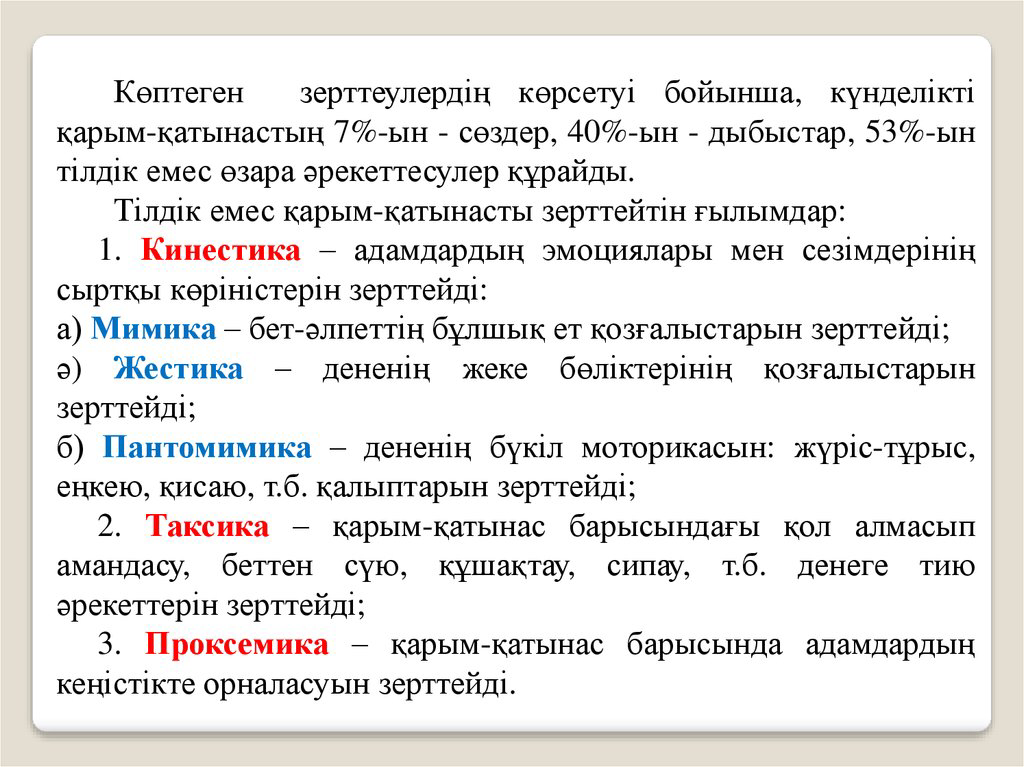 Коммуникация тиімді болу үшін белгілі бір шарттар сақталуы тиісСөз сөйлесудің бастапқы мақсатына сәйкес болуы керек, дұрыс болуы керек. Талқыланатын тақырыпқа қатысты емес, әңгімеде тым көп немесе мәселелерді қозғаудың қажеті жоқ. Бұл тиімді коммуникация дағдыларын жақсартады.Қолданылатын сөздер логикалық және лексикалық дәл болуы керек, бұл қарым-қатынас мақсатына жету үшін өте маңызды. Үнемі өз бетімен білім алу, түрлі әдебиеттерді оқу және ана тіліне мұқият қарау арқылы қол жеткізіледі.Баяндау логикалық және сауатты болуы керек. Баяндаудың нақты құрылымы тыңдаушыларға қолайлы жағдай жасайды және оң нәтиже алу мүмкіндігін арттырады.Әрдайым адамдарда оң қасиеттерді табуға тырысу керек, сол кезде адамға деген қызығушылық өздігінен көрінеді.Жақын адамдармен қарым-қатынаста ашықтық пен шынайылық қажет. Әйтпесе, кез келген әңгіме мағынасын жоғалтады.Өзіңізді және басқа адамды ол сияқты қабылдауға үйрену керек. Бұл жағдайда сіз өзіңізбен қалудан қорықпауға және басқа адамның пікіріне бағынбауға болады. Сіз және ол өз көзқарасыңыз бойынша құқылы. Егер сіз тым эмоциялық болсаңыз, онда саясат, дін немесе басқа да идеологиялық тақырыптар туралы сөйлесулерді қолдамаңыз.Эмоциямен жұмыс істеңіз. Бұл сізге медитация тәжірибесі көмектеседі. Бұл сіз ішкі тыныштық пен жеке кеңістікті сақтай аласыз.Адаммен қаншалықты таныс болғанына байланысты қашықтықты ұстаңыз. Өзіңіздің де, бөтен де жеке кеңістігіңізді бұзбаңыз.Қарым – қатынас-жағымды достық әңгіме ғана емес, сонымен қатар істерді жүргізу, мәселелерді шешу мүмкіндігі де бар. Сондықтан сіз сұхбаттасушының мінез-құлқы мен мамандығын ескеруіңіз керек. Мұғалім әрдайым үйренеді, билік жанындағы адам – басшылық етеді және басқарады, дәрігер – ауруларды іздейді.Ұсынылатын әдебиеттер: Годфруа Ж. «Что такое психология». Том 1.- М.:Мир,2005-496с.Даниел Гоулман. «Эмоциональный интеллект. Почему он может значить больше, чем IQ». Изд-во Мани, Иванов и Фербер: 2018.-560с.Джакупов С.М. «Введение в общую психологию». – А.: Қазақ университеті,2014.Ильин Е.П. «Психология общения межличностных отношений». –СПб.: Питер,2009.-576с.ил.- (Серия «Мастера психологии»)Майерс Д. «Әлеуметтік психология»/ Д.Г.Майерс, Ж.М. Туенж: ауд№ Г.Қ.Айқынбаева№ -12бас№ - Астана : «Ұлттық аударма бюросы» ҚҚ,2018.-559с.: сур. (Рухани жаңғыру).Руденко А.М. «Психология в схемах и таблицах»: учебное пособие. –М.: Феникс,2016. -379 с.Сандық білім беру ресурстары:http://www.psychology-online.net/http://psynet.narod.ru/main.htmhttp://psyfactor.org/Әрекеттесуді талдау категориясыМаңыздымінез-қүлықтық көріністерОң эмоциялар аймағыЫнтымақтастық, шиеліністі шешу, келісімПроблеманы шешу аймағыҰсыныс, нұсқау, пікір басқалардың бағдарыПроблема қою аймағыМәлімет туралы өтініш, пікірайтуға ұсыныс, нүсқауга ұсынысТеріс эмоциялар аймағыКеліспеушілік, шиелініс тудыру,қарама-қарсылық көрсету